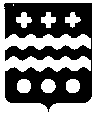 ДУМА МОЛОКОВСКОГО МУНИЦИПАЛЬНОГО ОКРУГА
ТВЕРСКОЙ ОБЛАСТИРЕШЕНИЕО внесении изменений в решениеот 22.12.2022 года № 124«О бюджете Молоковского муниципального округаТверской области на 2023 год и на плановый период 2024 и 2025 годов»В соответствии со ст.9 Бюджетного кодекса Российской Федерации, ст. 52 Федерального закона от 06.10.2003 г. №131-ФЗ «Об общих принципах организации местного самоуправления в Российской Федерации», п.4 ст. 54 Устава Молоковского муниципального округа Тверской области  Дума Молоковского муниципального округа РЕШИЛА:1. Внести в решение Думы Молоковского муниципального округа от 22.12.2022 года № 124 «О бюджете Молоковского муниципального округа Тверской области на 2023 год и на плановый период 2024 и 2025 годов» следующие изменения:1.1 Пункты 1-3 статьи 1 изложить в следующей редакции: «1. Утвердить основные характеристики бюджета Молоковского муниципального округа Тверской области (далее – местный бюджет) на 2023 год:1) общий объем доходов местного бюджета в сумме 184 957,0 тыс. руб.;2) общий объем расходов местного бюджета в сумме 193 185,2 тыс. руб.;3) дефицит местного бюджета в размере 8 228,2 тыс. руб.2. Утвердить основные характеристики местного бюджета на 2024 и 2025 годы:1)  общий объем доходов местного бюджета на 2024 год в сумме 182 320,1 тыс. руб., на 2025 год в сумме 188 084,2 тыс. руб.2) общий объем расходов местного бюджета на 2024 год в сумме 182 320,1 тыс. руб., в том числе условно утверждённые расходы в сумме 2 549,8 тыс. руб., на 2025 год в сумме 188 084,2 тыс. руб., в  том числе условно утверждённые расходы в сумме тыс. руб. 5 105,0 тыс. руб.3. Утвердить объем межбюджетных трансфертов, получаемых из других бюджетов бюджетной системы Российской   Федерации, в 2023 году в сумме   132 652,7 тыс. руб., в 2024 году в сумме 128 467,6 тыс. руб., в 2025 году в сумме 130 570,2 тыс. руб.» 1.2. Статью 5 изложить в следующей редакции:        «Утвердить объём бюджетных ассигнований муниципального дорожного фонда Молоковского муниципального округа Тверской области  на 2023 год в сумме 39 054,6 тыс. руб., на 2024 год в сумме 36 620,7 тыс. руб., на 2025 год в сумме 37 930,5 тыс. руб.»1.3. Приложение № 1 к Решению Думы Молоковского муниципального округа «Источники финансирования дефицита местного бюджета на 2023 год и на плановый период 2024 и 2025 годов» изложить в новой редакции согласно приложению №1 к настоящему Решению.           1.4. Приложение № 2 к Решению Думы Молоковского муниципального округа «Прогнозируемые доходы местного бюджета по группам, подгруппам, статьям, подстатьям и элементам доходов классификации доходов бюджетов Российской Федерации на 2023 год и на плановый период 2024 и 2025 годов» изложить в новой редакции согласно приложению № 2 к настоящему Решению.1.5. Приложение № 3 к Решению Думы Молоковского муниципального округа «Распределение бюджетных ассигнований местного бюджета по разделам и подразделам классификации расходов бюджета на 2023 год и на плановый период 2024 и 2025 годов» изложить в новой редакции согласно приложению № 3 к настоящему Решению.1.6. Приложение № 4 к Решению Думы Молоковского муниципального округа «Распределение бюджетных ассигнований местного бюджета по разделам, подразделам, целевым статьям (муниципальным программам и непрограммным направлениям деятельности), группам (группам и подгруппам) видов расходов классификации расходов бюджетов на 2023 год и на плановый период 2024 и 2025 годов» изложить в новой редакции согласно приложению № 4 к настоящему Решению.1.7. Приложение № 5 к Решению Думы Молоковского муниципального округа «Ведомственная структура расходов местного бюджета по главным распорядителям бюджетных средств, разделам, подразделам, целевым статьям (муниципальным программам и непрограммным направлениям деятельности), группам (группам и подгруппам) видов расходов классификации расходов бюджетов на 2023 год и плановый период 2024 и 2025 годов» изложить в новой редакции согласно приложению № 5 к настоящему Решению.1.8. Приложение № 6 к Решению Думы Молоковского муниципального округа «Распределение бюджетных ассигнований по целевым статьям (муниципальным программам Тверской области и непрограммным направлениям деятельности), группам (группам и подгруппам) видов расходов классификации расходов бюджетов на 2023 год и на плановый период 2024 и 2025 годов» изложить в новой редакции согласно приложению № 6 к настоящему Решению.1.9. Статья 15 изложить в следующей редакции:В сводную бюджетную роспись дополнительно к основаниям, установленным пунктом 3 статьи 217 Бюджетного кодекса Российской Федерации, могут быть внесены изменения, в том числе путём введения новых кодов классификации расходов местного бюджета, в соответствии с решениями руководителя финансового органа администрации Молоковского муниципального округа Тверской области  без внесения изменений в настоящее решение по следующим основаниям:1) на сумму остатков по состоянию на 1 января текущего финансового года целевых средств, поступивших из федерального бюджета и областного бюджета в местный бюджет и не использованных в отчетном финансовом году, подлежащих использованию в текущем финансовом году на те же цели при наличии потребности в них в соответствии  с решением главного администратора бюджетных средств;2)	в случае увеличения объема бюджетных ассигнований дорожного фонда текущего финансового года на сумму остатков по состоянию на 1 января текущего финансового года средств дорожного фонда, не использованных в отчетном финансовом году;3)	при утверждении законом Тверской области об областном бюджете на текущий финансовый год, правовыми актами Правительства Тверской области распределения межбюджетных трансфертов, имеющих целевое назначение, предоставляемых из областного бюджета местному бюджету, и (или) заключения с областными органами исполнительной власти соглашений о предоставлении из областного бюджета местному бюджету межбюджетных трансфертов, имеющих целевое назначение;4)	при перераспределении бюджетных ассигнований по отдельным разделам, подразделам, целевым статьям и группам видов расходов бюджета в рамках муниципальной программы Молоковского муниципального округа  Тверской области в пределах общего объема бюджетных ассигнований, выделенных главному администратору (администратору) муниципальной программы Молоковского муниципального округа Тверской области*5)	при внесении изменений в Порядок формирования и применения кодов бюджетной классификации Российской Федерации, их структуре и принципах назначения;6) при перераспределении бюджетных ассигнований по отдельным разделам, подразделам, целевым статьям и группам видов расходов бюджета, выделенных на реализацию муниципальной программы Молоковского муниципального округа Тверской области, в пределах общего объема бюджетных ассигнований, утвержденных муниципальной программой Молоковского муниципального округа Тверской области в текущем финансовом году, на сумму средств, необходимых для обеспечения выполнения условий получения средств областного бюджета, установленных Правительством Тверской области.Статья 2. Настоящее решение вступает в силу со дня подписания и подлежит немедленному опубликованию. Глава Молоковского муниципального округа                                                                  А.П. ЕфименкоПредседатель ДумыМолоковского муниципального округа                                            Л.А. Бойцова                                  Приложение №1к Решению от 20.04.2023 г. № 149«О внесении изменений в решение от 22.12.2022г. № 124	                              «О бюджете Молоковского муниципального                                        округа Тверской области на  2023 год и на плановый период 2024 и 2025 годов»   Приложение №1к Решению от 22.12.2022г. № 124	                              «О бюджете Молоковского муниципального                                        округа Тверской области на  2023 год и на плановый период 2024 и 2025 годов»   Источники финансирования дефицита местного бюджетана 2023 год и на плановый период 2024 и 2025 годов.20.04.2023№ 149пгт МолоковоКод бюджетной классификации Российской ФедерацииНаименованиеСумма (тыс. руб.)Сумма (тыс. руб.)Сумма (тыс. руб.)Код бюджетной классификации Российской ФедерацииНаименование2023год2024год2025год000 01 05 00 00 00 0000 000Изменение остатков средств на счетах по учёту средств бюджетов 8 228,200000 01 05 00 00 00 0000 500Увеличение остатков   средств бюджетов -184 957,0-182 320,1-188 084,2000 01 05 02 00 00 0000 500Увеличение прочих остатков     средств бюджетов -184 957,0-182 320,1-188 084,2000 01 05 02 01 00 0000 510Увеличение прочих остатков денежных средств бюджетов-184 957,0-182 320,1-188 084,2000 01 05 02 01 14 0000 510Увеличение прочих остатков денежных средств бюджетов муниципальных округов-184 957,0-182 320,1-188 084,2000 01 05 00 00 00 0000 600Уменьшение остатков средств бюджетов193 185,2182 320,1188 084,2000 01 05 02 00 00 0000 600Уменьшение прочих остатков средств бюджетов193 185,2182 320,1188 084,2000 01 05 02 01 00 0000 610Уменьшение прочих остатков денежных средств бюджетов193 185,2182 320,1188 084,2000 01 05 02 01 14 0000 610Уменьшение прочих остатков   денежных   средств   бюджетов   муниципальных округов193 185,2182 320,1188 084,2ИТОГО    источников внутреннего финансирования дефицитов бюджетов 8 228,200Приложение № 2
к Решению от 20.04.2023 г. №149
«О внесении изменений в решение от 22.12.2022г. № 124
                               «О бюджете Молоковского муниципального
                                        округа Тверской области на  2023 год и на 
плановый период 2024 и 2025 годов» Приложение № 2
к Решению от 20.04.2023 г. №149
«О внесении изменений в решение от 22.12.2022г. № 124
                               «О бюджете Молоковского муниципального
                                        округа Тверской области на  2023 год и на 
плановый период 2024 и 2025 годов» Приложение № 2
к Решению от 20.04.2023 г. №149
«О внесении изменений в решение от 22.12.2022г. № 124
                               «О бюджете Молоковского муниципального
                                        округа Тверской области на  2023 год и на 
плановый период 2024 и 2025 годов» Приложение № 2
к Решению от 20.04.2023 г. №149
«О внесении изменений в решение от 22.12.2022г. № 124
                               «О бюджете Молоковского муниципального
                                        округа Тверской области на  2023 год и на 
плановый период 2024 и 2025 годов» Приложение № 2
к Решению от 20.04.2023 г. №149
«О внесении изменений в решение от 22.12.2022г. № 124
                               «О бюджете Молоковского муниципального
                                        округа Тверской области на  2023 год и на 
плановый период 2024 и 2025 годов» Приложение № 2
к Решению от 20.04.2023 г. №149
«О внесении изменений в решение от 22.12.2022г. № 124
                               «О бюджете Молоковского муниципального
                                        округа Тверской области на  2023 год и на 
плановый период 2024 и 2025 годов» Приложение № 2
к Решению от 22.12.2022г. № 124                                                                                                                                                                                  «О бюджете Молоковского муниципального                                                                                                                                                                                                                                                                                                                                                                                                                                                                                                                                                                                                                                                                                                                                                                                                                                                                                                                                                                                                                                                                                                                                                                                                                                                                                                                                                                                                                                                                                                                                                                                                                                                                                                                                                                                                                                                                                                                                                    округа Тверской области на 2023 год и на                               
плановый период 2024 и 2025 годов "Приложение № 2
к Решению от 22.12.2022г. № 124                                                                                                                                                                                  «О бюджете Молоковского муниципального                                                                                                                                                                                                                                                                                                                                                                                                                                                                                                                                                                                                                                                                                                                                                                                                                                                                                                                                                                                                                                                                                                                                                                                                                                                                                                                                                                                                                                                                                                                                                                                                                                                                                                                                                                                                                                                                                                                                                    округа Тверской области на 2023 год и на                               
плановый период 2024 и 2025 годов "Приложение № 2
к Решению от 22.12.2022г. № 124                                                                                                                                                                                  «О бюджете Молоковского муниципального                                                                                                                                                                                                                                                                                                                                                                                                                                                                                                                                                                                                                                                                                                                                                                                                                                                                                                                                                                                                                                                                                                                                                                                                                                                                                                                                                                                                                                                                                                                                                                                                                                                                                                                                                                                                                                                                                                                                                    округа Тверской области на 2023 год и на                               
плановый период 2024 и 2025 годов "Приложение № 2
к Решению от 22.12.2022г. № 124                                                                                                                                                                                  «О бюджете Молоковского муниципального                                                                                                                                                                                                                                                                                                                                                                                                                                                                                                                                                                                                                                                                                                                                                                                                                                                                                                                                                                                                                                                                                                                                                                                                                                                                                                                                                                                                                                                                                                                                                                                                                                                                                                                                                                                                                                                                                                                                                    округа Тверской области на 2023 год и на                               
плановый период 2024 и 2025 годов "Приложение № 2
к Решению от 22.12.2022г. № 124                                                                                                                                                                                  «О бюджете Молоковского муниципального                                                                                                                                                                                                                                                                                                                                                                                                                                                                                                                                                                                                                                                                                                                                                                                                                                                                                                                                                                                                                                                                                                                                                                                                                                                                                                                                                                                                                                                                                                                                                                                                                                                                                                                                                                                                                                                                                                                                                    округа Тверской области на 2023 год и на                               
плановый период 2024 и 2025 годов "Приложение № 2
к Решению от 22.12.2022г. № 124                                                                                                                                                                                  «О бюджете Молоковского муниципального                                                                                                                                                                                                                                                                                                                                                                                                                                                                                                                                                                                                                                                                                                                                                                                                                                                                                                                                                                                                                                                                                                                                                                                                                                                                                                                                                                                                                                                                                                                                                                                                                                                                                                                                                                                                                                                                                                                                                    округа Тверской области на 2023 год и на                               
плановый период 2024 и 2025 годов "Прогнозируемые доходы местного бюджета по группам, подгруппам, статьям, подстатьям и элементам доходов классификации доходов бюджетов Российской Федерации на 2023 год и на плановый период 2024 и 2025 годовПрогнозируемые доходы местного бюджета по группам, подгруппам, статьям, подстатьям и элементам доходов классификации доходов бюджетов Российской Федерации на 2023 год и на плановый период 2024 и 2025 годовПрогнозируемые доходы местного бюджета по группам, подгруппам, статьям, подстатьям и элементам доходов классификации доходов бюджетов Российской Федерации на 2023 год и на плановый период 2024 и 2025 годовПрогнозируемые доходы местного бюджета по группам, подгруппам, статьям, подстатьям и элементам доходов классификации доходов бюджетов Российской Федерации на 2023 год и на плановый период 2024 и 2025 годовПрогнозируемые доходы местного бюджета по группам, подгруппам, статьям, подстатьям и элементам доходов классификации доходов бюджетов Российской Федерации на 2023 год и на плановый период 2024 и 2025 годовПрогнозируемые доходы местного бюджета по группам, подгруппам, статьям, подстатьям и элементам доходов классификации доходов бюджетов Российской Федерации на 2023 год и на плановый период 2024 и 2025 годовКод бюджетной классификации Российской ФедерацииКод бюджетной классификации Российской ФедерацииНаименование доходаСумма, тыс. руб.Сумма, тыс. руб.Сумма, тыс. руб.Код бюджетной классификации Российской ФедерацииКод бюджетной классификации Российской ФедерацииНаименование дохода2023 год2024 год2025 год0001 00 00000 00 0000 000НАЛОГОВЫЕ И НЕНАЛОГОВЫЕ   ДОХОДЫ52 304,353 852,557 514,00001 01 00000 00 0000 000НАЛОГИ НА ПРИБЫЛЬ, ДОХОДЫ31 885,032 422,035 393,00001 01 02000 01 0000 110Налог на доходы физических лиц31 885,032 422,035 393,00001 01 02010 01 0000 110Налог на доходы физических лиц с доходов, источником которых является налоговый агент, за исключением доходов, в отношении которых исчисление и уплата налога осуществляется в соответствии со статьями 227,227.1 и 228 Налогового Кодекса Российской Федерации31 237,031 762,034 723,00001 01 02020 01 0000 110Налог на доходы физических лиц с доходов, полученных от осуществления деятельности физическими лицами, зарегистрированными в качестве индивидуальных предпринимателей, нотариусов, занимающихся частной практикой, адвокатов, учредивших адвокатские кабинеты и других лиц, занимающихся частной практикой в соответствии со статьёй 227 Налогового Кодекса Российской Федерации463,0472,0479,00001 01 02030 01 0000 110Налог на доходы физических лиц с доходов, полученных физическими лицами в соответствии со статьёй 228 Налогового Кодекса РФ185,0188,0191,00001 03 00000 00 0000 000 НАЛОГИ НА ТОВАРЫ (РАБОТЫ, УСЛУГИ), РЕАЛИЗУЕМЫЕ НА ТЕРРИТОРИИ РОССИЙСКОЙ ФЕДЕРАЦИИ11 274,812 149,712 808,00001 03 02000 01 0000 110Акцизы по подакцизным товарам (продукции), производимым на территории Российской Федерации11 274,812 149,712 808,00001 03 02230 01 0000 110Доходы от уплаты акцизов на дизельное топливо, подлежащие распределению между бюджетами субъектов Российской Федерации и местными бюджетами с учётом установленных дифференцированных нормативов отчислений в местные бюджеты5 340,35 796,46 125,50001 03 02231 01 0000 110Доходы от уплаты акцизов на дизельное топливо, подлежащие распределению между бюджетами субъектов Российской Федерации и местными бюджетами с учетом установленных дифференцированных нормативов отчислений в местные бюджеты (по нормативам, установленным Федеральным законом о федеральном бюджете в целях формирования дорожных фондов субъектов Российской Федерации)5 340,35 796,46 125,50001 03 02240 01 0000 110Доходы от уплаты акцизов на моторные масла для дизельных и (или) карбюраторных (инжекторных) двигателей, подлежащие распределению между бюджетами субъектов Российской Федерации и местными бюджетами с учётом установленных дифференцированных нормативов отчислений в местные бюджеты37,139,640,70001 03 02241 01 0000 110Доходы от уплаты акцизов на моторные масла для дизельных и (или) карбюраторных (инжекторных) двигателей, подлежащие распределению между бюджетами субъектов Российской Федерации и местными бюджетами с учетом установленных дифференцированных нормативов отчислений в местные бюджеты (по нормативам, установленным Федеральным законом о федеральном бюджете в целях формирования дорожных фондов субъектов Российской Федерации)37,139,640,70001 03 02250 01 0000 110Доходы от уплаты акцизов на автомобильный бензин, подлежащие распределению между бюджетами субъектов Российской Федерации и местными бюджетами с учётом установленных дифференцированных нормативов отчислений в местные бюджеты6 601,77 072,87 396,10001 03 02251 01 0000 110Доходы от уплаты акцизов на автомобильный бензин, подлежащие распределению между бюджетами субъектов Российской Федерации и местными бюджетами с учетом установленных дифференцированных нормативов отчислений в местные бюджеты (по нормативам, установленным Федеральным законом о федеральном бюджете в целях формирования дорожных фондов субъектов Российской Федерации)6 601,77 072,87 396,10001 03 02260 01 0000 110Доходы от уплаты акцизов на прямогонный бензин, подлежащие распределению между бюджетами субъектов Российской Федерации и местными бюджетами с учётом установленных дифференцированных нормативов отчислений в местные бюджеты-704,3-759,1-754,30001 03 02261 01 0000 110Доходы от уплаты акцизов на прямогонный бензин, подлежащие распределению между бюджетами субъектов Российской Федерации и местными бюджетами с учетом установленных дифференцированных нормативов отчислений в местные бюджеты (по нормативам, установленным Федеральным законом о федеральном бюджете в целях формирования дорожных фондов субъектов Российской Федерации)-704,3-759,1-754,30001 05 00000 00 0000 000НАЛОГИ НА СОВОКУПНЫЙ ДОХОД1 651,31 667,71 680,20001 05 01000 00 0000 110Налог, взимаемый в связи с применением упрощённой системы налогообложения659,3610,7559,20001 05 01010 01 0000 110Налог, взимаемый с налогоплательщиков, выбравших в качестве объекта налогообложения доходы342,7345,1314,10001 05 01011 01 0000 110Налог, взимаемый с налогоплательщиков, выбравших в качестве объекта налогообложения доходы342,7345,1314,10001 05 01020 01 0000 110Налог, взимаемый с налогоплательщиков, выбравших в качестве объекта налогообложения доходы, уменьшенные на величину расходов316,6265,6245,10001 05 01021 01 0000 110Налог, взимаемый с налогоплательщиков, выбравших в качестве объекта налогообложения доходы, уменьшенные на величину расходов (в том числе минимальный налог, зачисляемый в бюджеты субъектов Российской Федерации)316,6265,6245,10001 05 03000 01 0000 110Единый сельскохозяйственный налог318,0334,0347,00001 05 03010 01 0000 110Единый сельскохозяйственный налог318,0334,0347,00001 05 04000 02 0000 110Налог, взимаемый в связи с применением патентной системы налогообложения674,0723,0774,00001 05 04060 02 0000 110Налог, взимаемый в связи с применением патентной системы налогообложения, зачисляемый в бюджеты муниципальных округов674,0723,0774,00001 06 00000 00 0000 000НАЛОГИ НА ИМУЩЕСТВО4 180,04 222,04 263,00001 06 01000 00 0000 110Налог на имущество физических лиц690,0697,0703,00001 06 01020 14 0000 110Налог на имущество физических лиц, взимаемый по ставкам, применяемым к объектам налогообложения, расположенным в границах муниципальных округов690,0697,0703,00001 06 06000 00 0000 110Земельный налог3 490,03 525,03 560,00001 06 06030 00 0000 110Земельный налог с организаций1 328,01 359,01 390,00001 06 06032 14 0000 110Земельный налог с организаций, обладающих земельным участком, расположенным в границах муниципальных округов1 328,01 359,01 390,00001 06 06040 00 0000 110 Земельный налог с физических лиц2 162,02 166,02 170,00001 06 06042 14 0000 110Земельный налог с физических лиц, обладающих земельным участком, расположенным в границах муниципальных округов2 162,02 166,02 170,00001 08 00000 00 0000 000ГОСУДАРСТВЕННАЯ ПОШЛИНА341,0341,0341,00001 08 03000 01 0000 110Государственная пошлина по делам, рассматриваемым в судах общей юрисдикции, мировыми судьями341,0341,0341,00001 08 03010 01 0000 110Государственная пошлина по делам, рассматриваемым в судах общей юрисдикции, мировыми судьями (за исключением Верховного Суда Российской Федерации)341,0341,0341,00001 11 00000 00 0000 000ДОХОДЫ ОТ ИСПОЛЬЗОВАНИЯ ИМУЩЕСТВА, НАХОДЯЩЕГОСЯ В ГОСУДАРСТВЕННОЙ И МУНИЦИПАЛЬНОЙ СОБСТВЕННОСТИ1 268,61 268,61 268,60001 11 05000 00 0000 120Доходы, получаемые в виде арендной либо иной платы за передачу в возмездное пользование государственного и муниципального имущества (за исключением имущества бюджетных и автономных учреждений, а также имущества государственных и муниципальных унитарных предприятий, в том числе казённых)1 084,11 084,11 084,10001 11 05010 00 0000 120Доходы, получаемые в виде арендной платы за земельные участки, государственная собственность на которые не разграничена, а также средства от продажи права на заключение договоров аренды указанных земельных участков1 066,71 066,71 066,70001 11 05012 14 0000 120Доходы, получаемые в виде арендной платы за земельные участки, государственная собственность на которые не разграничена и которые расположены в границах муниципальных округов, а также средства от продажи права на заключение договоров аренды указанных земельных участков1 066,71 066,71 066,70001 11 05070 00 0000 120 Доходы от сдачи в аренду имущества, составляющего государственную (муниципальную) казну (за исключением земельных участков)17,417,417,40001 11 05074 14 0000 120Доходы от сдачи в аренду имущества, составляющего казну муниципальных округов (за исключением земельных участков)17,417,417,40001 11 07000 00 0000 120Платежи от государственных и муниципальных унитарных предприятий52,052,052,00001 11 07010 00 0000 120Доходы от перечисления части прибыли государственных и муниципальных унитарных предприятий, остающейся после уплаты налогов и обязательных платежей52,052,052,00001 11 07014 14 0000 120Доходы от перечисления части прибыли, остающейся после уплаты налогов и иных обязательных платежей муниципальных унитарных предприятий, созданных муниципальными округами52,052,052,00001 11 09000 00 0000 120прочие доходы от использования имущества и прав, находящихся в государственной и муниципальной собственности (за исключением имущества бюджетных и автономных учреждений, а также имущества государственных и муниципальных унитарных предприятий, в том числе казённых)132,5132,5132,50001 11 09040 00 0000 120Прочие поступления от использования имущества, находящегося в государственной собственности (за исключением имущества бюджетных и автономных учреждений, а также имущества государственных и муниципальных унитарных предприятий, в том числе казённых) 132,5132,5132,50001 11 09044 14 0000 120Прочие поступления от использования имущества, находящегося в собственности муниципальных округов (за исключением имущества бюджетных и автономных учреждений, а также имущества муниципальных унитарных предприятий, в том числе казённых) 132,5132,5132,50001 12 00000 00 0000 000ПЛАТЕЖИ ПРИ ПОЛЬЗОВАНИИ ПРИРОДНЫМИ РЕСУРСАМИ26,126,126,10001 12 01000 01 0000 120Плата за негативное воздействие на окружающую среду26,126,126,10001 12 01010 01 0000 120Плата за выбросы загрязняющих веществ в атмосферный воздух стационарными объектами13,113,113,10001 12 01040 01 0000 120Плата за размещение отходов производства и потребления13,013,013,00001 12 01041 01 0000 120Плата за размещение отходов производства 13,013,013,00001 13 00000 00 0000 000 ДОХОДЫ ОТ ОКАЗАНИЯ ПЛАТНЫХ УСЛУГ И КОМПЕНСАЦИИ ЗАТРАТ ГОСУДАРСТВА1 396,51 410,11 388,50001 13 02000 00 0000 130Доходы от компенсации затрат государства1 396,51 410,11 388,50001 13 02060 00 0000 130Доходы, поступающие в порядке возмещения расходов, понесённых в связи с эксплуатацией имущества822,0822,0800,40001 13 02064 14 0000 130Доходы, поступающие в порядке возмещения расходов, понесённых в связи с эксплуатацией имущества муниципальных округов822,0822,0800,40001 13 02990 00 0000 130Прочие доходы от компенсации затрат государства574,5588,1588,10001 13 02994 14 0000 130Прочие доходы от компенсации затрат бюджетов муниципальных округов574,5588,1588,10001 16 00000 00 0000 000ШТРАФЫ, САНКЦИИ, ВОЗМЕЩЕНИЕ УЩЕРБА146,0145,3145,60001 16 01000 00 0000 140Административные штрафы, установленные Кодексом Российской Федерации об административных правонарушениях140,4140,2140,50001 16 01050 01 0000 140Административные штрафы, установленные Главой 5 Кодекса Российской Федерации об административных правонарушениях, за административные правонарушения, посягающие на права граждан10,810,610,90001 16 01053 01 0000 140Административные штрафы, установленные Главой 5 Кодекса Российской Федерации об административных правонарушениях, за административные правонарушения, посягающие на права граждан, налагаемые мировыми судьями, комиссиями по делам несовершеннолетних и защите их прав10,810,610,90001 16 01060 01 0000 140Административные штрафы, установленные Главой 6 Кодекса Российской Федерации об административных правонарушениях, за административные правонарушения, посягающие на здоровье, санитарно-эпидемиологическое благополучие населения и общественную нравственность15,015,015,00001 16 01063 01 0000 140Административные штрафы, установленные Главой 6 Кодекса Российской Федерации об административных правонарушениях, за административные правонарушения, посягающие на здоровье, санитарно-эпидемиологическое благополучие населения и общественную нравственность, налагаемые мировыми судьями, комиссиями по делам несовершеннолетних и защите их прав15,015,015,00001 16 01070 01 0000 140Административные штрафы, установленные главой 7 Кодекса Российской Федерации об административных правонарушениях, за административные правонарушения в области охраны собственности10,110,110,10001 16 01073 01 0000 140Административные штрафы, установленные главой 7 Кодекса Российской Федерации об административных правонарушениях, за административные правонарушения в области охраны собственности, налагаемые мировыми судьями, комиссиями по делам несовершеннолетних и защите их прав10,110,110,10001 16 01080 01 0000 140Административные штрафы, установленные Главой 8 Кодекса Российской Федерации об административных правонарушениях, за административные правонарушения в области охраны окружающей среды и природопользования2,02,02,00001 16 01083 01 0000 140Административные штрафы, установленные Главой 8 Кодекса Российской Федерации об административных правонарушениях, за административные правонарушения в области охраны окружающей среды и природопользования, налагаемые мировыми судьями, комиссиями по делам несовершеннолетних и защите их прав2,02,02,00001 16 01140 01 0000 140Административные штрафы, установленные Главой 14 Кодекса Российской Федерации об административных правонарушениях, за административные правонарушения в области предпринимательской деятельности и деятельности саморегулируемых организаций23,123,123,10001 16 01143 01 0000 140Административные штрафы, установленные Главой 14 Кодекса Российской Федерации об административных правонарушениях, за административные правонарушения в области предпринимательской деятельности и деятельности саморегулируемых организаций, налагаемые мировыми судьями, комиссиями по делам несовершеннолетних и защите их прав23,123,123,10001 16 01150 01 0000 140Административные штрафы, установленные Главой 15 Кодекса Российской Федерации об административных правонарушениях, за административные правонарушения в области финансов, налогов и сборов, страхования, рынка ценных бумаг10,810,810,80001 16 01153 01 0000 140Административные штрафы, установленные Главой 15 Кодекса Российской Федерации об административных правонарушениях, за административные правонарушения в области финансов, налогов и сборов, страхования, рынка ценных бумаг (за исключением штрафов, указанных в пункте 6 статьи 46 Бюджетного кодекса Российской Федерации), налагаемые мировыми судьями, комиссиями по делам несовершеннолетних и защите их прав10,810,810,80001 16 01170 01 0000 140 Административные штрафы, установленные Главой 17 Кодекса Российской Федерации об административных правонарушениях, за административные правонарушения, посягающие на институты государственной власти1,51,51,50001 16 01173 01 0000 140 Административные штрафы, установленные Главой 17 Кодекса Российской Федерации об административных правонарушениях, за административные правонарушения, посягающие на институты государственной власти, налагаемые мировыми судьями, комиссиями по делам несовершеннолетних и защите их прав1,51,51,51 16 01190 01 0000 140Административные штрафы, установленные Главой 19 Кодекса Российской Федерации об административных правонарушениях, за административные правонарушения против порядка управления12,712,712,70001 16 01193 01 0000 140Административные штрафы, установленные Главой 19 Кодекса Российской Федерации об административных правонарушениях, за административные правонарушения против порядка управления, налагаемые мировыми судьями, комиссиями по делам несовершеннолетних и защите их прав12,712,712,70001 16 01200 01 0000 140Административные штрафы, установленные Главой 20 Кодекса Российской Федерации об административных правонарушениях, за административные правонарушения, посягающие на общественный порядок и общественную безопасность54,454,454,40001 16 01203 01 0000 140Административные штрафы, установленные Главой 20 Кодекса Российской Федерации об административных правонарушениях, за административные правонарушения, посягающие на общественный порядок и общественную безопасность, налагаемые мировыми судьями, комиссиями по делам несовершеннолетних и защите их прав54,454,454,40001 16 10120 00 0000 140Доходы от денежных взысканий (штрафов), поступающие в счёт погашения задолженности, образовавшейся до 1 января 2020, подлежащие зачислению в бюджеты бюджетной системы Российской Федерации, по нормативам, действовавшим в 2019 году0,20,00,00001 16 10123 01 0000 140Доходы от денежных взысканий (штрафов), поступающие в счёт погашения задолженности, образовавшейся до 1 января 2020, подлежащие зачислению в бюджет муниципального образования по нормативам, действовавшим в 2019 году0,20,00,00001 16 11000 01 0000 140Платежи, уплачиваемые в целях возмещения вреда5,45,15,10001 16 11050 01 0000 140Платежи по искам о возмещении вреда, причиненного окружающей среде, а также платежи, уплачиваемые при добровольном возмещении вреда, причиненного окружающей среде (за исключением вреда, причиненного окружающей среде на особо охраняемых природных территориях, а также вреда, причиненного водным объектам), подлежащие зачислению в бюджет муниципального образования5,45,15,10001 17 00000 00 0000 150ПРОЧИЕ НЕНАЛОГОВЫЕ ДОХОДЫ135,0200,0200,00001 17 15000 00 0000 150Инициативные платежи135,0200,0200,00001 17 15020 14 9002 150Инициативные платежи, зачисляемые в бюджеты муниципальных округов (Средства бюджетам на реализацию программ по поддержке местных инициатив)135,0200,0200,00002 00 00000 00 0000 000БЕЗВОЗМЕЗДНЫЕ ПОСТУПЛЕНИЯ132 652,7128 467,6130 570,20002 02 00000 00 0000 000Безвозмездные поступления от других бюджетов бюджетной системы Российской Федерации132 652,7128 467,6130 570,20002 02 10000 00 0000 150Дотации бюджетам бюджетной системы Российской Федерации и муниципальных образований 49 544,048 139,044 585,00002 02 15001 00 0000 150Дотации на выравнивание бюджетной обеспеченности49 544,048 139,044 585,00002 02 15001 14 0000 150Дотации бюджетам муниципальных округов на выравнивание бюджетной обеспеченности из бюджета субьекта Российской Федерации49 544,048 139,044 585,00002 02 20000 00 0000 150Субсидии бюджетам бюджетной системы Российской Федерации (межбюджетные субсидии)30 577,928 416,329 114,60002 02 20216 00 0000 150Субсидии бюджетам на осуществление дорожной деятельности в отношении автомобильных дорог общего пользования, а также капитального ремонта и ремонта дворовых территорий многоквартирных домов, проездов к дворовым территориям многоквартирных домов населённых пунктов14 656,515 242,715 525,10002 02 20216 14 2125 150Субсидии бюджетам муниципальных округов на осуществление дорожной деятельности в отношении автомобильных дорог общего пользования, а также капитального ремонта и ремонта дворовых территорий многоквартирных домов, проездов к дворовым территориям многоквартирных домов населённых пунктов (Субсидии бюджетам на капитальный ремонт и ремонт дворовых территорий многоквартирных домов, проездов к дворовым территориям многоквартирных домов населённых пунктов)1952,22030,32111,50002 02 20216 14 2224 150Субсидии бюджетам муниципальных округов на осуществление дорожной деятельности в отношении автомобильных дорог общего пользования, а также капитального ремонта и ремонта дворовых территорий многоквартирных домов, проездов к дворовым территориям многоквартирных домов населённых пунктов (Субсидии бюджетам на капитальный ремонт и ремонт улично-дорожной сети муниципальных образований Тверской области)11 782,412 253,612 416,50002 02 20216 14 2227 150Субсидии бюджетам муниципальных округов на осуществление дорожной деятельности в отношении автомобильных дорог общего пользования, а также капитального ремонта и ремонта дворовых территорий многоквартирных домов, проездов к дворовым территориям многоквартирных домов населённых пунктов (Субсидии бюджетам муниципальных округов на проведение мероприятий в целях обеспечения безопасности дорожного движения на автомобильных дорогах общего пользования местного значения)921,9958,8997,10002 02 25304 00 0000 150Субсидии бюджетам на организацию бесплатного горячего питания обучающихся, получающих начальное общее образование в государственных и муниципальных образовательных организациях1 173,71 173,71 134,80002 02 25304 14 0000 150Субсидии бюджетам муниципальных округов на организацию бесплатного горячего питания обучающихся, получающих начальное общее образование в государственных и муниципальных образовательных организациях1 173,71 173,71 134,80002 02 25497 00 0000 150Субсидии бюджетам на реализацию мероприятий по обеспечению жильем молодых семей226,50,00,00002 02 25497 14 0000 150Субсидии бюджетам муниципальных округов на реализацию мероприятий по обеспечению жильем молодых семей226,50,00,00002 02 25555 00 0000 150Субсидии бюджетам на реализацию программ формирования современной городской среды2 531,50,00,00002 02 25555 14 0000 150Субсидии бюджетам муниципальных округов на реализацию программ формирования современной городской среды2 531,50,00,00002 02 25599 00 0000 150Субсидии бюджетам на подготовку проектов межевания земельных участков и на проведение кадастровых работ0,0791,21 246,00002 02 25599 14 0000 150Субсидии бюджетам муниципальных округов на подготовку проектов межевания земельных участков и на проведение кадастровых работ0,0791,21 246,00002 02 29999 00 0000 150Прочие субсидии11 989,711 208,711 208,70002 02 29999 14 2049 150Прочие субсидии бюджетам муниципальных округов (Субсидии бюджетам муниципальных округов на поддержку редакций районных и городских газет)1 445,01 445,01 445,00002 02 29999 14 2071 150Прочие субсидии бюджетам муниципальных округов (прочие субсидии на организацию отдыха детей в каникулярное время)162,0162,0162,00002 02 29999 14 2093 150Прочие субсидии бюджетам муниципальных округов (Прочие субсидии бюджетам муниципальных образований на создание условий для предоставления транспортных услуг населению и организации транспортного обслуживания населения в границах муниципального образования в части обеспечения подвоза учащихся, проживающих в сельской местности, к месту обучения и обратно)1 305,11 305,11 305,10002 02 29999 14 2203 150Прочие субсидии бюджетам муниципальных округов (Субсидии бюджетам на организацию участия детей и подростков в социально значимых региональных проектах)24,924,924,90002 02 29999 14 2207 150Прочие субсидии бюджетам муниципальных округов (Субсидии бюджетам на повышение заработной платы педагогическим работникам муниципальных организаций дополнительного образования)429,2429,2429,20002 02 29999 14 2208 150Прочие субсидии бюджетам муниципальных округов (Субсидии бюджетам на повышение заработной платы работникам муниципальных учреждений культуры Тверской области)7 842,57 842,57 842,50002 02 29999 14 9002 150Прочие субсидии бюджетам муниципальных округов (Субсидии бюджетам на реализацию программ по поддержке местных инициатив)781,00,00,00002 02 30000 00 0000 150Субвенции бюджетам бюджетной системы Российской Федерации и муниципальных образований51 530,851 912,356 870,60002 02 30029 00 0000 150Субвенции бюджетам на компенсацию части платы, взимаемой с родителей (законных представителей) за присмотр и уход за детьми, посещающими образовательные организации, реализующие образовательные программы дошкольного образования219,8219,8219,80002 02 30029 14 2083 150Субвенции бюджетам муниципальных округов на компенсацию части платы, взимаемой с родителей (законных представителей) за присмотр и уход за детьми, посещающими образовательные организации, реализующие образовательные программы дошкольного образования219,8219,8219,80002 02 35082 00 0000 150Субвенции бюджетам муниципальных образований на предоставление жилых помещений детям-сиротам и детям, оставшимся без попечения родителей, лицам из их числа по договорам найма специализированных жилых помещений0,00,03 659,90002 02 35082 14 0000 150Субвенции бюджетам муниципальных округов на предоставление жилых помещений детям - сиротам и детям, оставшимся без попечения родителей, лицам из их числа по договорам найма специализированных жилых помещений0,00,03 659,90002 02 35118 00 0000 150 Субвенции бюджетам на осуществление первичного воинского учета органами местного самоуправления поселений, муниципальных и городских округов292,6305,5316,10002 02 35118 14 0000 150Субвенции бюджетам муниципальных округов на осуществление первичного воинского учета органами местного самоуправления поселений, муниципальных и городских округов292,6305,5316,10002 02 35120 00 0000 150Субвенции бюджетам на осуществление полномочий по составлению (изменению) списков кандидатов в присяжные заседатели федеральных судов общей юрисдикции в РФ0,90,90,80002 02 35120 14 0000 150Субвенции бюджетам муниципальных округов на осуществление полномочий по составлению (изменению) списков кандидатов в присяжные заседатели федеральных судов общей юрисдикции в РФ0,90,90,80002 02 35303 00 0000 150Субвенции бюджетам на ежемесячное денежное вознаграждение за классное руководство педагогическим работникам государственных и муниципальных общеобразовательных организаций2 413,52 413,52 413,50002 02 35303 14 0000 150Субвенции бюджетам муниципальных округов на ежемесячное денежное вознаграждение за классное руководство педагогическим работникам государственных и муниципальных общеобразовательных организаций2 413,52 413,52 413,50002 02 35930 00 0000 150Субвенции бюджетам на государственную регистрацию актов гражданского состояния171,4180,8180,80002 02 35930 14 0000 150Субвенции бюджетам муниципальных округов на государственную регистрацию актов гражданского состояния171,4180,8180,80002 02 39999 00 0000 150Прочие субвенции48 432,648 791,850 079,70002 02 39999 14 0000 150Прочие субвенции бюджетам муниципальных округов48 432,648 791,850 079,70002 02 39999 14 2015 150Прочие субвенции бюджетам муниципальных округов (Субвенции бюджетам муниципальных округов на реализацию государственных полномочий по созданию, исполнению полномочий и обеспечению деятельности комиссий по делам несовершеннолетних и защите их прав)336,3339,8343,40002 02 39999 14 2016 150Прочие субвенции бюджетам муниципальных округов (Субвенции бюджетам муниципальных округов на обеспечение гос. гарантий прав на получение общедоступного и бесплатного дошкольного, начального общего, основного общего, среднего общего образования в муниципальных общеобразовательных организациях, обеспечение дополнительного образования детей в муниципальных общеобразовательных организациях Тверской области)32 109,132 109,132 109,10002 02 39999 14 2153 150Прочие субвенции бюджетам муниципальных округов (Субвенции бюджетам муниципальных округов на обеспечение гос. гарантий реализации прав на получение общедоступного и бесплатного дошкольного образования в муниципальных дошкольных общеобразовательных организациях Тверской области)5 953,65 953,65 953,60002 02 39999 14 2070 150Прочие субвенции бюджетам муниципальных округов (Субвенции бюджетам на осуществление органами местного самоуправления отдельных гос. полномочий Тверской области в сфере дорожной деятельности)8 873,39 228,39 597,40002 02 39999 14 2114 150Прочие субвенции бюджетам муниципальных округов (Прочие субвенции бюджетам на осуществление гос. полномочий по созданию административных комиссий и определению перечня должностных лиц, уполномоченных составлять протоколы об административных правонарушениях)80,381,081,20002 02 39999 14 2174 150Прочие субвенции бюджетам муниципальных округов (Прочие субвенции бюджетам муниципальных округов на осуществление отдельных государственных полномочий по выплате компенсации расходов по оплате жилых помещений, отопления и освещения педагогическим работникам, проживающим и работающим в сельской местности, рабочих посёлках (посёлках городского типа))1 080,01 080,01 080,00002 02 39999 14 2217 150Прочие субвенции бюджетам муниципальных округов (Субвенции бюджетам муниципальных округов на осуществление государственных полномочий по обеспечению благоустроенными жилыми помещениями специализированного жилищного фонда  детей – сирот,  детей, оставшихся без попечения родителей, лиц из их числа по договорам найма специализированных жилых помещений за счёт средств областного бюджета Тверской области)0,00,0915,00002 02 40000 00 0000 150Иные межбюджетные трансферты1 000,00,00,00002 02 49999 00 0000 150Прочие межбюджетные трансферты, передаваемые бюджетам1 000,00,00,00002 02 49999 14 0000 150Прочие межбюджетные трансферты, передаваемые бюджетам муниципальных округов1 000,00,00,00002 02 49999 14 2233 150Прочие межбюджетные трансферты, передаваемые бюджетам муниципальных округов (прочие межбюджетные трансферты, передаваемые бюджетам на приобретение и установку детских игровых комплексов)1 000,00,00,0Итого доходов 184 957,0182 320,1188 084,2Приложение № 3
к Решению от 20.04.2023 г. № 149 «О внесении изменений в решение  от 22.12.2022 года № 124 «О бюджете муниципального  образования  Молоковский муниципальный округ Тверской области на 2023 год                                                                                                                                                       и на плановый период 2024 и 2025 годов»    Приложение № 3
к Решению от 20.04.2023 г. № 149 «О внесении изменений в решение  от 22.12.2022 года № 124 «О бюджете муниципального  образования  Молоковский муниципальный округ Тверской области на 2023 год                                                                                                                                                       и на плановый период 2024 и 2025 годов»    Приложение № 3
к Решению от 20.04.2023 г. № 149 «О внесении изменений в решение  от 22.12.2022 года № 124 «О бюджете муниципального  образования  Молоковский муниципальный округ Тверской области на 2023 год                                                                                                                                                       и на плановый период 2024 и 2025 годов»    Приложение № 3
к Решению от 20.04.2023 г. № 149 «О внесении изменений в решение  от 22.12.2022 года № 124 «О бюджете муниципального  образования  Молоковский муниципальный округ Тверской области на 2023 год                                                                                                                                                       и на плановый период 2024 и 2025 годов»    Приложение № 3
к Решению от 20.04.2023 г. № 149 «О внесении изменений в решение  от 22.12.2022 года № 124 «О бюджете муниципального  образования  Молоковский муниципальный округ Тверской области на 2023 год                                                                                                                                                       и на плановый период 2024 и 2025 годов»                                                                      
Приложение № 3  
к Решению от 22.12.2022г. № 124
«О бюджете муниципального образования 
 Молоковский муниципальный округ Тверской области
на 2023 год и на плановый период 2024 и 2025 годов»                                                                  
Приложение № 3  
к Решению от 22.12.2022г. № 124
«О бюджете муниципального образования 
 Молоковский муниципальный округ Тверской области
на 2023 год и на плановый период 2024 и 2025 годов»                                                                  
Приложение № 3  
к Решению от 22.12.2022г. № 124
«О бюджете муниципального образования 
 Молоковский муниципальный округ Тверской области
на 2023 год и на плановый период 2024 и 2025 годов»                                                                  
Приложение № 3  
к Решению от 22.12.2022г. № 124
«О бюджете муниципального образования 
 Молоковский муниципальный округ Тверской области
на 2023 год и на плановый период 2024 и 2025 годов»                                                                  
Приложение № 3  
к Решению от 22.12.2022г. № 124
«О бюджете муниципального образования 
 Молоковский муниципальный округ Тверской области
на 2023 год и на плановый период 2024 и 2025 годов»Распределение бюджетных ассигнований местного бюджета 
по разделам и подразделам классификации расходов бюджетов 
на 2023 год и на плановый период 2024 и 2025 годовРаспределение бюджетных ассигнований местного бюджета 
по разделам и подразделам классификации расходов бюджетов 
на 2023 год и на плановый период 2024 и 2025 годовРаспределение бюджетных ассигнований местного бюджета 
по разделам и подразделам классификации расходов бюджетов 
на 2023 год и на плановый период 2024 и 2025 годовРаспределение бюджетных ассигнований местного бюджета 
по разделам и подразделам классификации расходов бюджетов 
на 2023 год и на плановый период 2024 и 2025 годовРаспределение бюджетных ассигнований местного бюджета 
по разделам и подразделам классификации расходов бюджетов 
на 2023 год и на плановый период 2024 и 2025 годовРПНаименованиеСумма, тыс.руб.Сумма, тыс.руб.Сумма, тыс.руб.РПНаименование2023 годплановый периодплановый периодРПНаименование2023 год2024 год2025 год12345ВСЕГО193 185,2179 770,3182 979,20100ОБЩЕГОСУДАРСТВЕННЫЕ ВОПРОСЫ36 326,436 528,635 178,50102Функционирование высшего должностного лица субъекта Российской Федерации и муниципального образования1 337,31 337,31 337,30104Функционирование Правительства Российской Федерации, высших исполнительных органов государственной власти субъектов Российской Федерации, местных администраций25 980,225 865,724 585,50105Судебная система0,90,90,80106Обеспечение деятельности финансовых, налоговых и таможенных органов и органов финансового (финансово-бюджетного) надзора5 094,65 094,65 054,60111Резервные фонды30,030,030,00113Другие общегосударственные вопросы3 883,44 200,14 170,30200НАЦИОНАЛЬНАЯ ОБОРОНА292,6305,5316,10203Мобилизационная и вневойсковая подготовка292,6305,5316,10300НАЦИОНАЛЬНАЯ БЕЗОПАСНОСТЬ И ПРАВООХРАНИТЕЛЬНАЯ ДЕЯТЕЛЬНОСТЬ2 319,92 289,32 289,30304Органы юстиции171,4180,8180,80310Защита населения и территории от чрезвычайных ситуаций природного и техногенного характера, пожарная безопасность2 148,52 108,52 108,50400НАЦИОНАЛЬНАЯ ЭКОНОМИКА39 262,637 455,739 215,40405Сельское хозяйство и рыболовство0,0800,01 259,90409Дорожное хозяйство (дорожные фонды)39 054,636 620,737 930,50412Другие вопросы в области национальной экономики208,035,025,00500ЖИЛИЩНО-КОММУНАЛЬНОЕ ХОЗЯЙСТВО13 140,63 996,43 387,70501Жилищное хозяйство754,0654,0533,00502Коммунальное хозяйство5 366,02 014,31 526,60503Благоустройство7 020,61 328,11 328,10600ОХРАНА ОКРУЖАЮЩЕЙ СРЕДЫ150,0150,0150,00603Охрана объектов растительного и животного мира и среды их обитания150,0150,0150,00700ОБРАЗОВАНИЕ76 853,775 150,374 172,80701Дошкольное образование15 259,614 832,614 507,30702Общее образование55 738,654 933,554 281,30703Дополнительное образование детей3 025,23 024,73 024,70707Молодежная политика35,035,035,00709Другие вопросы в области образования2 795,32 324,52 324,50800КУЛЬТУРА, КИНЕМАТОГРАФИЯ19 374,219 186,918 986,90801Культура17 785,117 746,817 546,80804Другие вопросы в области культуры, кинематографии1 589,11 440,11 440,11000СОЦИАЛЬНАЯ ПОЛИТИКА1 980,51 742,96 317,81001Пенсионное обеспечение31,931,931,91003Социальное обеспечение населения1 445,71 415,71 415,71004Охрана семьи и детства502,9295,34 870,21100ФИЗИЧЕСКАЯ КУЛЬТУРА И СПОРТ1 419,71 319,71 319,71102Массовый спорт200,0100,0100,01103Спорт высших достижений1 219,71 219,71 219,71200СРЕДСТВА МАССОВОЙ ИНФОРМАЦИИ2 065,01 645,01 645,01204Другие вопросы в области средств массовой информации2 065,01 645,01 645,0Приложение № 4
к Решению от 20.04.2023 г. № 149 «О внесении изменений в решение  
 от 22.12.2022 года № 124 «О бюджете муниципального образования                                                                                                                                                                            Молоковский муниципальный округ Тверской области на 2023 год                                                                                                                                                                                                        и на плановый период 2024 и 2025 годов»Приложение № 4
к Решению от 20.04.2023 г. № 149 «О внесении изменений в решение  
 от 22.12.2022 года № 124 «О бюджете муниципального образования                                                                                                                                                                            Молоковский муниципальный округ Тверской области на 2023 год                                                                                                                                                                                                        и на плановый период 2024 и 2025 годов»Приложение № 4
к Решению от 20.04.2023 г. № 149 «О внесении изменений в решение  
 от 22.12.2022 года № 124 «О бюджете муниципального образования                                                                                                                                                                            Молоковский муниципальный округ Тверской области на 2023 год                                                                                                                                                                                                        и на плановый период 2024 и 2025 годов»Приложение № 4
к Решению от 20.04.2023 г. № 149 «О внесении изменений в решение  
 от 22.12.2022 года № 124 «О бюджете муниципального образования                                                                                                                                                                            Молоковский муниципальный округ Тверской области на 2023 год                                                                                                                                                                                                        и на плановый период 2024 и 2025 годов»Приложение № 4
к Решению от 20.04.2023 г. № 149 «О внесении изменений в решение  
 от 22.12.2022 года № 124 «О бюджете муниципального образования                                                                                                                                                                            Молоковский муниципальный округ Тверской области на 2023 год                                                                                                                                                                                                        и на плановый период 2024 и 2025 годов»Приложение № 4
к Решению от 20.04.2023 г. № 149 «О внесении изменений в решение  
 от 22.12.2022 года № 124 «О бюджете муниципального образования                                                                                                                                                                            Молоковский муниципальный округ Тверской области на 2023 год                                                                                                                                                                                                        и на плановый период 2024 и 2025 годов»Приложение № 4
к Решению от 20.04.2023 г. № 149 «О внесении изменений в решение  
 от 22.12.2022 года № 124 «О бюджете муниципального образования                                                                                                                                                                            Молоковский муниципальный округ Тверской области на 2023 год                                                                                                                                                                                                        и на плановый период 2024 и 2025 годов»Приложение № 4                                                                                                                                                                                                                                                                                                                                                к Решению от 22.12.2022 № 124
«О бюджете муниципального образования 
 Молоковский муниципальный округ Тверской области
на 2023 год и на плановый период 2024 и 2025 годов»Приложение № 4                                                                                                                                                                                                                                                                                                                                                к Решению от 22.12.2022 № 124
«О бюджете муниципального образования 
 Молоковский муниципальный округ Тверской области
на 2023 год и на плановый период 2024 и 2025 годов»Приложение № 4                                                                                                                                                                                                                                                                                                                                                к Решению от 22.12.2022 № 124
«О бюджете муниципального образования 
 Молоковский муниципальный округ Тверской области
на 2023 год и на плановый период 2024 и 2025 годов»Приложение № 4                                                                                                                                                                                                                                                                                                                                                к Решению от 22.12.2022 № 124
«О бюджете муниципального образования 
 Молоковский муниципальный округ Тверской области
на 2023 год и на плановый период 2024 и 2025 годов»Приложение № 4                                                                                                                                                                                                                                                                                                                                                к Решению от 22.12.2022 № 124
«О бюджете муниципального образования 
 Молоковский муниципальный округ Тверской области
на 2023 год и на плановый период 2024 и 2025 годов»Приложение № 4                                                                                                                                                                                                                                                                                                                                                к Решению от 22.12.2022 № 124
«О бюджете муниципального образования 
 Молоковский муниципальный округ Тверской области
на 2023 год и на плановый период 2024 и 2025 годов»Приложение № 4                                                                                                                                                                                                                                                                                                                                                к Решению от 22.12.2022 № 124
«О бюджете муниципального образования 
 Молоковский муниципальный округ Тверской области
на 2023 год и на плановый период 2024 и 2025 годов»Распределение бюджетных ассигнований местного  бюджета 
по разделам, подразделам, целевым статьям (муниципальным программам и непрограммным направлениям деятельности), группам (группам и подгруппам) видов расходов классификации расходов бюджетов на 2023 год и на плановый период 2024 и 2025 годовРаспределение бюджетных ассигнований местного  бюджета 
по разделам, подразделам, целевым статьям (муниципальным программам и непрограммным направлениям деятельности), группам (группам и подгруппам) видов расходов классификации расходов бюджетов на 2023 год и на плановый период 2024 и 2025 годовРаспределение бюджетных ассигнований местного  бюджета 
по разделам, подразделам, целевым статьям (муниципальным программам и непрограммным направлениям деятельности), группам (группам и подгруппам) видов расходов классификации расходов бюджетов на 2023 год и на плановый период 2024 и 2025 годовРаспределение бюджетных ассигнований местного  бюджета 
по разделам, подразделам, целевым статьям (муниципальным программам и непрограммным направлениям деятельности), группам (группам и подгруппам) видов расходов классификации расходов бюджетов на 2023 год и на плановый период 2024 и 2025 годовРаспределение бюджетных ассигнований местного  бюджета 
по разделам, подразделам, целевым статьям (муниципальным программам и непрограммным направлениям деятельности), группам (группам и подгруппам) видов расходов классификации расходов бюджетов на 2023 год и на плановый период 2024 и 2025 годовРаспределение бюджетных ассигнований местного  бюджета 
по разделам, подразделам, целевым статьям (муниципальным программам и непрограммным направлениям деятельности), группам (группам и подгруппам) видов расходов классификации расходов бюджетов на 2023 год и на плановый период 2024 и 2025 годовРаспределение бюджетных ассигнований местного  бюджета 
по разделам, подразделам, целевым статьям (муниципальным программам и непрограммным направлениям деятельности), группам (группам и подгруппам) видов расходов классификации расходов бюджетов на 2023 год и на плановый период 2024 и 2025 годовРПКЦСРКВРНаименованиеСумма, тыс. руб.Сумма, тыс. руб.Сумма, тыс. руб.РПКЦСРКВРНаименование2023 годплановый периодплановый периодРПКЦСРКВРНаименование2023 год2024 год2025 год1234567ВСЕГО193 185,2179 770,3182 979,20100ОБЩЕГОСУДАРСТВЕННЫЕ ВОПРОСЫ36 326,436 528,635 178,50102Функционирование высшего должностного лица субъекта Российской Федерации и муниципального образования1 337,31 337,31 337,301021400000000Муниципальная программа муниципального образования «Молоковский муниципальный округ» «Муниципальное управление и гражданское общество Молоковского муниципального округа на 2022-2027 годы»1 337,31 337,31 337,301021490000000Обеспечивающая подпрограмма1 337,31 337,31 337,301021490120460Глава муниципального образования1 337,31 337,31 337,301021490120460100Расходы на выплаты персоналу в целях обеспечения выполнения функций государственными (муниципальными) органами, казенными учреждениями, органами управления государственными внебюджетными фондами1 337,31 337,31 337,30104Функционирование Правительства Российской Федерации, высших исполнительных органов государственной власти субъектов Российской Федерации, местных администраций25 980,225 865,724 585,501041400000000Муниципальная программа муниципального образования «Молоковский муниципальный округ» «Муниципальное управление и гражданское общество Молоковского муниципального округа на 2022-2027 годы»25 980,225 865,724 585,501041490000000Обеспечивающая подпрограмма25 980,225 865,724 585,501041490120470Расходы по центральному аппарату органов местного самоуправления, за исключением расходов на выполнение переданных государственных полномочий Российской Федерации21 707,421 589,420 389,301041490120470100Расходы на выплаты персоналу в целях обеспечения выполнения функций государственными (муниципальными) органами, казенными учреждениями, органами управления государственными внебюджетными фондами16 390,216 390,216 390,201041490120470200Закупка товаров, работ и услуг для обеспечения государственных (муниципальных) нужд5 311,65 193,63 993,501041490120470800Иные бюджетные ассигнования5,65,65,601041490120570Расходы  на руководство и управление МКУ «Отдел  ЖКХ, благоустройства и развития территорий администрации Молоковского муниципального округа»3 936,53 936,53 852,801041490120570100Расходы на выплаты персоналу в целях обеспечения выполнения функций государственными (муниципальными) органами, казенными учреждениями, органами управления государственными внебюджетными фондами3 280,03 280,03 280,001041490120570200Закупка товаров, работ и услуг для обеспечения государственных (муниципальных) нужд650,9650,9567,201041490120570800Иные бюджетные ассигнования5,65,65,601041490110510Субвенция на финансовое обеспечение реализации государственных полномочий по созданию, исполнению полномочий и обеспечению деятельности комиссии по делам несовершеннолетних336,3339,8343,401041490110510100Расходы на выплаты персоналу в целях обеспечения выполнения функций государственными (муниципальными) органами, казенными учреждениями, органами управления государственными внебюджетными фондами332,0339,8343,401041490110510200Закупка товаров, работ и услуг для обеспечения государственных (муниципальных) нужд4,30,00,00105Судебная система0,90,90,801051400000000Муниципальная программа муниципального образования «Молоковский муниципальный округ» «Муниципальное управление и гражданское общество Молоковского муниципального округа на 2022-2027 годы»0,90,90,801051420000000Подпрограмма «Повышение эффективности муниципальной службы на территории Молоковского муниципального округа, улучшение качества предоставления муниципальных услуг и организации работы по решению вопросов местного значения»0,90,90,801051420251200Субвенции на осуществление полномочий по составлению (изменению) списков кандидатов в присяжные заседатели федеральных судов общей юрисдикции в Российской Федерации 0,90,90,801051420251200200Закупка товаров, работ и услуг для обеспечения государственных (муниципальных) нужд0,90,90,80106Обеспечение деятельности финансовых, налоговых и таможенных органов и органов финансового (финансово-бюджетного) надзора5 094,65 094,65 054,601061400000000Муниципальная программа муниципального образования «Молоковский муниципальный округ» «Муниципальное управление и гражданское общество Молоковского муниципального округа на 2022-2027 годы»5 094,65 094,65 054,601061490000000Обеспечивающая подпрограмма5 094,65 094,65 054,601061490120480Расходы на руководство и управление финансового отдела администрации Молоковского муниципального округа5 094,65 094,65 054,601061490120480100Расходы на выплаты персоналу в целях обеспечения выполнения функций государственными (муниципальными) органами, казенными учреждениями, органами управления государственными внебюджетными фондами3 982,73 982,73 982,701061490120480200Закупка товаров, работ и услуг для обеспечения государственных (муниципальных) нужд1 104,91 104,91 064,901061490120480800Иные бюджетные ассигнования7,07,07,00111Резервные фонды30,030,030,001119900000000Расходы, не включенные в муниципальные программы30,030,030,001119920020900Резервный фонд администрации Молоковского муниципального округа30,030,030,001119920020900800Иные бюджетные ассигнования30,030,030,00113Другие общегосударственные вопросы3 883,44 200,14 170,301131400000000Муниципальная программа муниципального образования «Молоковский муниципальный округ» «Муниципальное управление и гражданское общество Молоковского муниципального округа на 2022-2027 годы»3 883,44 200,14 170,301131490000000Обеспечивающая подпрограмма3 763,44 090,14 090,301131490110540Субвенция на финансовое обеспечение реализации государственных полномочий Тверской области по созданию административных комиссий и определению перечня должностных лиц, уполномоченных составлять протоколы об административных правонарушениях80,381,081,201131490110540100Расходы на выплаты персоналу в целях обеспечения выполнения функций государственными (муниципальными) органами, казенными учреждениями, органами управления государственными внебюджетными фондами78,180,780,701131490110540200Закупка товаров, работ и услуг для обеспечения государственных (муниципальных) нужд2,20,30,501131490220790Финансовое обеспечение деятельности МКУ "Централизованная бухгалтерия учреждений образования и культуры Молоковского муниципального округа Тверской области"3 683,14 009,14 009,101131490220790100Расходы на выплаты персоналу в целях обеспечения выполнения функций государственными (муниципальными) органами, казенными учреждениями, органами управления государственными внебюджетными фондами3 190,03 190,03 190,001131490220790200Закупка товаров, работ и услуг для обеспечения государственных (муниципальных) нужд463,1789,1789,101131490220790800Иные бюджетные ассигнования30,030,030,001131420000000Подпрограмма «Повышение эффективности муниципальной службы на территории Молоковского муниципального округа, улучшение качества предоставления муниципальных услуг и организации работы по решению вопросов местного значения»120,0110,080,001131420320390Организационно-техническое обеспечение проведения мероприятий с участием Главы  муниципального округа и сотрудников аппарата администрации округа20,020,010,001131420320390200Закупка товаров, работ и услуг для обеспечения государственных (муниципальных) нужд20,020,010,001131420320400Финансовое обеспечение мероприятий, не предусмотренных в муниципальных программах Молоковского муниципального округа50,050,030,001131420320400200Закупка товаров, работ и услуг для обеспечения государственных (муниципальных) нужд50,050,030,001131420320410Взносы в Ассоциацию  муниципальных образований Тверской области50,040,040,001131420320410800Иные бюджетные ассигнования50,040,040,00200НАЦИОНАЛЬНАЯ ОБОРОНА292,6305,5316,10203Мобилизационная и вневойсковая подготовка292,6305,5316,102031400000000Муниципальная программа муниципального образования «Молоковский муниципальный округ» «Муниципальное управление и гражданское общество Молоковского муниципального округа на 2022-2027 годы»292,6305,5316,102031490000000Обеспечивающая подпрограмма292,6305,5316,102031490151180Субвенция на осуществление первичного воинского учёта на территориях, где отсутствуют военные комиссариаты292,6305,5316,102031490151180100Расходы на выплаты персоналу в целях обеспечения выполнения функций государственными (муниципальными) органами, казенными учреждениями, органами управления государственными внебюджетными фондами286,4299,3310,502031490151180200Закупка товаров, работ и услуг для обеспечения государственных (муниципальных) нужд6,26,25,60300НАЦИОНАЛЬНАЯ БЕЗОПАСНОСТЬ И ПРАВООХРАНИТЕЛЬНАЯ ДЕЯТЕЛЬНОСТЬ2 319,92 289,32 289,30304Органы юстиции171,4180,8180,803041400000000Муниципальная программа муниципального образования «Молоковский муниципальный округ» «Муниципальное управление и гражданское общество Молоковского муниципального округа на 2022-2027 годы»171,4180,8180,803041490000000Обеспечивающая подпрограмма171,4180,8180,803041490159302Субвенция на осуществление переданных органам местного самоуправления Тверской области в соответствии с пунктом 1 статьи 1 закона Тверской области «О наделении органов местного самоуправления государственными полномочиями на государственную регистрацию актов гражданского состояния» государственных полномочий на государственную регистрацию актов гражданского состояния171,4180,8180,803041490159302100Расходы на выплаты персоналу в целях обеспечения выполнения функций государственными (муниципальными) органами, казенными учреждениями, органами управления государственными внебюджетными фондами171,4180,8180,80310Защита населения и территории от чрезвычайных ситуаций природного и техногенного характера, пожарная безопасность2 148,52 108,52 108,503100700000000Муниципальная программа муниципального образования «Молоковский муниципальный округ» «Обеспечение правопорядка и безопасности населения Молоковского муниципального округа на 2022-2027 годы»2 148,52 108,52 108,503100730000000Подпрограмма «Снижение рисков и смягчение последствий чрезвычайных ситуаций природного и техногенного характера, повышение безопасности населения от угроз терроризма и экстремизма  на территории Молоковского муниципального округа  Тверской области»2 148,52 108,52 108,503100730120270Обеспечение функционирования МКУ «ЕДДС Молоковского муниципального округа Тверской области»1 799,11 799,11 799,103100730120270100Расходы на выплаты персоналу в целях обеспечения выполнения функций государственными (муниципальными) органами, казенными учреждениями, органами управления государственными внебюджетными фондами1 711,91 711,91 711,903100730120270200Закупка товаров, работ и услуг для обеспечения государственных (муниципальных) нужд87,287,287,203100730220280Предупреждение и ликвидация чрезвычайных ситуаций природного и техногенного характера на территории Молоковского муниципального округа50,010,010,003100730220280200Закупка товаров, работ и услуг для обеспечения государственных (муниципальных) нужд50,010,010,003100730220680Обеспечение пожарной безопасности299,4299,4299,403100730220680200Закупка товаров, работ и услуг для обеспечения государственных (муниципальных) нужд299,4299,4299,40400НАЦИОНАЛЬНАЯ ЭКОНОМИКА39 262,637 455,739 215,40405Сельское хозяйство и рыболовство0,0800,01 259,904051400000000Муниципальная программа муниципального образования «Молоковский муниципальный округ» «Муниципальное управление и гражданское общество Молоковского муниципального округа на 2022-2027 годы»0,0800,01 259,904051420000000Подпрограмма «Повышение эффективности муниципальной службы на территории Молоковского муниципального округа, улучшение качества предоставления муниципальных услуг и организации работы по решению вопросов местного значения»0,0800,01 259,9040514202L5990Субсидии на подготовку проектов межевания земельных участков и на проведение кадастровых работ0,0800,01 259,9040514202L5990200Закупка товаров, работ и услуг для обеспечения государственных (муниципальных) нужд0,0800,01 259,90409Дорожное хозяйство (дорожные фонды)39 054,636 620,737 930,504090800000000Муниципальная программа муниципального образования «Молоковский муниципальный округ» «Развитие дорожного хозяйства Молоковского муниципального округа на 2022-2027 годы»39 054,636 620,737 930,504090810000000Подпрограмма «Обеспечение развития и сохранности автомобильных дорог общего пользования местного значения на территории Молоковского муниципального округа»34 988,233 411,934 535,404090810120290Содержание автомобильных дорог местного значения между населенными пунктами2 713,4900,0910,004090810120290200Закупка товаров, работ и услуг для обеспечения государственных (муниципальных) нужд2 713,4900,0910,004090810110520Субвенция на осуществление органами местного самоуправления отдельных государственных полномочий Тверской области в сфере осуществления дорожной деятельности8 873,39 228,39 597,404090810110520200Закупка товаров, работ и услуг для обеспечения государственных (муниципальных) нужд8 873,39 228,39 597,404090810120300Содержание автомобильных дорог общего пользования местного значения пгт. Молоково3 283,32 200,02 200,004090810120300200Закупка товаров, работ и услуг для государственных (муниципальных) нужд3 283,32 200,02 200,004090810120690Содержание автомобильных дорог общего пользования местного значения  сельских населенных пунктов1 826,42 900,03 000,004090810120690200Закупка товаров, работ и услуг для государственных (муниципальных) нужд1 826,42 900,03 000,004090810211020Субсидия  на ремонт дворовых территорий многоквартирных домов, проездов к дворовым территориям многоквартирных домов населенных пунктов Молоковского муниципального округа 1 952,22 030,32 111,504090810211020200Закупка товаров, работ и услуг для обеспечения государственных (муниципальных) нужд1 952,22 030,32 111,5040908102S1020Ремонт дворовых территорий многоквартирных домов, проездов к дворовым территориям многоквартирных домов населенных пунктов  Молоковского муниципального округа из местного бюджета за счет средств муниципального дорожного фонда Молоковского муниципального округа 802,7600,0800,0040908102S1020200Закупка товаров, работ и услуг для обеспечения государственных (муниципальных) нужд802,7600,0800,004090810211050Субсидии на капитальный ремонт и ремонт улично-дорожной сети муниципальных образований Тверской области11 782,412 253,612 416,504090810211050200Закупка товаров, работ и услуг для обеспечения государственных (муниципальных) нужд11 782,412 253,612 416,5040908102S1050Ремонт улично-дорожной сети Молоковского муниципального округа за счет средств местного бюджета 3 754,53 299,73 500,0040908102S1050200Закупка товаров, работ и услуг для обеспечения государственных (муниципальных) нужд3 754,53 299,73 500,004090820000000Подпрограмма «Обеспечение безопасности дорожного движения в Молоковском муниципальнм округе» 4 066,43 208,83 395,104090820120700 Поддержание в нормативном состоянии освещенности на автомобильных дорогах общего пользования местного значения за счет средств местного бюджета2 695,82 000,02 098,004090820120700200Закупка товаров, работ и услуг для обеспечения государственных (муниципальных) нужд2 695,82 000,02 098,00409082R311090Субсидии на проведение мероприятий в целях обеспечения безопасности дорожного движения на автомобильных дорогах общего пользования местного значения 921,9958,8997,10409082R311090200Закупка товаров, работ и услуг для обеспечения государственных (муниципальных) нужд921,9958,8997,10409082R3S1090Проведение мероприятий в целях обеспечения безопасности дорожного движения на автомобильных дорогах общего пользования местного значения448,7250,0300,00409082R3S1090200Закупка товаров, работ и услуг для обеспечения государственных (муниципальных) нужд448,7250,0300,00412Другие вопросы в области национальной экономики208,035,025,004121200000000Муниципальная программа муниципального образования «Молоковский муниципальный округ» «Развития малого и среднего предпринимательства в Молоковском муниципальном округе на 2022-2027 годы»8,05,05,004121210000000Подпрограмма «Укрепление позиций малого и среднего предпринимательства Молоковского муниципального округа »8,05,05,004121210120310Проведение семинаров, круглых столов, встреч по актуальным вопросам предпринимательства с целью повышения их профессионального уровня8,05,05,004121210120310200Закупка товаров, работ и услуг для обеспечения государственных (муниципальных) нужд8,05,05,004121400000000Муниципальная программа муниципального образования «Молоковский муниципальный округ» «Муниципальное управление и гражданское общество Молоковского муниципального округа на 2022-2027 годы»200,030,020,004121420000000Подпрограмма «Повышение эффективности муниципальной службы на территории Молоковского муниципального округа, улучшение качества предоставления муниципальных услуг и организации работы по решению вопросов местного значения»200,030,020,004121420220340Организация работы комитета по управлению имуществом администрации Молоковского муниципального округа по оценке муниципального имущества и межеваний земельных участков при решении вопросов местного значения150,020,010,004121420220340200Закупка товаров, работ и услуг для обеспечения государственных (муниципальных) нужд150,020,010,004121420220800Оформление имущества и сервитутов50,010,010,004121420220800200Закупка товаров, работ и услуг для обеспечения государственных (муниципальных) нужд50,010,010,00500ЖИЛИЩНО-КОММУНАЛЬНОЕ ХОЗЯЙСТВО13 140,63 996,43 387,70501Жилищное хозяйство754,0654,0533,005010400000000Муниципальная программа муниципального образования «Молоковский муниципальный округ»  «Социальная поддержка населения Молоковского муниципального округа на 2022-2027 годы»45,045,045,005010420000000Подпрограмма «Обеспечение жилыми помещениями детей-сирот, детей, оставшихся без попечения родителей и лиц из числа детей-сирот и детей, оставшихся без попечения родителей на 2022-2027 годы»45,045,045,005010420120240Взносы на капитальный ремонт и содержание муниципального жилого фонда, предоставленного детям-сиротам, детям, оставшимся без попечения родителей, лицам из их числа по договорам найма специализированных жилых помещений за счет средств местного бюджета45,045,045,005010420120240200Закупка товаров, работ и услуг для обеспечения государственных (муниципальных) нужд45,045,045,005011800000000Муниципальная программа муниципального образования «Молоковский муниципальный округ» Тверской области «Жилье и городская среда на 2022-2027 годы»709,0609,0488,005011830000000Подпрограмма «Развитие и содержание жилищного хозяйства»709,0609,0488,005011830120660Разработка проектно-сметной документации по ремонту муниципального жилого фонда150,050,050,005011830120660200Закупка товаров, работ и услуг для обеспечения государственных (муниципальных) нужд150,050,050,005011830120670Выполнение работ по текущему ремонту жилых помещений муниципального жилого фонда 333,0333,0212,005011830120670200Закупка товаров, работ и услуг для обеспечения государственных (муниципальных) нужд333,0333,0212,005011830120720Взносы в фонд капитального ремонта общего имущества многоквартирных домов за муниципальное жилье150,0150,0150,005011830120720200Закупка товаров, работ и услуг для обеспечения государственных (муниципальных) нужд150,0150,0150,005011830120760Содержание мест общего пользования в многоквартирных домах  76,076,076,005011830120760200Закупка товаров, работ и услуг для обеспечения государственных (муниципальных) нужд76,076,076,00502Коммунальное хозяйство5 366,02 014,31 526,605021600000000Муниципальная программа муниципального образования «Молоковский муниципальный округ» Тверской области «Развитие коммунальной инфраструктуры Молоковского муниципального округа на 2022-2027 годы»5 366,02 014,31 526,605021610000000Подпрограмма «Обеспечение развития системы жилищно-коммунального  хозяйства  Молоковского муниципального округа»3 866,02 014,31 526,605021610120600Ремонт водопроводных сетей в населенных пунктах Молоковского муниципального округа 1 291,0291,0226,605021610120600200Закупка товаров, работ и услуг для обеспечения государственных (муниципальных) нужд1 291,0291,0226,605021610120610Содержание водопроводных сетей в населенных пунктах Молоковского муниципального округа1 775,0923,3500,005021610120610200Закупка товаров, работ и услуг для обеспечения государственных (муниципальных) нужд1 735,0883,3460,005021610120610800Иные бюджетные ассигнования40,040,040,005021610220710Арендная плата за котельное оборудование800,0800,0800,005021610220710200Закупка товаров, работ и услуг для обеспечения государственных (муниципальных) нужд800,0800,0800,005021620000000Подпрограмма «Газификация населенных пунктов Молоковского муниципального округа»1 500,00,00,005021620120750Подготовка проектной и рабочей документации в целях строительства объекта капитального строительства блочно-модульной газовой котельной для теплоснабжения1 200,00,00,005021620120750200Закупка товаров, работ и услуг для обеспечения государственных (муниципальных) нужд1 200,00,00,005021620120830Техническое обслуживание газопроводов, газового оборудования и текущий ремонт газового оборудования300,00,00,005021620120830200Закупка товаров, работ и услуг для обеспечения государственных (муниципальных) нужд300,00,00,00503Благоустройство7 020,61 328,11 328,105030600000000Муниципальная программа муниципального образования «Молоковский муниципальный округ» «Содействие охране окружающей среды Молоковского муниципального округа на 2022-2027 годы»100,0100,0100,005030610000000Подпрограмма  «Улучшение и сохранение экологического состояния окружающей среды на территории Молоковского муниципального округа»100,0100,0100,005030610220560Выявление и ликвидация несанкционированных свалок100,0100,0100,005030610220560200Закупка товаров, работ и услуг для обеспечения государственных (муниципальных) нужд100,0100,0100,005031800000000Муниципальная программа муниципального образования «Молоковский муниципальный округ» Тверской области «Жилье и городская среда на 2022-2027 годы»6 920,61 228,11 228,105031810000000Подпрограмма «Комфортная городская среда»3 584,9573,4273,405031810120580Мероприятия по благоустройству городских и сельских территорий округа1 023,4573,4273,405031810120580200Закупка товаров, работ и услуг для обеспечения государственных (муниципальных) нужд1 023,4573,4273,40503181F255550Субсидии на реализацию программ формирования современной городской среды2 561,50,00,00503181F255550200Закупка товаров, работ и услуг для обеспечения государственных (муниципальных) нужд2 561,50,00,005031820000000Подпрограмма «Развитие благоустройства»3 335,7654,7954,705031820111180Иной межбюджетный трансферт на приобретение и установку детского игрового комплекса1 000,00,00,005031820111180200Закупка товаров, работ и услуг для обеспечения государственных (муниципальных) нужд1 000,00,00,005031820120650Проведенние субботников  с участием граждан и организаций100,0100,0100,005031820120650200Закупка товаров, работ и услуг для обеспечения государственных (муниципальных) нужд100,0100,0100,005031820119002Субсидии на реализацию программ по поддержке местных инициатив в Тверской области781,00,00,005031820119002200Закупка товаров, работ и услуг для обеспечения государственных (муниципальных) нужд781,00,00,0050318201S9002Устройство спортивной игровой площадки в рамках реализации программы поддержки местных инициатив за счет местного бюджета250,00,00,0050318201S9002200Закупка товаров, работ и услуг для обеспечения государственных (муниципальных) нужд250,00,00,005031820120740Создание площадок накопления твёрдых коммунальных отходов425,0225,0525,005031820120740200Закупка товаров, работ и услуг для обеспечения государственных (муниципальных) нужд425,0225,0525,005031820120770Содержание и обслуживание колодцев в населённых пунктах Молоковского муниципального округа216,516,516,505031820120770200Закупка товаров, работ и услуг для обеспечения государственных (муниципальных) нужд216,516,516,505031820120840Устройство площадки для строительства объекта социальной инфраструктуры250,00,00,005031820120840200Закупка товаров, работ и услуг для обеспечения государственных (муниципальных) нужд250,00,00,005031820220590Проведение мероприятий по содержанию и благоустройству мест захоронения313,2313,2313,205031820220590200Закупка товаров, работ и услуг для обеспечения государственных (муниципальных) нужд313,2313,2313,20600ОХРАНА ОКРУЖАЮЩЕЙ СРЕДЫ150,0150,0150,00603Охрана объектов растительного и животного мира и среды их обитания150,0150,0150,006030600000000Муниципальная программа муниципального образования «Молоковский муниципальный округ» «Содействие охране окружающей среды Молоковского муниципального округа на 2022-2027 годы»150,0150,0150,006030610000000Подпрограмма  «Улучшение и сохранение экологического состояния окружающей среды на территории Молоковского муниципального округа»150,0150,0150,006030610120550Осуществление органами местного самоуправления  организации проведения мероприятий по уничтожению борщевика Сосновского150,0150,0150,006030610120550200Закупка товаров, работ и услуг для обеспечения государственных (муниципальных) нужд150,0150,0150,00700ОБРАЗОВАНИЕ76 853,775 150,374 172,80701Дошкольное образование15 259,614 832,614 507,307010100000000Муниципальная программа муниципального образования «Молоковский муниципальный округ» «Развитие образования Молоковского муниципального округа на 2022 – 2027 годы»15 259,614 832,614 507,307010110000000Подпрограмма «Развитие   дошкольного и общего образования Молоковского муниципального округа Тверской области на 2022-2027 годы»15 259,614 832,614 507,307010110120020Обеспечение деятельности подведомственных детских дошкольных учреждений9 306,08 879,08 553,707010110120020600Предоставление субсидий бюджетным, автономным учреждениям и иным некоммерческим организациям9 306,08 879,08 553,707010110110740Субвенции на обеспечение государственных гарантий реализации прав на получение общедоступного и бесплатного дошкольного образования в муниципальных дошкольных образовательных организациях Молоковского муниципального округа5 953,65 953,65 953,607010110110740600Предоставление субсидий бюджетным, автономным учреждениям и иным некоммерческим организациям5 953,65 953,65 953,60702Общее образование55 738,654 933,554 281,307020100000000Муниципальная программа муниципального образования «Молоковский муниципальный округ» «Развитие образования Молоковского муниципального округа на 2022 – 2027 годы»55 738,654 933,554 281,307020110000000Подпрограмма «Развитие   дошкольного и общего образования Молоковского муниципального округа Тверской области на 2022-2027 годы»55 738,654 933,554 281,307020110210750Субвенции на обеспечение государственных гарантий реализации прав на получение общедоступного и бесплатного дошкольного, начального общего, основного общего, среднего образования в муниципальных общеобразовательных организациях, обеспечение дополнительного образования детей в муниципальных общеобразовательных организациях Молоковского муниципального округа32 109,132 109,132 109,107020110210750600Предоставление субсидий бюджетным, автономным учреждениям и иным некоммерческим организациям32 109,132 109,132 109,107020110220010Обеспечение деятельности подведомственных муниципальных общеобразовательных организаций 13 396,313 023,312 831,307020110220010600Предоставление субсидий бюджетным, автономным учреждениям и иным некоммерческим организациям13 396,313 023,312 831,307020110253031Субвенции на обеспечение выплат ежемесячного денежного вознаграждения за классное руководство педагогическим работникам муниципальных образовательных организаций, реализующих образовательные программы начального общего, основного общего и среднего общего образования, в том числе адаптированные основные общеобразовательные программы2 413,52 413,52 413,507020110253031600Предоставление субсидий бюджетным, автономным учреждениям и иным некоммерческим организациям2 413,52 413,52 413,507020110311080Субсидии на организацию участия детей и подростков в социально-значимых региональных проектах24,924,924,907020110311080600Предоставление субсидий бюджетным, автономным учреждениям и иным некоммерческим организациям24,924,924,9070201103S1080Организация участия детей и подростков в социально-значимых региональных проектах5,65,65,6070201103S1080600Предоставление субсидий бюджетным, автономным учреждениям и иным некоммерческим организациям5,65,65,607020110310250Субсидии на создание условий для предоставления транспортных услуг населению и организацию транспортнго обслуживания населения в границах муниципального образования в части обеспечения подвоза учащихся, проживающих в сельской местности, к месту обучения и обратно1 305,11 305,11 305,107020110310250600Предоставление субсидий бюджетным, автономным учреждениям и иным некоммерческим организациям1 305,11 305,11 305,1070201103S0250Создание условий для предоставления услуг общеобразовательным учреждениям Молоковского муниципального округа на транспортное обслуживание населения в части обеспечения подвоза учащихся, проживающих в сельской местности, к месту учебы и обратно за счет средств местного бюджета4 895,94 595,94 178,9070201103S0250600Предоставление субсидий бюджетным, автономным учреждениям и иным некоммерческим организациям4 895,94 595,94 178,907020110320030Финансовое обеспечение муниципального задания на оказание муниципальных услуг (выполнение работ) на организацию поездок по маршрутам, не связанным с подвозом учащихся к месту обучения и обратно за счет средств местного бюджета100,050,050,007020110320030600Предоставление субсидий бюджетным, автономным учреждениям и иным некоммерческим организациям100,050,050,0070201104S8000Реализация образовательных проектов в рамках поддержки школьных инициатив за счёт местного бюджета82,10,00,0070201104S8000600Предоставление субсидий бюджетным, автономным учреждениям и иным некоммерческим организациям82,10,00,0070201105L3041Субсидии на организацию бесплатного горячего питания обучающихся, получающих начальное общее образование в муниципальных образовательных организациях1 304,11 304,11 260,9070201105L3041600Предоставление субсидий бюджетным, автономным учреждениям и иным некоммерческим организациям1 304,11 304,11 260,907020110520780Организация бесплатного двухразового питания детей с ограниченными возможностями здоровья, получающих образование на дому102,0102,0102,007020110520780600Предоставление субсидий бюджетным, автономным учреждениям и иным некоммерческим организациям102,0102,0102,00703Дополнительное образование детей3 025,23 024,73 024,707030100000000Муниципальная программа муниципального образования «Молоковский муниципальный округ» «Развитие образования Молоковского муниципального округа на 2022 – 2027 годы»674,1674,1674,107030110000000Подпрограмма «Развитие   дошкольного и общего образования Молоковского муниципального округа Тверской области на 2022-2027 годы»674,1674,1674,107030110420040Финансовое обеспечение муниципального задания на оказание муниципальных услуг (выполнение работ) муниципальным образовательным учреждением дополнительного образования Дом школьников674,1674,1674,107030110420040600Предоставление субсидий бюджетным, автономным учреждениям и иным некоммерческим организациям674,1674,1674,107030200000000Муниципальная программа муниципального образования «Молоковский муниципальный округ» «Развитие культуры и спорта в Молоковском муниципальном округе на 2022 – 2027 годы»2 351,12 350,62 350,607030210000000Подпрограмма «Развитие отрасли «Культура» Молоковского муниципального округа»2 351,12 350,62 350,607030210120140Сохранение и развитие дополнительного образования в сфере «Культура» 1 917,11 916,61 916,607030210120140600Предоставление субсидий бюджетным, автономным учреждениям и иным некоммерческим организациям1 917,11 916,61 916,607030210110690Субсидия на повышение заработной платы педагогическим работникам муниципальных организаций дополнительного образования в сфере "Культура"429,2429,2429,207030210110690600Предоставление субсидий бюджетным, автономным учреждениям и иным некоммерческим организациям429,2429,2429,2070302101S0690Повышение заработной платы педагогическим работникам муниципальных организаций дополнительного образования в сфере «Культура» за счет средств местного бюджета4,84,84,8070302101S0690600Предоставление субсидий бюджетным, автономным учреждениям и иным некоммерческим организациям4,84,84,80707Молодежная политика35,035,035,007070300000000Муниципальная программа муниципального образования «Молоковский муниципальный округ» «Молодежь Молоковского муниципального округа на 2022 - 2027 годы»15,015,015,007070310000000Подпрограмма «Создание условий для вовлечения молодежи в общественно- политическую, социально-экономическую и культурную жизнь общества»15,015,015,007070310120190Проведение окружного конкурса проектов и программ по организации занятости, досуга и оздоровления подростков в летний период, по профилактике асоциального поведения подростков и молодежи  15,015,015,007070310120190200Закупка товаров, работ и услуг для обеспечения государственных (муниципальных) нужд15,015,015,007070700000000Муниципальная программа муниципального образования «Молоковский муниципальный округ» «Обеспечение правопорядка и безопасности населения Молоковского муниципального округа на 2022-2027 годы»20,020,020,007070710000000Подпрограмма «Комплексная программа профилактики правонарушений и безнадзорности в Молоковском муниципальном округе»10,010,010,007070710220250Проведение конкурса среди несовершеннолетних категории социального риска по предупреждению правонарушений10,010,010,007070710220250200Закупка товаров, работ и услуг для обеспечения государственных (муниципальных) нужд10,010,010,007070720000000Подпрограмма «Комплексные меры противодействия злоупотреблению наркотическими средствами, психотропными веществами и их незаконному обороту в Молоковском муниципальном округе» 10,010,010,007070720120260Проведение ежегодного окружного конкурса проектов и программ по профилактике асоциального поведения подростков и молодежи10,010,010,007070720120260200Закупка товаров, работ и услуг для обеспечения государственных (муниципальных) нужд10,010,010,00709Другие вопросы в области образования2 795,32 324,52 324,507090100000000Муниципальная программа муниципального образования «Молоковский муниципальный округ» «Развитие образования Молоковского муниципального округа на 2022 – 2027 годы»362,2362,2362,207090110000000Подпрограмма «Развитие   дошкольного и общего образования Молоковского муниципального округа Тверской области на 2022-2027 годы»362,2362,2362,207090110510240Субсидии на организацию отдыха детей в каникулярное время162,0162,0162,007090110510240600Предоставление субсидий бюджетным, автономным учреждениям и иным некоммерческим организациям162,0162,0162,0070901105S0240Организация отдыха детей в каникулярное время за счет средств местного бюджета25,025,025,0070901105S0240600Предоставление субсидий бюджетным, автономным учреждениям и иным некоммерческим организациям25,025,025,007090110520060Финансовое обеспечение муниципального задания на оказание муниципальных услуг (выполнение работ) муниципальными общеобразовательными учреждениями на организацию летнего отдыха и занятости детей в каникулярное время175,2175,2175,207090110520060600Предоставление субсидий бюджетным, автономным учреждениям и иным некоммерческим организациям175,2175,2175,207090300000000Муниципальная программа муниципального образования «Молоковский муниципальный округ» «Молодежь Молоковского муниципального округа на 2022 - 2027 годы»258,70,00,007090310000000Подпрограмма «Создание условий для вовлечения молодежи в общественно- политическую, социально-экономическую и культурную жизнь общества»258,70,00,007090310320200Организация летнего отдыха детей 258,70,00,007090310320200Предоставление субсидий бюджетным, автономным учреждениям и иным некоммерческим организациям258,70,00,007090190000000Обеспечивающая подпрограмма2 174,41 962,31 962,307090190120100Расходы по центральному аппарату органов местного самоуправления, за исключением расходов на выполнение переданных государственных полномочий Российской Федерации2 174,41 962,31 962,307090190120100100Расходы на выплаты персоналу в целях обеспечения выполнения функций государственными (муниципальными) органами, казенными учреждениями, органами управления государственными внебюджетными фондами1 962,31 962,31 962,307090190120100200Закупка товаров, работ и услуг для обеспечения государственных (муниципальных) нужд212,10,00,00800КУЛЬТУРА И КИНЕМАТОГРАФИЯ19 374,219 186,918 986,90801Культура17 785,117 746,817 546,808010200000000Муниципальная программа муниципального образования «Молоковский муниципальный округ» «Развитие культуры и спорта в Молоковском муниципальном округе на 2022 – 2027 годы»17 686,217 697,917 497,908010210000000Подпрограмма «Развитие отрасли «Культура» Молоковского муниципального округа»17 686,217 697,917 497,908010210120110Сохранение и развитие культурно-досуговой деятельности5 152,15 310,85 210,808010210120110600Предоставление субсидий бюджетным, автономным учреждениям и иным некоммерческим организациям5 152,15 310,85 210,8080102101L4670Развитие и укрепление материально-технической базы домов культуры в населенных пунктах с числом жителей до 50 тысяч человек 75,00,00,0080102101L4670600Предоставление субсидий бюджетным, автономным учреждениям и иным некоммерческим организациям75,00,00,00801021А1S5197Проведение мероприятий, направленных на создание и модернизацию учреждений культурно-досугового типа в сельской местности, включая строительство и реконструкцию29,00,00,00801021А1S5197600Предоставление субсидий бюджетным, автономным учреждениям и иным некоммерческим организациям29,00,00,008010210120120Сохранение и развитие библиотечного дела, формирование информационно-библиотечной системы4 158,64 115,64 015,608010210120120600Предоставление субсидий бюджетным, автономным учреждениям и иным некоммерческим организациям4 158,64 115,64 015,6080102101L5192Государственная поддержка отрасли культуры (в части мероприятий по модернизации библиотек в части комплектования книжных фондов библиотек муниципальных образований)15,015,015,0080102101L5192600Предоставление субсидий бюджетным, автономным учреждениям и иным некоммерческим организациям15,015,015,008010210120130Сохранение и развитие музейного дела334,7334,7334,708010210120130600Предоставление субсидий бюджетным, автономным учреждениям и иным некоммерческим организациям334,7334,7334,708010210310680Повышение заработной платы работникам культурно-досуговых учреждений за счет субсидии из областного бюджета3 320,43 320,43 320,408010210310680600Предоставление субсидий бюджетным, автономным учреждениям и иным некоммерческим организациям3 320,43 320,43 320,4080102103S0680Повышение заработной платы работникам культурно-досуговых учреждений за счет средств местного бюджета33,633,633,6080102103S0680600Предоставление субсидий бюджетным, автономным учреждениям и иным некоммерческим организациям33,633,633,608010210410680Повышение заработной платы работникам муниципальных библиотек за счет субсидии из областного бюджета4 205,94 205,94 205,908010210410680600Предоставление субсидий бюджетным, автономным учреждениям и иным некоммерческим организациям4 205,94 205,94 205,9080102104S0680Повышение заработной платы работникам муниципальных библиотек за счет средств местного бюджета42,542,542,5080102104S0680600Предоставление субсидий бюджетным, автономным учреждениям и иным некоммерческим организациям42,542,542,508010210510680Повышение заработной платы работникам муниципальных музеев за счет субсидии из областного бюджета316,2316,2316,208010210510680600Предоставление субсидий бюджетным, автономным учреждениям и иным некоммерческим организациям316,2316,2316,2080102105S0680Повышение заработной платы работникам муниципальных музеев за счет средств местного бюджета3,23,23,2080102105S0680600Предоставление субсидий бюджетным, автономным учреждениям и иным некоммерческим организациям3,23,23,208010300000000Муниципальная программа муниципального образования «Молоковский муниципальный округ» «Молодежь Молоковского муниципального округа на 2022 - 2027 годы»98,948,948,908010310000000Подпрограмма «Создание условий для вовлечения молодежи в общественно- политическую, социально-экономическую и культурную жизнь общества»98,948,948,908010310320210Содействие трудоустройству несовершеннолетних в свободное от учебы время, предоставление профориентационных услуг48,948,948,908010310320210100Расходы на выплаты персоналу в целях обеспечения выполнения функций государственными (муниципальными) органами, казенными учреждениями, органами управления государственными внебюджетными фондами48,948,948,908010310320820Формирование здорового образа жизни - проведение молодёжного туристического слёта трудовых коллективов Молоковского муниципального округа50,00,00,008010310320820600Предоставление субсидий бюджетным, автономным учреждениям и иным некоммерческим организациям50,00,00,00804Другие вопросы в области культуры, кинематографии1 589,11 440,11 440,108040200000000Муниципальная программа муниципального образования «Молоковский муниципальный округ» «Развитие культуры и спорта в Молоковском муниципальном округе на 2022 – 2027 годы»1 589,11 440,11 440,108040290000000Обеспечивающая подпрограмма1 589,11 440,11 440,108040290120180Расходы по центральному аппарату органов местного самоуправления, за исключением расходов на выполнение переданных государственных полномочий Российской Федерации1 589,11 440,11 440,108040290120180100Расходы на выплаты персоналу в целях обеспечения выполнения функций государственными (муниципальными) органами, казенными учреждениями, органами управления государственными внебюджетными фондами1 440,11 440,11 440,108040290120180200Закупка товаров, работ и услуг для обеспечения государственных (муниципальных) нужд149,00,00,01000СОЦИАЛЬНАЯ ПОЛИТИКА1 980,51 742,96 317,81001Пенсионное обеспечение31,931,931,910011400000000Муниципальная программа муниципального образования «Молоковский муниципальный округ» «Муниципальное управление и гражданское общество Молоковского муниципального округа на 2022-2027 годы»31,931,931,910011420000000Подпрограмма «Повышение эффективности муниципальной службы на территории Молоковского муниципального округа, улучшение качества предоставления муниципальных услуг и организации работы по решению вопросов местного значения»31,931,931,910011420120320Выплата доплаты к государственной пенсии из средств местного бюджета муниципальным пенсионерам Молоковского муниципального округа31,931,931,910011420120320300Социальное обеспечение и иные выплаты населению31,931,931,91003Социальное обеспечение населения1 445,71 415,71 415,710030400000000Муниципальная программа муниципального образования «Молоковский муниципальный округ»  «Социальная поддержка населения Молоковского муниципального округа на 2022-2027 годы»1 361,71 331,71 331,710030410000000Подпрограмма «Предоставление социальной поддержки отдельным категориям граждан Молоковского муниципального округа на 2022-2027 годы»1 361,71 331,71 331,710030410120220Предоставление поощрительных выплат медицинским работникам в соответствии с объемами, сложностью и эффективностью оказания медицинской помощи251,7251,7251,710030410120220300Социальное обеспечение и иные выплаты населению251,7251,7251,710030410220230Предоставление единовременной выплаты молодым специалистам, прибывшим на работу в Молоковский муниципальный округ30,00,00,010030410220230300Социальное обеспечение и иные выплаты населению30,00,00,010030410210560Субвенция на осуществление государственных полномочий по выплате компенсации расходов по оплате жилых помещений, отопления и освещения педагогическим работникам, проживающим и работающим в сельской местности, рабочих поселках (посёлках городского типа)1 080,01 080,01 080,010030410210560300Социальное обеспечение и иные выплаты населению1 080,01 080,01 080,010031400000000Муниципальная программа муниципального образования «Молоковский муниципальный округ» «Муниципальное управление и гражданское общество Молоковского муниципального округа на 2022-2027 годы»84,084,084,010031430000000Подпрограмма «Поддержка социально-ориентированных некоммерческих организаций и объединений в Молоковском  муниципальном округе»84,084,084,010031430120450Оказание финансовой поддержки почетным гражданам Молоковского муниципального округа, активно участвующим в общественной жизни Молоковского муниципального округа84,084,084,010031430120450300Социальное обеспечение и иные выплаты населению84,084,084,01004Охрана семьи и детства502,9295,34 870,210040300000000Муниципальная программа муниципального образования «Молоковский муниципальный округ» «Молодежь Молоковского муниципального округа на 2022 - 2027 годы»283,175,575,510040320000000Подпрограмма «Содействие в обеспечении жильем молодых семей»283,175,575,5100403201L4970Субсидии на реализацию мероприятий по обеспечению жильем молодых семей283,175,575,5100403201L4970300Социальное обеспечение и иные выплаты населению283,175,575,510040100000000Муниципальная программа муниципального образования «Молоковский муниципальный округ» «Развитие образования Молоковского муниципального округа на 2022 – 2027 годы»219,8219,8219,810040110000000Подпрограмма «Развитие   дошкольного и общего образования Молоковского муниципального округа Тверской области на 2022-2027 годы»219,8219,8219,810040110110500Субвеции на компенсацию части родительской платы за присмотр и уход за ребенком в муниципальных образовательных организациях и иных образовательных организациях (за исключением государственных образовательных организаций), реализующих образовательную программу дошкольного образования219,8219,8219,810040110110500600Предоставление субсидий бюджетным, автономным учреждениям и иным некоммерческим организациям219,8219,8219,810040400000000Муниципальная программа муниципального образования «Молоковский муниципальный округ»  «Социальная поддержка населения Молоковского муниципального округа на 2022-2027 годы»0,00,04 574,910040420000000Подпрограмма «Обеспечение жилыми помещениями, детей-сирот, детей, оставшихся без попечения родителей и лиц из числа детей-сирот и детей, оставшихся без попечения родителей на 2022-2027 годы»0,00,04 574,910040420110820Субвенции на обеспечение предоставления жилых помещений детям-сиротам, детям, оставшимся без попечения родителей, лицам из их числа по договорам найма специализированных жилых помещений за счет средств областного бюджета0,00,0915,010040420110820400Капитальные вложения в объекты недвижимого имущества государственной (муниципальной) собственности0,00,0915,0100404201R0820Субвенция на осуществление государственных полномочий по обеспечению благоустроенными жилыми помещениями специализированного жилищного фонда детей-сирот, детей, оставшихся без попечения родителей, лиц из их числа по договорам найма специализированных жилых помещений0,00,03 659,9100404201R0820400Капитальные вложения в объекты недвижимого имущества государственной (муниципальной) собственности0,00,03 659,91100ФИЗИЧЕСКАЯ КУЛЬТУРА И СПОРТ1 419,71 319,71 319,71102Массовый спорт200,0100,0100,011020200000000Муниципальная программа муниципального образования «Молоковский муниципальный округ» «Развитие культуры и спорта в Молоковском муниципальном округе на 2022 – 2027 годы»200,0100,0100,011020220000000Подпрограмма «Развитие физической культуры и спорта в Молоковском муниципальном округе»200,0100,0100,011020220120170Организация и проведение официальных физкультурно-оздоровительных и спортивных мероприятий для всех возрастных групп и категорий населения Молоковского муниципального округа200,0100,0100,011020220120170100Расходы на выплаты персоналу в целях обеспечения выполнения функций государственными (муниципальными) органами, казенными учреждениями, органами управления государственными внебюджетными фондами150,050,050,011020220120170200Закупка товаров, работ и услуг для обеспечения государственных (муниципальных) нужд50,050,050,01103Спорт высших достижений1 219,71 219,71 219,711030100000000Муниципальная программа муниципального образования «Молоковский муниципальный округ» «Развитие образования Молоковского муниципального округа на 2022 – 2027 годы»1 219,71 219,71 219,711030110000000Подпрограмма «Развитие   дошкольного и общего образования Молоковского муниципального округа Тверской области на 2022-2027 годы»1 219,71 219,71 219,711030110420050Финансовое обеспечение муниципального задания на оказание муниципальных услуг (выполнение работ) муниципальным образовательным учреждением дополнительного образования детско-юношеская спортивная школа1 219,71 219,71 219,711030110420050600Предоставление субсидий бюджетным, автономным учреждениям и иным некоммерческим организациям1 219,71 219,71 219,71200СРЕДСТВА МАССОВОЙ ИНФОРМАЦИИ2 065,01 645,01 645,01204Другие вопросы в области средств массовой информации2 065,01 645,01 645,012041400000000Муниципальная программа муниципального образования «Молоковский муниципальный округ» «Муниципальное управление и гражданское общество Молоковского муниципального округа на 2022-2027 годы»2 065,01 645,01 645,012041410000000Подпрограмма «Обеспечение информационной открытости органов местного самоуправления Молоковского муниципального округа»2 065,01 645,01 645,012041410110320Субсидия на поддержку редакции газеты за счет средств областного бюджета1 445,01 445,01 445,012041410110320600Предоставление субсидий бюджетным, автономным учреждениям и иным некоммерческим организациям1 445,01 445,01 445,0120414101S0320Субсидия на поддержку  АНО «Редакция газеты «Молоковский край»»   за счет средств местного бюджета620,0200,0200,0120414101S0320600Предоставление субсидий бюджетным, автономным учреждениям и иным некоммерческим организациям620,0200,0200,0Приложение № 5
к Решению от 20.04.2023 г. № 149 «О внесении изменений в решение от 22.12.2022 года № 124 «О бюджете муниципального образования                                                                                                                                       Молоковский муниципальный округ Тверской области на 2023 год                                                                                                                                                       и на плановый период 2024 и 2025 годов»    Приложение № 5
к Решению от 20.04.2023 г. № 149 «О внесении изменений в решение от 22.12.2022 года № 124 «О бюджете муниципального образования                                                                                                                                       Молоковский муниципальный округ Тверской области на 2023 год                                                                                                                                                       и на плановый период 2024 и 2025 годов»    Приложение № 5
к Решению от 20.04.2023 г. № 149 «О внесении изменений в решение от 22.12.2022 года № 124 «О бюджете муниципального образования                                                                                                                                       Молоковский муниципальный округ Тверской области на 2023 год                                                                                                                                                       и на плановый период 2024 и 2025 годов»    Приложение № 5
к Решению от 20.04.2023 г. № 149 «О внесении изменений в решение от 22.12.2022 года № 124 «О бюджете муниципального образования                                                                                                                                       Молоковский муниципальный округ Тверской области на 2023 год                                                                                                                                                       и на плановый период 2024 и 2025 годов»    Приложение № 5
к Решению от 20.04.2023 г. № 149 «О внесении изменений в решение от 22.12.2022 года № 124 «О бюджете муниципального образования                                                                                                                                       Молоковский муниципальный округ Тверской области на 2023 год                                                                                                                                                       и на плановый период 2024 и 2025 годов»    Приложение № 5
к Решению от 20.04.2023 г. № 149 «О внесении изменений в решение от 22.12.2022 года № 124 «О бюджете муниципального образования                                                                                                                                       Молоковский муниципальный округ Тверской области на 2023 год                                                                                                                                                       и на плановый период 2024 и 2025 годов»    Приложение № 5
к Решению от 20.04.2023 г. № 149 «О внесении изменений в решение от 22.12.2022 года № 124 «О бюджете муниципального образования                                                                                                                                       Молоковский муниципальный округ Тверской области на 2023 год                                                                                                                                                       и на плановый период 2024 и 2025 годов»    Приложение № 5
к Решению от 20.04.2023 г. № 149 «О внесении изменений в решение от 22.12.2022 года № 124 «О бюджете муниципального образования                                                                                                                                       Молоковский муниципальный округ Тверской области на 2023 год                                                                                                                                                       и на плановый период 2024 и 2025 годов»                       
Приложение № 5
к Решению от 22.12.2022 № 124
«О бюджете муниципального образования 
 Молоковский муниципальный округ Тверской области
на 2023 год и на плановый период 2024 и 2025 годов»                   
Приложение № 5
к Решению от 22.12.2022 № 124
«О бюджете муниципального образования 
 Молоковский муниципальный округ Тверской области
на 2023 год и на плановый период 2024 и 2025 годов»                   
Приложение № 5
к Решению от 22.12.2022 № 124
«О бюджете муниципального образования 
 Молоковский муниципальный округ Тверской области
на 2023 год и на плановый период 2024 и 2025 годов»                   
Приложение № 5
к Решению от 22.12.2022 № 124
«О бюджете муниципального образования 
 Молоковский муниципальный округ Тверской области
на 2023 год и на плановый период 2024 и 2025 годов»                   
Приложение № 5
к Решению от 22.12.2022 № 124
«О бюджете муниципального образования 
 Молоковский муниципальный округ Тверской области
на 2023 год и на плановый период 2024 и 2025 годов»                   
Приложение № 5
к Решению от 22.12.2022 № 124
«О бюджете муниципального образования 
 Молоковский муниципальный округ Тверской области
на 2023 год и на плановый период 2024 и 2025 годов»                   
Приложение № 5
к Решению от 22.12.2022 № 124
«О бюджете муниципального образования 
 Молоковский муниципальный округ Тверской области
на 2023 год и на плановый период 2024 и 2025 годов»                   
Приложение № 5
к Решению от 22.12.2022 № 124
«О бюджете муниципального образования 
 Молоковский муниципальный округ Тверской области
на 2023 год и на плановый период 2024 и 2025 годов»             Ведомственная структура расходов местного бюджета по главным распорядителям бюджетных  средств, разделам, подразделам, целевым статьям (муниципальным программам и непрограммным направлениям деятельности), группам (группам и подгруппам) видов расходов классификации расходов бюджетов на 2023 год и плановый период 2024 и 2025 годов             Ведомственная структура расходов местного бюджета по главным распорядителям бюджетных  средств, разделам, подразделам, целевым статьям (муниципальным программам и непрограммным направлениям деятельности), группам (группам и подгруппам) видов расходов классификации расходов бюджетов на 2023 год и плановый период 2024 и 2025 годов             Ведомственная структура расходов местного бюджета по главным распорядителям бюджетных  средств, разделам, подразделам, целевым статьям (муниципальным программам и непрограммным направлениям деятельности), группам (группам и подгруппам) видов расходов классификации расходов бюджетов на 2023 год и плановый период 2024 и 2025 годов             Ведомственная структура расходов местного бюджета по главным распорядителям бюджетных  средств, разделам, подразделам, целевым статьям (муниципальным программам и непрограммным направлениям деятельности), группам (группам и подгруппам) видов расходов классификации расходов бюджетов на 2023 год и плановый период 2024 и 2025 годов             Ведомственная структура расходов местного бюджета по главным распорядителям бюджетных  средств, разделам, подразделам, целевым статьям (муниципальным программам и непрограммным направлениям деятельности), группам (группам и подгруппам) видов расходов классификации расходов бюджетов на 2023 год и плановый период 2024 и 2025 годов             Ведомственная структура расходов местного бюджета по главным распорядителям бюджетных  средств, разделам, подразделам, целевым статьям (муниципальным программам и непрограммным направлениям деятельности), группам (группам и подгруппам) видов расходов классификации расходов бюджетов на 2023 год и плановый период 2024 и 2025 годов             Ведомственная структура расходов местного бюджета по главным распорядителям бюджетных  средств, разделам, подразделам, целевым статьям (муниципальным программам и непрограммным направлениям деятельности), группам (группам и подгруппам) видов расходов классификации расходов бюджетов на 2023 год и плановый период 2024 и 2025 годов             Ведомственная структура расходов местного бюджета по главным распорядителям бюджетных  средств, разделам, подразделам, целевым статьям (муниципальным программам и непрограммным направлениям деятельности), группам (группам и подгруппам) видов расходов классификации расходов бюджетов на 2023 год и плановый период 2024 и 2025 годовПППРПКЦСРКВРНаименованиеСумма, тыс. руб.Сумма, тыс. руб.Сумма, тыс. руб.ПППРПКЦСРКВРНаименование2023                           годплановый периодплановый периодПППРПКЦСРКВРНаименование2023                           год2024 год2025 год12345678ВСЕГО193 185,2179 770,3182 979,2551АДМИНИСТРАЦИЯ МОЛОКОВСКОГО МУНИЦИПАЛЬНОГО ОКРУГА ТВЕРСКОЙ ОБЛАСТИ73 311,170 761,175 879,95510100ОБЩЕГОСУДАРСТВЕННЫЕ ВОПРОСЫ27 295,327 497,526 271,15510102Функционирование высшего должностного лица субъекта РФ и муниципального образования1 337,31 337,31 337,355101021400000000Муниципальная программа муниципального образования «Молоковский муниципальный округ» «Муниципальное управление и гражданское общество Молоковского муниципального округа на 2022-2027 годы»1 337,31 337,31 337,355101021490000000Обеспечивающая подпрограмма1 337,31 337,31 337,355101021490100000Обеспечение деятельности администратора программы 1 337,31 337,31 337,355101021490120460Глава муниципального образования1 337,31 337,31 337,355101021490120460100Расходы на выплаты персоналу в целях обеспечения выполнения функций государственными (муниципальными) органами, казенными учреждениями, органами управления государственными внебюджетными фондами1 337,31 337,31 337,35510104Функционирование Правительства Российской Федерации, высших исполнительных органов государственной власти субъектов Российской Федерации, местных администраций22 043,721 929,220 732,755101041400000000Муниципальная программа муниципального образования «Молоковский муниципальный округ» «Муниципальное управление и гражданское общество Молоковского муниципального округа на 2022-2027 годы»22 043,721 929,220 732,755101041490000000Обеспечивающая подпрограмма22 043,721 929,220 732,755101041490100000Обеспечение деятельности администратора программы 22 043,721 929,220 732,755101041490110510Субвенция на финансовое обеспечение реализации государственных полномочий по созданию, исполнению полномочий и обеспечению деятельности комиссии по делам несовершеннолетних336,3339,8343,455101041490110510100Расходы на выплаты персоналу в целях обеспечения выполнения функций государственными (муниципальными) органами, казенными учреждениями, органами управления государственными внебюджетными фондами332,0339,8343,455101041490110510200Закупка товаров, работ и услуг для обеспечения государственных (муниципальных) нужд4,30,00,055101041490120470Расходы по центральному аппарату органов местного самоуправления, за исключением расходов на выполнение переданных государственных полномочий Российской Федерации21 707,421 589,420 389,355101041490120470100Расходы на выплаты персоналу в целях обеспечения выполнения функций государственными (муниципальными) органами, казенными учреждениями, органами управления государственными внебюджетными фондами16 390,216 390,216 390,255101041490120470200Закупка товаров, работ и услуг для обеспечения государственных (муниципальных) нужд5 311,65 193,63 993,555101041490120470800Иные бюджетные ассигнования5,65,65,65510105Судебная система0,90,90,855101051400000000Муниципальная программа муниципального образования «Молоковский муниципальный округ» «Муниципальное управление и гражданское общество Молоковского муниципального округа на 2022-2027 годы»0,90,90,855101051420000000Подпрограмма «Повышение эффективности муниципальной службы на территории Молоковского муниципального округа, улучшение качества предоставления муниципальных услуг и организации работы по решению вопросов местного значения»0,90,90,855101051420200000Задача «Улучшение качества предоставления государственных и муниципальных услуг и организации работы по решению вопросов местного значения»0,90,90,855101051420251200Субвенции на осуществление полномочий по составлению (изменению) списков кандидатов в присяжные заседатели федеральных судов общей юрисдикции в Российской Федерации 0,90,90,855101051420251200200Закупка товаров, работ и услуг для обеспечения государственных (муниципальных) нужд0,90,90,85510111Резервные фонды30,030,030,055101119900000000Расходы, не включенные в муниципальные программы30,030,030,055101119920020900Резервный фонд администрации Молоковского муниципального округа30,030,030,055101119920020900800Иные бюджетные ассигнования30,030,030,05510113Другие общегосударственные вопросы3 883,44 200,14 170,355101131400000000Муниципальная программа муниципального образования «Молоковский муниципальный округ» «Муниципальное управление и гражданское общество Молоковского муниципального округа на 2022-2027 годы»3 883,44 200,14 170,355101131420000000Подпрограмма «Повышение эффективности муниципальной службы на территории Молоковского муниципального округа, улучшение качества предоставления муниципальных услуг и организации работы по решению вопросов местного значения»120,0110,080,055101131420300000Задача «Обеспечение проведения организационно-технической части мероприятий с участием Главы муниципального образования и его представителей, мероприятий по популяризации Молоковского муниципального округа»120,0110,080,055101131420320390Организационно-техническое обеспечение проведения мероприятий с участием Главы  муниципального округа и сотрудников аппарата администрации округа20,020,010,055101131420320390200Закупка товаров, работ и услуг для обеспечения государственных (муниципальных) нужд20,020,010,055101131420320400Финансовое обеспечение мероприятий, не предусмотренных в муниципальных программах Молоковского муниципального округа50,050,030,055101131420320400200Закупка товаров, работ и услуг для обеспечения государственных (муниципальных) нужд50,050,030,055101131420320410Взносы в Ассоциацию  муниципальных образований Тверской области50,040,040,055101131420320410800Иные бюджетные ассигнования50,040,040,055101131490000000Обеспечивающая подпрограмма3 763,44 090,14 090,355101131490100000Обеспечение деятельности администратора программы 80,381,081,255101131490110540Субвенция на финансовое обеспечение реализации государственных полномочий Тверской области по созданию административных комиссий и определению перечня должностных лиц, уполномоченных составлять протоколы об административных правонарушениях80,381,081,255101131490110540100Расходы на выплаты персоналу в целях обеспечения выполнения функций государственными (муниципальными) органами, казенными учреждениями, органами управления государственными внебюджетными фондами78,180,780,755101131490110540200Закупка товаров, работ и услуг для обеспечения государственных (муниципальных) нужд2,20,30,555101131490200000Обеспечение деятельности МКУ "Централизованная бухгалтерия учреждений образования и культуры Молоковского муниципального округа Тверской области"3 683,14 009,14 009,155101131490220790Финансовое обеспечение деятельности МКУ "Централизованная бухгалтерия учреждений образования и культуры Молоковского муниципального округа Тверской области"3 683,14 009,14 009,155101131490220790100Расходы на выплаты персоналу в целях обеспечения выполнения функций государственными (муниципальными) органами, казенными учреждениями, органами управления государственными внебюджетными фондами3 190,03 190,03 190,055101131490220790200Закупка товаров, работ и услуг для обеспечения государственных (муниципальных) нужд463,1789,1789,155101131490220790800Иные бюджетные ассигнования30,030,030,05510200НАЦИОНАЛЬНАЯ ОБОРОНА292,6305,5316,15510203Мобилизационная и вневойсковая подготовка292,6305,5316,155102031490000000Муниципальная программа муниципального образования «Молоковский муниципальный округ» «Муниципальное управление и гражданское общество Молоковского муниципального округа на 2022-2027 годы»292,6305,5316,155102031490000000Обеспечивающая подпрограмма292,6305,5316,155102031490100000Обеспечение деятельности администратора программы 292,6305,5316,155102031490151180Субвенция на осуществление первичного воинского учёта на территориях, где отсутствуют военные комиссариаты292,6305,5316,155102031490151180100Расходы на выплаты персоналу в целях обеспечения выполнения функций государственными (муниципальными) органами, казенными учреждениями, органами управления государственными внебюджетными фондами286,4299,3310,555102031490151180200Закупка товаров, работ и услуг для обеспечения государственных (муниципальных) нужд6,26,25,65510300НАЦИОНАЛЬНАЯ БЕЗОПАСНОСТЬ И ПРАВООХРАНИТЕЛЬНАЯ ДЕЯТЕЛЬНОСТЬ2 319,92 289,32 289,35510304Органы юстиции171,4180,8180,855103041400000000Муниципальная программа муниципального образования «Молоковский муниципальный округ» «Муниципальное управление и гражданское общество Молоковского муниципального округа на 2022-2027 годы»171,4180,8180,855103041490000000Обеспечивающая подпрограмма171,4180,8180,855103041490100000Обеспечение деятельности администратора программы 171,4180,8180,855103041490159302Субвенция на осуществление переданных органам местного самоуправления Тверской области в соответствии с пунктом 1 статьи 1 закона Тверской области «О наделении органов местного самоуправления государственными полномочиями на государственную регистрацию актов гражданского состояния» государственных полномочий на государственную регистрацию актов гражданского состояния171,4180,8180,855103041490159302100Расходы на выплаты персоналу в целях обеспечения выполнения функций государственными (муниципальными) органами, казенными учреждениями, органами управления государственными внебюджетными фондами171,4180,8180,85510310Защита населения и территории от чрезвычайных ситуаций природного и техногенного характера, пожарная безопасность2 148,52 108,52 108,555103100700000000Муниципальная программа муниципального образования «Молоковский муниципальный округ» «Обеспечение правопорядка и безопасности населения Молоковского муниципального округа на 2022-2027 годы»2 148,52 108,52 108,555103100730000000Подпрограмма «Снижение рисков и смягчение последствий чрезвычайных ситуаций природного и техногенного характера, повышение безопасности населения от угроз терроризма и экстремизма  на территории Молоковского муниципального округа  Тверской области»2 148,52 108,52 108,555103100730100000Задача «Поддержание функционирования на территории Молоковского района Тверской области системы обеспечения вызова экстренных оперативных служб по единому номеру «112», обеспечение содержания МКУ «ЕДДС Молоковского муниципального округа Тверской области»»1 799,11 799,11 799,155103100730120270Обеспечение функционирования МКУ «ЕДДС Молоковского муниципального округа Тверской области»1 799,11 799,11 799,155103100730120270100Расходы на выплаты персоналу в целях обеспечения выполнения функций государственными (муниципальными) органами, казенными учреждениями, органами управления государственными внебюджетными фондами1 711,91 711,91 711,955103100730120270200Закупка товаров, работ и услуг для обеспечения государственных (муниципальных) нужд87,287,287,255103100730200000Задача «Осуществление подготовки и содержания в готовности необходимых сил и средств для защиты населения и территории Молоковского муниципального округа Тверской области от чрезвычайных ситуаций и безопасности людей на водных объектах на территории Молоковского муниципального округа Тверской области»349,4309,4309,455103100730220280Предупреждение и ликвидация чрезвычайных ситуаций природного и техногенного характера на территории Молоковского муниципального округа50,010,010,055103100730220280200Закупка товаров, работ и услуг для обеспечения государственных (муниципальных) нужд50,010,010,055103100730220680Обеспечение пожарной безопасности299,4299,4299,455103100730220680200Закупка товаров, работ и услуг для обеспечения государственных (муниципальных) нужд299,4299,4299,45510400НАЦИОНАЛЬНАЯ ЭКОНОМИКА39 262,637 455,739 215,45510405Сельское хозяйство и рыболовство0,0800,01 259,955104051400000000Муниципальная программа муниципального образования «Молоковский муниципальный округ» «Муниципальное управление и гражданское общество Молоковского муниципального округа на 2022-2027 годы»0,0800,01 259,955104051420000000Подпрограмма «Повышение эффективности муниципальной службы на территории Молоковского муниципального округа, улучшение качества предоставления муниципальных услуг и организации работы по решению вопросов местного значения»0,0800,01 259,955104051420200000Задача «Улучшение качества предоставления государственных и муниципальных услуг и организации работы по решению вопросов местного значения»0,0800,01 259,9551040514202L5990Субсидии на подготовку проектов межевания земельных участков и на проведение кадастровых работ0,0800,01 259,9551040514202L5990200Закупка товаров, работ и услуг для обеспечения государственных (муниципальных) нужд0,0800,01 259,95510409Дорожное хозяйство (дорожные фонды)39 054,636 620,737 930,555104090800000000Муниципальная программа муниципального образования «Молоковский муниципальный округ» «Развитие дорожного хозяйства Молоковского муниципального округа на 2022-2027 годы»39 054,636 620,737 930,555104090810000000Подпрограмма «Обеспечение развития и сохранности автомобильных дорог общего пользования местного значения на территории Молоковского муниципального округа»34 988,233 411,934 535,455104090810100000Задача «Круглогодичное содержание автомобильных дорог общего пользования  местного, регионального и межмуниципального значения 3 класса на территории Молоковского муниципального округа»16 696,415 228,315 707,455104090810120290Содержание автомобильных дорог местного значения между населенными пунктами2 713,4900,0910,055104090810120290200Закупка товаров, работ и услуг для обеспечения государственных (муниципальных) нужд2 713,4900,0910,055104090810110520Субвенция на осуществление органами местного самоуправления отдельных государственных полномочий Тверской области в сфере осуществления дорожной деятельности8 873,39 228,39 597,455104090810110520200Закупка товаров, работ и услуг для обеспечения государственных (муниципальных) нужд8 873,39 228,39 597,455104090810120300Содержание автомобильных дорог общего пользования местного значения пгт. Молоково3 283,32 200,02 200,055104090810120300200Закупка товаров, работ и услуг для обеспечения государственных (муниципальных) нужд3 283,32 200,02 200,055104090810120690Содержание автомобильных дорог общего пользования местного значения  сельских населенных пунктов1 826,42 900,03 000,055104090810120690200Закупка товаров, работ и услуг для обеспечения государственных (муниципальных) нужд1 826,42 900,03 000,055104090810200000Задача «Организация  работ по  ремонту  автомобильных дорог общего пользования  местного значения  и дворовых территорий, разработка проектной документации для ремонта и реконструкции дорог местного значения  и дворовых территорий в целях получения субсидии из областного фонда софинансирования на реализацию расходных обязательств»18 291,818 183,618 828,055104090810211020Субсидия  на ремонт дворовых территорий многоквартирных домов, проездов к дворовым территориям многоквартирных домов населенных пунктов Молоковского муниципального округа 1 952,22 030,32 111,555104090810211020200Закупка товаров, работ и услуг для обеспечения государственных (муниципальных) нужд1 952,22 030,32 111,5551040908102S1020Ремонт дворовых территорий многоквартирных домов, проездов к дворовым территориям многоквартирных домов населенных пунктов  Молоковского муниципального округа из местного бюджета за счет средств муниципального дорожного фонда Молоковского муниципального округа 802,7600,0800,0551040908102S1020200Закупка товаров, работ и услуг для обеспечения государственных (муниципальных) нужд802,7600,0800,055104090810211050Субсидии на капитальный ремонт и ремонт улично-дорожной сети муниципальных образований Тверской области11 782,412 253,612 416,555104090810211050200Закупка товаров, работ и услуг для обеспечения государственных (муниципальных) нужд11 782,412 253,612 416,5551040908102S1050Ремонт улично-дорожной сети Молоковского муниципального округа за счет средств местного бюджета 3 754,53 299,73 500,0551040908102S1050200Закупка товаров, работ и услуг для обеспечения государственных (муниципальных) нужд3 754,53 299,73 500,055104090820000000Подпрограмма «Обеспечение безопасности дорожного движения в Молоковском муниципальном округе» 4 066,43 208,83 395,155104090820100000Задача «Повышение правового сознания  участников дорожного движения и обеспечение безопасных условий движения по улично-дорожной сети округа»4 066,43 208,83 395,155104090820120700 Поддержание в нормативном состоянии освещенности на автомобильных дорогах общего пользования местного значения за счет средств местного бюджета2 695,82 000,02 098,055104090820120700200Закупка товаров, работ и услуг для обеспечения государственных (муниципальных) нужд2 695,82 000,02 098,05510409082R311090Субсидии на проведение мероприятий в целях обеспечения безопасности дорожного движения на автомобильных дорогах общего пользования местного значения 921,9958,8997,15510409082R311090200Закупка товаров, работ и услуг для обеспечения государственных (муниципальных) нужд921,9958,8997,15510409082R3S1090Проведение мероприятий в целях обеспечения безопасности дорожного движения на автомобильных дорогах общего пользования местного значения448,7250,0300,05510409082R3S1090200Закупка товаров, работ и услуг для обеспечения государственных (муниципальных) нужд448,7250,0300,05510412Другие вопросы в области национальной экономики208,035,025,055104121200000000Муниципальная программа муниципального образования «Молоковский муниципальный округ» «Развития малого и среднего предпринимательства в Молоковском муниципальном округе на 2022-2027 годы»8,05,05,055104121210000000Подпрограмма «Укрепление позиций малого и среднего предпринимательства Молоковского муниципального округа »8,05,05,055104121210100000Задача «Улучшение консультационного информационного обеспечения субъектов малого и среднего предпринимательства»8,05,05,055104121210120310Проведение семинаров, круглых столов, встреч по актуальным вопросам предпринимательства с целью повышения их профессионального уровня8,05,05,055104121210120310200Закупка товаров, работ и услуг для обеспечения государственных (муниципальных) нужд8,05,05,055104121400000000Муниципальная программа муниципального образования «Молоковский муниципальный округ» «Муниципальное управление и гражданское общество Молоковского муниципального округа на 2022-2027 годы»200,030,020,055104121420000000Подпрограмма «Повышение эффективности муниципальной службы на территории Молоковского муниципального округа, улучшение качества предоставления муниципальных услуг и организации работы по решению вопросов местного значения»200,030,020,055104121420200000Задача «Улучшение качества предоставления государственных и муниципальных услуг и организации работы по решению вопросов местного значения»200,030,020,055104121420220340Организация работы комитета по управлению имуществом администрации Молоковского муниципального округа по оценке муниципального имущества и межеваний земельных участков при решении вопросов местного значения150,020,010,055104121420220340200Закупка товаров, работ и услуг для обеспечения государственных (муниципальных) нужд150,020,010,055104121420220800Оформление имущества и сервитутов50,010,010,055104121420220800200Закупка товаров, работ и услуг для обеспечения государственных (муниципальных) нужд50,010,010,05510500ЖИЛИЩНО-КОММУНАЛЬНОЕ ХОЗЯЙСТВО345,045,045,05510501Жилищное хозяйство45,045,045,055105010400000000Муниципальная программа муниципального образования «Молоковский муниципальный округ»  «Социальная поддержка населения Молоковского муниципального округа на 2022-2027 годы»45,045,045,055105010420000000Подпрограмма «Обеспечение жилыми помещениями  детей-сирот, детей, оставшихся без попечения родителей и лиц из числа детей-сирот и детей, оставшихся без попечения родителей на 2022-2027 годы»45,045,045,055105010420100000Задача «Обеспечение жилыми помещениями, отвечающими установленным санитарным и техническим требованиям детей-сирот и детей, оставшихся без попечения родителей»45,045,045,055105010420120240Взносы на капитальный ремонт и содержание муниципального жилого фонда, предоставленного детям-сиротам, детям, оставшимся без попечения родителей, лицам из их числа по договорам найма специализированных жилых помещений за счет средств местного бюджета45,045,045,055105010420120240200Закупка товаров, работ и услуг для обеспечения государственных (муниципальных) нужд45,045,045,05510502Коммунальное хозяйство300,00,00,055105021600000000Муниципальная программа муниципального образования «Молоковский муниципальный округ» Тверской области «Развитие коммунальной инфраструктуры Молоковского муниципального округа на 2022-2027 годы»300,00,00,055105021620000000Подпрограмма «Газификация населенных пунктов Молоковского муниципального округа»300,00,00,055105021620100000Задача  «Развитие системы газоснабжения населенных пунктов Молоковского муниципального округа»300,00,00,055105021620120830Техническое обслуживание газопроводов, газового оборудования и текущий ремонт газового оборудования300,00,00,055105021620120830200Закупка товаров, работ и услуг для обеспечения государственных (муниципальных) нужд300,00,00,05511000СОЦИАЛЬНАЯ ПОЛИТИКА1 730,71 523,16 098,05511001Пенсионное обеспечение31,931,931,955110011400000000Муниципальная программа муниципального образования «Молоковский муниципальный округ» «Муниципальное управление и гражданское общество Молоковского муниципального округа на 2022-2027 годы»31,931,931,955110011420000000Подпрограмма «Повышение эффективности муниципальной службы на территории Молоковского муниципального округа, улучшение качества предоставления муниципальных услуг и организации работы по решению вопросов местного значения»31,931,931,955110011420100000Задача «Развитие кадрового потенциала исполнительных органов местного самоуправления Молоковского муниципального округа, повышение эффективности и результативности муниципальной службы»31,931,931,955110011420120320Выплата доплаты к государственной пенсии из средств местного бюджета муниципальным пенсионерам Молоковского муниципального округа31,931,931,955110011420120320300Социальное обеспечение и иные выплаты населению31,931,931,95511003Социальное обеспечение населения1 415,71 415,71 415,755110030400000000Муниципальная программа муниципального образования  «Молоковский муниципальный округ» «Социальная поддержка населения Молоковского муниципального округа на 2022-2027 годы»1 331,71 331,71 331,755110030410000000Подпрограмма «Предоставление социальной поддержки отдельным категориям граждан Молоковского муниципального округа на 2022-2027 годы»1 331,71 331,71 331,755110030410100000Задача «Обеспечение социальной защиты, повышение качества жизни медицинских работников посредством поощрительных выплат в соответствии с объемами, сложностью и эффективностью оказания медицинской помощи251,7251,7251,755110030410120220Предоставление поощрительных выплат медицинским работникам в соответствии с объемами, сложностью и эффективностью медицинской помощи251,7251,7251,755110030410120220300Социальное обеспечение и иные выплаты населению251,7251,7251,755110030410200000Задача «Предоставление иных форм социальной поддержки отдельным категориям граждан Молоковского муниципального округа»1 080,01 080,01 080,055110030410210560Субвенция на осуществление государственных полномочий по выплате компенсации расходов по оплате жилых помещений, отопления и освещения педагогическим работникам, проживающим и работающим в сельской местности, рабочих посёлках (посёлках городского типа)1 080,01 080,01 080,055110030410210560300Социальное обеспечение и иные выплаты населению1 080,01 080,01 080,055110031400000000Муниципальная программа муниципального образования «Молоковский муниципальный округ» «Муниципальное управление и гражданское общество Молоковского муниципального округа на 2022-2027 годы»84,084,084,055110031430000000Подпрограмма «Поддержка социально-ориентированных некоммерческих организаций и объединений в Молоковском  муниципальном округе»84,084,084,055110031430100000Задача «Оказание финансовой поддержки социально-ориентированным некоммерческим организациям и объединениям , участвующим в решении задач социально-экономического развития Молоковского муниципального округа»84,084,084,055110031430120450Оказание финансовой поддержки почетным гражданам Молоковского муниципального округа, активно участвующим в общественной жизни Молоковского муниципального округа84,084,084,055110031430120450300Социальное обеспечение и иные выплаты населению84,084,084,05511004Охрана семьи и детства283,175,54 650,455110040300000000Муниципальная программа муниципального образования «Молоковский муниципальный округ» «Молодежь Молоковского муниципального округа на 2022 - 2027 годы»283,175,575,555110040320000000Подпрограмма «Содействие в обеспечении жильем молодых семей»283,175,575,555110040320100000Задача «Содействие в решении жилищных проблем молодых семей»283,175,575,5551100403201L4970Субсидии на реализацию мероприятий по обеспечению жильем молодых семей283,175,575,5551100403201L4970300Социальное обеспечение и иные выплаты населению283,175,575,555110040400000000Муниципальная программа муниципального образования  «Молоковский муниципальный округ» «Социальная поддержка населения Молоковского муниципального округа на 2022-2027 годы»0,00,04 574,955110040420000000Подпрограмма «Обеспечение жилыми помещениями, детей-сирот, детей, оставшихся без попечения родителей и лиц из числа детей-сирот и детей, оставшихся без попечения родителей на 2022-2027 годы»0,00,04 574,955110040420100000Задача «Обеспечение жилыми помещениями, отвечающими установленным санитарным и техническим требованиям, детей-сирот и детей, оставшихся без попечения родителей»0,00,04 574,955110040420110820Субвенции на обеспечение предоставления жилых помещений детям-сиротам, детям, оставшимся без попечения родителей, лицам из их числа по договорам найма специализированных жилых помещений за счет средств областного бюджета0,00,0915,055110040420110820400Капитальные вложения в объекты недвижимого имущества государственной (муниципальной) собственности0,00,0915,0551100404201R0820Субвенция на осуществление государственных полномочий по обеспечению благоустроенными жилыми помещениями специализированного жилищного фонда детей-сирот, детей, оставшихся без попечения родителей, лиц из их числа по договорам найма специализированных жилых помещений0,00,03 659,9551100404201R0820400Капитальные вложения в объекты недвижимого имущества государственной (муниципальной) собственности0,00,03 659,95511200СРЕДСТВА МАССОВОЙ ИНФОРМАЦИИ2 065,01 645,01 645,05511204Другие вопросы в области средств массовой информации2 065,01 645,01 645,055112041400000000Муниципальная программа муниципального образования «Молоковский муниципальный округ» «Муниципальное управление и гражданское общество Молоковского муниципального округа на 2022-2027 годы»2 065,01 645,01 645,055112041410000000Подпрограмма «Обеспечение информационной открытости органов местного самоуправления Молоковского муниципального округа»2 065,01 645,01 645,055112041410100000Задача «Реализация права граждан на получение полной и объективной информации о деятельности органов местного самоуправления Молоковского муниципального округа»2 065,01 645,01 645,055112041410110320Субсидия на поддержку редакции газеты за счет средств областного бюджета1 445,01 445,01 445,055112041410110320600Предоставление субсидий бюджетным, автономным учреждениям и иным некоммерческим организациям1 445,01 445,01 445,0551120414101S0320Субсидия на поддержку  АНО «Редакция газеты «Молоковский край»»   за счет средств местного бюджета620,0200,0200,0551120414101S0320600Предоставление субсидий бюджетным, автономным учреждениям и иным некоммерческим организациям620,0200,0200,0552МКУ  «ОТДЕЛ ЖИЛИЩНО-КОММУНАЛЬНОГО ХОЗЯЙСТВА, БЛАГОУСТРОЙСТВА И РАЗВИТИЯ ТЕРРИТОРИЙ АДМИНИСТРАЦИИ МОЛОКОВСКОГО МУНИЦИПАЛЬНОГО ОКРУГА ТВЕРСКОЙ ОБЛАСТИ»16 882,18 037,97 345,55520100ОБЩЕГОСУДАРСТВЕННЫЕ ВОПРОСЫ3 936,53 936,53 852,85520104Функционирование Правительства Российской Федерации, высших исполнительных органов государственной власти субъектов Российской Федерации, местных администраций3 936,53 936,53 852,855201041400000000Муниципальная программа муниципального образования «Молоковский муниципальный округ» «Муниципальное управление и гражданское общество Молоковского муниципального округа на 2022-2027 годы»3 936,53 936,53 852,855201041490000000Обеспечивающая подпрограмма3 936,53 936,53 852,855201041490100000Обеспечение деятельности администратора программы 3 936,53 936,53 852,855201041490120570Расходы  на руководство и управление МКУ «Отдел  ЖКХ, благоустройства и развития территорий администрации Молоковского муниципального округа»3 936,53 936,53 852,855201041490120570100Расходы на выплаты персоналу в целях обеспечения выполнения функций государственными (муниципальными) органами, казенными учреждениями, органами управления государственными внебюджетными фондами3 280,03 280,03 280,055201041490120570200Закупка товаров, работ и услуг для обеспечения государственных (муниципальных) нужд650,9650,9567,255201041490120570800Иные бюджетные ассигнования5,65,65,65520500ЖИЛИЩНО-КОММУНАЛЬНОЕ ХОЗЯЙСТВО12 795,63 951,43 342,75520501Жилищное хозяйство709,0609,0488,055205011800000000Муниципальная программа муниципального образования «Молоковский муниципальный округ» Тверской области «Жилье и городская среда на 2022-2027 годы»709,0609,0488,055205011830000000Подпрограмма «Развитие и содержание жилищного хозяйства»709,0609,0488,055205011830100000Задача «Проведение текущего  ремонта жилищного фонда»709,0609,0488,055205011830120660Разработка проектно-сметной документации по ремонту муниципального жилого фонда150,050,050,055205011830120660200Закупка товаров, работ и услуг для обеспечения государственных (муниципальных) нужд150,050,050,055205011830120670Выполнение работ по текущему ремонту жилых помещений муниципального жилого фонда 333,0333,0212,055205011830120670200Закупка товаров, работ и услуг для обеспечения государственных (муниципальных) нужд333,0333,0212,055205011830120720Взносы в фонд капитального ремонта общего имущества многоквартирных домов за муниципальное жилье150,0150,0150,055205011830120720200Закупка товаров, работ и услуг для обеспечения государственных (муниципальных) нужд150,0150,0150,055205011830120760Содержание мест общего пользования в многоквартирных домах  76,076,076,055205011830120760200Закупка товаров, работ и услуг для обеспечения государственных (муниципальных) нужд76,076,076,05520502Коммунальное хозяйство5 066,02 014,31 526,655205021600000000Муниципальная программа муниципального образования «Молоковский муниципальный округ» Тверской области «Развитие коммунальной инфраструктуры Молоковского муниципального округа на 2022-2027 годы»5 066,02 014,31 526,655205021610000000Подпрограмма «Обеспечение развития системы жилищно-коммунального  хозяйства  Молоковского муниципального округа»3 866,02 014,31 526,655205021610100000Задача «Обеспечение надежности функционирования объектов коммунальной инфраструктуры»3 066,01 214,3726,655205021610120600Ремонт водопроводных сетей в населенных пунктах Молоковского муниципального округа 1 291,0291,0226,655205021610120600200Закупка товаров, работ и услуг для обеспечения государственных (муниципальных) нужд1 291,0291,0226,655205021610120610Содержание водопроводных сетей в населенных пунктах Молоковского муниципального округа1 775,0923,3500,055205021610120610200Закупка товаров, работ и услуг для обеспечения государственных (муниципальных) нужд1 735,0883,3460,055205021610120610800Иные бюджетные ассигнования40,040,040,055205021610200000Задача «Создание условий для развития теплоэнергетического комплекса Молоковского муниципального округа»800,0800,0800,055205021610220710Арендная плата за котельное оборудование800,0800,0800,055205021610220710200Закупка товаров, работ и услуг для обеспечения государственных (муниципальных) нужд800,0800,0800,055205021620000000Подпрограмма «Газификация населенных пунктов Молоковского муниципального округа»1 200,00,00,055205021620100000Задача  «Развитие системы газоснабжения населенных пунктов Молоковского муниципального округа»1 200,00,00,055205021620120750Подготовка проектной и рабочей документации в целях строительства объекта капитального строительства блочно-модульной газовой котельной для теплоснабжения1 200,00,00,055205021620120750200Закупка товаров, работ и услуг для обеспечения государственных (муниципальных) нужд1 200,00,00,05520503Благоустройство7 020,61 328,11 328,155205030600000000Муниципальная программа муниципального образования «Молоковский муниципальный округ» «Содействие охране окружающей среды Молоковского муниципального округа на 2022-2027 годы»100,0100,0100,055205030610000000Подпрограмма  «Улучшение и сохранение экологического состояния окружающей среды на территории Молоковского муниципального округа»100,0100,0100,055205030610200000Задача «Организация сбора, вывоза и утилизации отходов»»100,0100,0100,055205030610220560Выявление и ликвидация несанкционированных свалок100,0100,0100,055205030610220560200Закупка товаров, работ и услуг для обеспечения государственных (муниципальных) нужд100,0100,0100,055205031800000000Муниципальная программа муниципального образования «Молоковский муниципальный округ» Тверской области «Жилье и городская среда на 2022-2027 годы»6 920,61 228,11 228,155205031810000000Подпрограмма «Комфортная городская среда»3 584,9573,4273,455205031810100000Задача «Повышение уровня благоустройства территорий общего пользования  населенных пунктов с численностью населения более 1000 человек»1 023,4573,4273,455205031810120580Мероприятия по благоустройству городских и сельских территорий округа1 023,4573,4273,455205031810120580200Закупка товаров, работ и услуг для обеспечения государственных (муниципальных) нужд1 023,4573,4273,455205031810200000Задача «Вовлеченние заинтересованных граждан, организаций в реализацию мероприятий по формированию современной городской среды»2 561,50,00,05520503181F255550Субсидии на реализацию программ формирования современной городской среды2 561,50,00,05520503181F255550200Закупка товаров, работ и услуг для обеспечения государственных (муниципальных) нужд2 561,50,00,055205031820000000Подпрограмма «Развитие благоустройства»3 335,7654,7954,755205031820100000Задача «Организация и содержание мест благоустройства населенных пунктов»3 022,5341,5641,555205031820120650Проведенние субботников  с участием граждан и организаций100,0100,0100,055205031820120650200Закупка товаров, работ и услуг для обеспечения государственных (муниципальных) нужд100,0100,0100,055205031820119002Субсидии на реализацию программ по поддержке местных инициатив в Тверской области781,00,00,055205031820119002200Закупка товаров, работ и услуг для обеспечения государственных (муниципальных) нужд781,00,00,0552050318201S9002Устройство спортивной игровой площадки в рамках реализации программы поддержки местных инициатив за счет местного бюджета250,00,00,0552050318201S9002200Закупка товаров, работ и услуг для обеспечения государственных (муниципальных) нужд250,00,00,055205031820120740Создание площадок накопления твёрдых коммунальных отходов425,0225,0525,055205031820120740200Закупка товаров, работ и услуг для обеспечения государственных (муниципальных) нужд425,0225,0525,055205031820120770Содержание и обслуживание колодцев в населённых пунктах Молоковского муниципального округа216,516,516,555205031820120770200Закупка товаров, работ и услуг для обеспечения государственных (муниципальных) нужд216,516,516,555205031820111180Иной межбюджетный трансферт на приобретение и установку детского игрового комплекса1 000,00,00,055205031820111180200Закупка товаров, работ и услуг для обеспечения государственных (муниципальных) нужд1 000,00,00,055205031820120840Устройство площадки для строительства объекта социальной инфраструктуры250,00,00,055205031820120840200Закупка товаров, работ и услуг для обеспечения государственных (муниципальных) нужд250,00,00,055205031820200000Задача «Организация и содержание мест захоронения»313,2313,2313,255205031820220590Проведение мероприятий по содержанию и благоустройству мест захоронения313,2313,2313,255205031820220590200Закупка товаров, работ и услуг для обеспечения государственных (муниципальных) нужд313,2313,2313,25520600ОХРАНА ОКРУЖАЮЩЕЙ СРЕДЫ150,0150,0150,05520603Охрана объектов растительного и животного мира и среды их обитания150,0150,0150,055206030600000000Муниципальная программа муниципального образования «Молоковский муниципальный округ» «Содействие охране окружающей среды Молоковского муниципального округа на 2022-2027 годы»150,0150,0150,055206030610000000Подпрограмма  «Улучшение и сохранение экологического состояния окружающей среды на территории Молоковского муниципального округа»150,0150,0150,055206030610100000Задача  «Выявление очагов распостранения борщевиком на территории Молоковского муниципального округа»150,0150,0150,055206030610120550Осуществление органами местного самоуправления  организации проведения мероприятий по уничтожению борщевика Сосновского150,0150,0150,055206030610120550200Закупка товаров, работ и услуг для обеспечения государственных (муниципальных) нужд150,0150,0150,0555ФИНАНСОВЫЙ ОТДЕЛ АДМИНИСТРАЦИИ МОЛОКОВСКОГО МУНИЦИПАЛЬНОГО ОКРУГА ТВЕРСКОЙ ОБЛАСТИ5 094,65 094,65 054,65550100ОБЩЕГОСУДАРСТВЕННЫЕ ВОПРОСЫ5 094,65 094,65 054,65550106Обеспечение деятельности финансовых, налоговых и таможенных органов и органов финансового (финансово-бюджетного) надзора5 094,65 094,65 054,655501061400000000Муниципальная программа муниципального образования «Молоковский муниципальный округ» «Муниципальное управление и гражданское общество Молоковского муниципального округа на 2022-2027 годы»5 094,65 094,65 054,655501061400000000Обеспечивающая подпрограмма5 094,65 094,65 054,655501061490100000Обепечение деятельности администратора программы 5 094,65 094,65 054,655501061490120480Расходы на руководство и управление финансового отдела администрации Молоковского муниципального округа5 094,65 094,65 054,655501061490120480100Расходы на выплаты персоналу в целях обеспечения выполнения функций государственными (муниципальными) органами, казенными учреждениями, органами управления государственными внебюджетными фондами3 982,73 982,73 982,755501061490120480200Закупка товаров, работ и услуг для обеспечения государственных (муниципальных) нужд1 104,91 104,91 064,955501061490120480800Иные бюджетные ассигнования7,07,07,0557ОТДЕЛ КУЛЬТУРЫ, МОЛОДЕЖНОЙ ПОЛИТИКИ СПОРТА И ТУРИЗМА АДМИНИСТРАЦИИ  МОЛОКОВСКОГО МУНИЦИПАЛЬНОГО ОКРУГА ТВЕРСКОЙ ОБЛАСТИ22 219,021 672,521 472,55570700ОБРАЗОВАНИЕ2 644,82 385,62 385,65570703Дополнительное образование детей2 351,12 350,62 350,655707030200000000Муниципальная программа муниципального образования «Молоковский муниципальный округ» «Развитие культуры и спорта в Молоковском муниципальном округе на 2022 – 2027 годы»2 351,12 350,62 350,655707030210000000Подпрограмма «Развитие отрасли «Культура» Молоковского муниципального округа»2 351,12 350,62 350,655707030210100000Задача «Сохранение и приумножение культурного потенциала Молоковского муниципального округа»2 351,12 350,62 350,655707030210120140Сохранение и развитие дополнительного образования в сфере «Культура»1 917,11 916,61 916,655707030210120140600Предоставление субсидий бюджетным, автономным учреждениям и иным некоммерческим организациям1 917,11 916,61 916,655707030210110690Субсидия на повышение заработной платы педагогическим работникам муниципальных организаций дополнительного образования в сфере «Культура»429,2429,2429,255707030210110690600Предоставление субсидий бюджетным, автономным учреждениям и иным некоммерческим организациям429,2429,2429,2557070302101S0690Повышение заработной платы педагогическим работникам муниципальных организаций дополнительного образования в сфере «Культура» за счет средств местного бюджета4,84,84,8557070302101S0690600Предоставление субсидий бюджетным, автономным учреждениям и иным некоммерческим организациям4,84,84,85570707Молодежная политика35,035,035,055707070300000000Муниципальная программа муниципального образования «Молоковский муниципальный округ» «Молодежь Молоковского муниципального округа на 2022 - 2027 годы»15,015,015,055707070310000000Подпрограмма «Создание условий для вовлечения молодежи в общественно- политическую, социально-экономическую и культурную жизнь общества»15,015,015,055707070310100000Задача «Поддержка общественно значимых молодежных инициатив и деятельности детских и  молодежных общественных объединений»15,015,015,055707070310120190Проведение окружного конкурса проектов и программ по организации занятости, досуга и оздоровления подростков в летний период, по профилактике асоциального поведения подростков и молодежи  15,015,015,055707070310120190200Закупка товаров, работ и услуг для обеспечения государственных (муниципальных) нужд15,015,015,055707070700000000Муниципальная программа муниципального образования «Молоковский муниципальный округ» «Обеспечение правопорядка и безопасности населения Молоковского муниципального округа на 2022-2027 годы»20,020,020,055707070710000000Подпрограмма «Комплексная программа профилактики правонарушений и безнадзорности в Молоковском муниципальном округе»10,010,010,055707070710200000Задача «Проведение профилактической работы по предупреждению безнадзорности и правонарушений с несовершеннолетними категории социального риска»10,010,010,055707070710220250Проведение конкурса среди несовершеннолетних категории социального риска по предупреждению правонарушений10,010,010,055707070710220250200Закупка товаров, работ и услуг для обеспечения государственных (муниципальных) нужд10,010,010,055707070720000000Подпрограмма «Комплексные меры противодействия злоупотреблению наркотическими средствами, психотропными веществами и их незаконному обороту в Молоковском муниципальном округе» 10,010,010,055707070720100000Задача «Совершенствование системы профилактики немедицинского потребления наркотиков в Молоковском муниципальном округе»10,010,010,055707070720120260Проведение ежегодного окружного конкурса проектов и программ по профилактике асоциального поведения подростков и молодежи10,010,010,055707070720120260200Закупка товаров, работ и услуг для обеспечения государственных (муниципальных) нужд10,010,010,05570709Другие вопросы в области образования258,70,00,055707090300000000Муниципальная программа муниципального образования «Молоковский муниципальный округ» «Молодежь Молоковского муниципального округа на 2022 - 2027 годы»258,70,00,055707090310000000Подпрограмма «Создание условий для вовлечения молодежи в общественно- политическую, социально-экономическую и культурную жизнь общества»258,70,00,055707090310300000Задача «Развитие деятельности, направленной на формирование здорового образа жизни»258,70,00,055707090310320200Организация летнего отдыха детей 258,70,00,055707090310320200600Предоставление субсидий бюджетным, автономным учреждениям и иным некоммерческим организациям258,70,00,05570800КУЛЬТУРА, КИНЕМАТОГРАФИЯ19 374,219 186,918 986,95570801Культура17 785,117 746,817 546,855708010200000000Муниципальная программа муниципального образования «Молоковский муниципальный округ» «Развитие культуры и спорта в Молоковском муниципальном округе на 2022 – 2027 годы»17 686,217 697,917 497,955708010210000000Подпрограмма «Развитие отрасли «Культура» Молоковского муниципального округа»17 686,217 697,917 497,955708010210100000Задача «Сохранение и приумножение культурного потенциала Молоковского муниципального округа»9 764,49 776,19 576,155708010210120110Сохранение и развитие культурно-досуговой деятельности5 152,15 310,85 210,855708010210120110600Предоставление субсидий бюджетным, автономным учреждениям и иным некоммерческим организациям5 152,15 310,85 210,8557080102101L4670Развитие и укрепление материально-технической базы домов культуры в населенных пунктах с числом жителей до 50 тысяч человек 75,00,00,0557080102101L4670600Предоставление субсидий бюджетным, автономным учреждениям и иным некоммерческим организациям75,00,00,05570801021А1S5197Проведение мероприятий, направленных на создание и модернизацию учреждений культурно-досугового типа в сельской местности, включая строительство и реконструкцию29,00,00,05570801021А1S5197600Предоставление субсидий бюджетным, автономным учреждениям и иным некоммерческим организациям29,00,00,055708010210120120Сохранение и развитие библиотечного дела, формирование информационно-библиотечной системы4 158,64 115,64 015,655708010210120120600Предоставление субсидий бюджетным, автономным учреждениям и иным некоммерческим организациям4 158,64 115,64 015,6557080102101L5192Государственная поддержка отрасли культуры (в части мероприятий по модернизации библиотек в части комплектования книжных фондов библиотек муниципальных образований)15,015,015,0557080102101L5192600Предоставление субсидий бюджетным, автономным учреждениям и иным некоммерческим организациям15,015,015,055708010210120130Сохранение и развитие музейного дела334,7334,7334,755708010210120130600Предоставление субсидий бюджетным, автономным учреждениям и иным некоммерческим организациям334,7334,7334,755708010210300000Задача «Исполнение Указа Президента РФ от 27.05.2012г. № 597 «О мероприятиях по реализации государственной социальной политики работников культурно - досуговых учреждений»3 354,03 354,03 354,055708010210310680Повышение заработной платы работникам культурно-досуговых учреждений за счет субсидии из областного бюджета3 320,43 320,43 320,455708010210310680600Предоставление субсидий бюджетным, автономным учреждениям и иным некоммерческим организациям3 320,43 320,43 320,4557080102103S0680Повышение заработной платы работникам культурно-досуговых учреждений за счет средств местного бюджета33,633,633,6557080102103S0680600Предоставление субсидий бюджетным, автономным учреждениям и иным некоммерческим организациям33,633,633,655708010210400000Задача «Исполнение Указа Президента РФ от 27.05.2012г. № 597 «О мероприятиях по реализации государственной социальной политики работников муниципальных библиотек»4 248,44 248,44 248,455708010210410680Повышение заработной платы работникам муниципальных библиотек за счет субсидии из областного бюджета4 205,94 205,94 205,955708010210410680600Предоставление субсидий бюджетным, автономным учреждениям и иным некоммерческим организациям4 205,94 205,94 205,9557080102104S0680Повышение заработной платы работникам муниципальных библиотек за счет средств местного бюджета42,542,542,5557080102104S0680600Предоставление субсидий бюджетным, автономным учреждениям и иным некоммерческим организациям42,542,542,555708010210500000Задача «Исполнение Указа Президента РФ от 27.05.2012г. № 597 «О мероприятиях по реализации государственной социальной политики работников муниципальных музеев»319,4319,4319,455708010210510680Повышение заработной платы работникам муниципальных музеев за счет субсидии из областного бюджета316,2316,2316,255708010210510680600Предоставление субсидий бюджетным, автономным учреждениям и иным некоммерческим организациям316,2316,2316,2557080102105S0680Повышение заработной платы работникам муниципальных музеев за счет средств местного бюджета3,23,23,2557080102105S0680600Предоставление субсидий бюджетным, автономным учреждениям и иным некоммерческим организациям3,23,23,255708010300000000Муниципальная программа муниципального образования «Молоковский муниципальный округ» «Молодежь Молоковского муниципального округа на 2022 - 2027 годы»98,948,948,955708010310000000Подпрограмма «Создание условий для вовлечения молодежи в общественно- политическую, социально-экономическую и культурную жизнь общества»98,948,948,955708010310300000Задача «Развитие деятельности, направленной на формирование здорового образа жизни»98,948,948,955708010310320210Содействие трудоустройству несовершеннолетних в свободное от учебы время, предоставление профориентационных услуг48,948,948,955708010310320210600Предоставление субсидий бюджетным, автономным учреждениям и иным некоммерческим организациям48,948,948,955708010310320820Формирование здорового образа жизни - проведение молодёжного туристического слёта трудовых коллективов Молоковского муниципального округа50,00,00,055708010310320820600Предоставление субсидий бюджетным, автономным учреждениям и иным некоммерческим организациям50,00,00,05570804Другие вопросы в области культуры, кинематографии1 589,11 440,11 440,155708040200000000Муниципальная программа муниципального образования «Молоковский муниципальный округ» «Развитие культуры и спорта в Молоковском муниципальном округе на 2022 – 2027 годы»1 589,11 440,11 440,155708040290000000Обеспечивающая подпрограмма1 589,11 440,11 440,155708040290100000Обеспечение деятельности главного администратора программы и администраторов программы1 589,11 440,11 440,155708040290120180Расходы по центральному аппарату органов местного самоуправления, за исключением расходов на выполнение переданных государственных полномочий Российской Федерации1 589,11 440,11 440,155708040290120180100Расходы на выплаты персоналу в целях обеспечения выполнения функций государственными (муниципальными) органами, казенными учреждениями, органами управления государственными внебюджетными фондами1 440,11 440,11 440,155708040290120180200Закупка товаров, работ и услуг для обеспечения государственных (муниципальных) нужд149,00,00,05571100ФИЗИЧЕСКАЯ КУЛЬТУРА И СПОРТ200,0100,0100,05571102Массовый спорт200,0100,0100,055711020200000000Муниципальная программа муниципального образования «Молоковский муниципальный округ» «Развитие культуры и спорта в Молоковском муниципальном округе на 2022 – 2027 годы»200,0100,0100,055711020220000000Подпрограмма «Развитие физической культуры и спорта в Молоковском муниципальном округе»200,0100,0100,055711020220100000Задача «Развитие массового спорта и физкультурно-оздоровительного движения среди всех возрастных групп и категорий Молоковского муниципального округа»200,0100,0100,055711020220120170Организация и проведение официальных физкультурно-оздоровительных и спортивных мероприятий для всех возрастных групп и категорий населения Молоковского муниципального округа200,0100,0100,055711020220120170100Расходы на выплаты персоналу в целях обеспечения выполнения функций государственными (муниципальными) органами, казенными учреждениями, органами управления государственными внебюджетными фондами150,050,050,055711020220120170200Закупка товаров, работ и услуг для обеспечения государственных (муниципальных) нужд50,050,050,0558ОТДЕЛ ОБРАЗОВАНИЯ АДМИНИСТРАЦИИ МОЛОКОВСКОГО МУНИЦИПАЛЬНОГО ОКРУГА ТВЕРСКОЙ ОБЛАСТИ75 678,474 204,273 226,75580700ОБРАЗОВАНИЕ74 208,972 764,771 787,25580701Дошкольное образование15 259,614 832,614 507,355807010100000000Муниципальная программа муниципального образования «Молоковский муниципальный округ» «Развитие образования Молоковского муниципального округа на 2022 – 2027 годы»15 259,614 832,614 507,355807010110000000Подпрограмма «Развитие   дошкольного и общего образования Молоковского муниципального округа Тверской области на 2022-2027 годы»15 259,614 832,614 507,355807010110100000Задача «Содействие развитию системы дошкольного образования в Молоковском муниципальном округе»15 259,614 832,614 507,355807010110120020Обеспечение деятельности подведомственных детских дошкольных учреждений9 306,08 879,08 553,755807010110120020600Предоставление субсидий бюджетным, автономным учреждениям и иным некоммерческим организациям9 306,08 879,08 553,755807010110110740Субвенции на обеспечение государственных гарантий реализации прав на получение общедоступного и бесплатного дошкольного образования в муниципальных дошкольных образовательных организациях Молоковского муниципального округа5 953,65 953,65 953,655807010110110740600Предоставление субсидий бюджетным, автономным учреждениям и иным некоммерческим организациям5 953,65 953,65 953,65580702Общее образование55 738,654 933,554 281,355807020100000000Муниципальная программа муниципального образования «Молоковский муниципальный округ» «Развитие образования Молоковского муниципального округа на 2022 – 2027 годы»55 738,654 933,554 281,355807020110000000Подпрограмма «Развитие   дошкольного и общего образования Молоковского муниципального округа Тверской области на 2022-2027 годы»55 738,654 933,554 281,355807020110200000Задача «Удовлетворение потребностей населения в получении услуг общего образования»47 918,947 545,947 353,955807020110220010Обеспечение деятельности подведомственных муниципальных общеобразовательных организаций 13 396,313 023,312 831,355807020110220010600Предоставление субсидий бюджетным, автономным учреждениям и иным некоммерческим организациям13 396,313 023,312 831,355807020110210750Субвенции на обеспечение государственных гарантий реализации прав на получение общедоступного и бесплатного дошкольного, начального общего, основного общего, среднего образования в муниципальных общеобразовательных организациях, обеспечение дополнительного образования детей в муниципальных общеобразовательных организациях Молоковского муниципального округа32 109,132 109,132 109,155807020110210750600Предоставление субсидий бюджетным, автономным учреждениям и иным некоммерческим организациям32 109,132 109,132 109,155807020110253031Субвенции на обеспечение выплат ежемесячного денежного вознаграждения за классное руководство педагогическим работникам муниципальных образовательных организаций, реализующих образовательные программы начального общего, основного общего и среднего общего образования, в том числе адаптированные основные общеобразовательные программы2 413,52 413,52 413,555807020110253031600Предоставление субсидий бюджетным, автономным учреждениям и иным некоммерческим организациям2 413,52 413,52 413,555807020110300000Задача «Обеспечение доступности качественных образовательных услуг обучающимся в общеобразовательных учреждениях  вне зависимости от места проживания и состояния здоровья»6 331,55 981,55 564,555807020110311080Субсидии на организацию участия детей и подростков в социально-значимых региональных проектах24,924,924,955807020110311080600Предоставление субсидий бюджетным, автономным учреждениям и иным некоммерческим организациям24,924,924,9558070201103S1080Организация участия детей и подростков в социально-значимых региональных проектах5,65,65,6558070201103S1080600Предоставление субсидий бюджетным, автономным учреждениям и иным некоммерческим организациям5,65,65,655807020110310250Субсидии на создание условий для предоставления транспортных услуг населению и организацию транспортнго обслуживания населения в границах муниципального образования в части обеспечения подвоза учащихся, проживающих в сельской местности, к месту обучения и обратно1 305,11 305,11 305,155807020110310250600Предоставление субсидий бюджетным, автономным учреждениям и иным некоммерческим организациям1 305,11 305,11 305,1558070201103S0250Создание условий для предоставления услуг общеобразовательным учреждениям Молоковского муниципального округа на транспортное обслуживание населения в части обеспечения подвоза учащихся, проживающих в сельской местности, к месту учебы и обратно за счет средств местного бюджета4 895,94 595,94 178,9558070201103S0250600Предоставление субсидий бюджетным, автономным учреждениям и иным некоммерческим организациям4 895,94 595,94 178,955807020110320030Финансовое обеспечение муниципального задания на оказание муниципальных услуг (выполнение работ) на организацию поездок по маршрутам, не связанным с подвозом учащихся к месту обучения и обратно за счет средств местного бюджета100,050,050,055807020110320030600Предоставление субсидий бюджетным, автономным учреждениям и иным некоммерческим организациям100,050,050,055807020110400000Задача «Создание условий для воспитания гармонично-развитой творческой личности в условиях современного социума»82,10,00,0558070201104S8000Реализация образовательных проектов в рамках поддержки школьных инициатив за счёт местного бюджета82,10,00,0558070201104S8000600Предоставление субсидий бюджетным, автономным учреждениям и иным некоммерческим организациям82,10,00,055807020110500000Задача «Обеспечение комплексной работы по сохранению и укреплению здоровья школьников, формированию основ здорового образа жизни»1 406,11 406,11 362,9558070201105L3041Субсидии на организацию бесплатного горячего питания обучающихся, получающих начальное общее образование в муниципальных образовательных организациях1 304,11 304,11 260,9558070201105L3041600Предоставление субсидий бюджетным, автономным учреждениям и иным некоммерческим организациям1 304,11 304,11 260,955807020110520780Организация бесплатного двухразового питания детей с ограниченными возможностями здоровья, детей-инвалидов102,0102,0102,055807020110520780600Предоставление субсидий бюджетным, автономным учреждениям и иным некоммерческим организациям102,0102,0102,05580703Дополнительное образование детей674,1674,1674,155807030100000000Муниципальная программа муниципального образования «Молоковский муниципальный округ» «Развитие образования Молоковского муниципального округа на 2022 – 2027 годы»674,1674,1674,155807030110000000Подпрограмма «Развитие   дошкольного и общего образования Молоковского муниципального округа Тверской области на 2022-2027 годы»674,1674,1674,155807030110400000Задача «Создание условий для воспитания гармонично-развитой творческой личности в условиях современного социума»674,1674,1674,155807030110420040Финансовое обеспечение муниципального задания на оказание муниципальных услуг (выполнение работ) муниципальным образовательным учреждением дополнительного образования Дом школьников 674,1674,1674,155807030110420040600Предоставление субсидий бюджетным, автономным учреждениям и иным некоммерческим организациям674,1674,1674,15580709Другие вопросы в области образования2 536,62 324,52 324,555807090100000000Муниципальная программа муниципального образования «Молоковский муниципальный округ» «Развитие образования Молоковского муниципального округа на 2022 – 2027 годы»362,2362,2362,255807090110000000Подпрограмма «Развитие   дошкольного и общего образования Молоковского муниципального округа Тверской области на 2022-2027 годы»362,2362,2362,255807090110500000Задача «Обеспечение комплексной работы по сохранению и укреплению здоровья школьников, формированию основ здорового образа жизни»362,2362,2362,255807090110520060Финансовое обеспечение муниципального задания на оказание муниципальных услуг (выполнение работ) муниципальными общеобразовательными учреждениями на организацию летнего отдыха и занятости детей в каникулярное время175,2175,2175,255807090110520060600Предоставление субсидий бюджетным, автономным учреждениям и иным некоммерческим организациям175,2175,2175,255807090110510240Субсидии на организацию отдыха детей в каникулярное время162,0162,0162,055807090110510240600Предоставление субсидий бюджетным, автономным учреждениям и иным некоммерческим организациям162,0162,0162,0558070901105S0240Организация отдыха детей в каникулярное время за счет средств местного бюджета25,025,025,0558070901105S0240600Предоставление субсидий бюджетным, автономным учреждениям и иным некоммерческим организациям25,025,025,055807090190000000Обеспечивающая подпрограмма2 174,41 962,31 962,355807090190100000Обепечение деятельности главного администратора программы и администраторов программы2 174,41 962,31 962,355807090190120100Расходы по центральному аппарату органов местного самоуправления, за исключением расходов на выполнение переданных государственных полномочий Российской Федерации2 174,41 962,31 962,355807090190120100100Расходы на выплаты персоналу в целях обеспечения выполнения функций государственными (муниципальными) органами, казенными учреждениями, органами управления государственными внебюджетными фондами1 962,31 962,31 962,355807090190120100200Закупка товаров, работ и услуг для обеспечения государственных (муниципальных) нужд212,10,00,05581000СОЦИАЛЬНАЯ ПОЛИТИКА249,8219,8219,85581003Социальное обеспечение населения30,00,00,055810030400000000Муниципальная программа муниципального образования  «Молоковский муниципальный округ» «Социальная поддержка населения Молоковского муниципального округа на 2022-2027 годы»30,00,00,055810030410000000Подпрограмма «Предоставление социальной поддержки отдельным категориям граждан Молоковского муниципального округа на 2022-2027 годы»30,00,00,055810030410200000Задача «Предоставление иных форм социальной поддержки отдельным категориям граждан Молоковского муниципального округа»30,00,00,055810030410220230Предоставление единовременной выплаты молодым специалистам, прибывшим на работу в Молоковский муниципальный округ30,00,00,055810030410220230300Социальное обеспечение и иные выплаты населению30,00,00,05581004Охрана семьи и детства219,8219,8219,855810040100000000Муниципальная программа муниципального образования «Молоковский муниципальный округ» «Развитие образования Молоковского муниципального округа на 2022 – 2027 годы»219,8219,8219,855810040110000000Подпрограмма «Развитие   дошкольного и общего образования Молоковского муниципального округа Тверской области на 2022-2027 годы»219,8219,8219,855810040110100000Задача «Содействие развитию системы дошкольного образования в Молоковском муниципальном округе»219,8219,8219,855810040110110500Субвенции на компенсацию части родительской платы за присмотр и уход за ребенком в муниципальных образовательных организациях и иных образовательных организациях (за исключением государственных образовательных организаций) реализующих образовательную программу дошкольного образования219,8219,8219,855810040110110500600Предоставление субсидий бюджетным, автономным учреждениям и иным некоммерческим организациям219,8219,8219,85581100ФИЗИЧЕСКАЯ КУЛЬТУРА И СПОРТ1 219,71 219,71 219,75581103Спорт высших достижений1 219,71 219,71 219,755811030100000000Муниципальная программа муниципального образования «Молоковский муниципальный округ» «Развитие образования Молоковского муниципального округа на 2022 – 2027 годы»1 219,71 219,71 219,755811030110000000Подпрограмма «Развитие   дошкольного и общего образования Молоковского муниципального округа Тверской области на 2022-2027 годы»1 219,71 219,71 219,755811030110400000Задача «Создание условий для воспитания гармонично-развитой творческой личности в условиях современного социума»1 219,71 219,71 219,755811030110420050Финансовое обеспечение муниципального задания на оказание муниципальных услуг (выполнение работ) муниципальным образовательным учреждением дополнительного образования детско-юношеская спортивная школа1 219,71 219,71 219,755811030110420050600Предоставление субсидий бюджетным, автономным учреждениям и иным некоммерческим организациям1 219,71 219,71 219,7Приложение № 6
к Решению от 20.04.2023 г. № 149 «О внесении изменений в решение  
 от 22.12.2022 года № 124 «О бюджете муниципального образования                                                                                                                                       Молоковский муниципальный округ Тверской области на 2023 год                                                                                                                                                       и на плановый период 2024 и 2025 годов»Приложение № 6
к Решению от 20.04.2023 г. № 149 «О внесении изменений в решение  
 от 22.12.2022 года № 124 «О бюджете муниципального образования                                                                                                                                       Молоковский муниципальный округ Тверской области на 2023 год                                                                                                                                                       и на плановый период 2024 и 2025 годов»Приложение № 6
к Решению от 20.04.2023 г. № 149 «О внесении изменений в решение  
 от 22.12.2022 года № 124 «О бюджете муниципального образования                                                                                                                                       Молоковский муниципальный округ Тверской области на 2023 год                                                                                                                                                       и на плановый период 2024 и 2025 годов»Приложение № 6
к Решению от 20.04.2023 г. № 149 «О внесении изменений в решение  
 от 22.12.2022 года № 124 «О бюджете муниципального образования                                                                                                                                       Молоковский муниципальный округ Тверской области на 2023 год                                                                                                                                                       и на плановый период 2024 и 2025 годов»Приложение № 6
к Решению от 22.12.2022 № 124
«О бюджете муниципального образования 
 Молоковский муниципальный округ Тверской области
на 2023 год и на плановый период 2024 и 2025 годов»Приложение № 6
к Решению от 22.12.2022 № 124
«О бюджете муниципального образования 
 Молоковский муниципальный округ Тверской области
на 2023 год и на плановый период 2024 и 2025 годов»Приложение № 6
к Решению от 22.12.2022 № 124
«О бюджете муниципального образования 
 Молоковский муниципальный округ Тверской области
на 2023 год и на плановый период 2024 и 2025 годов»Приложение № 6
к Решению от 22.12.2022 № 124
«О бюджете муниципального образования 
 Молоковский муниципальный округ Тверской области
на 2023 год и на плановый период 2024 и 2025 годов»Распределение бюджетных ассигнований по целевым статьям  
(муниципальным программам  Тверской области и непрограммным направлениям деятельности), группам( группам и подгруппам) видов расходов классификации расходов бюджетов на 2023 год и на плановый период 2024 и 2025 годовРаспределение бюджетных ассигнований по целевым статьям  
(муниципальным программам  Тверской области и непрограммным направлениям деятельности), группам( группам и подгруппам) видов расходов классификации расходов бюджетов на 2023 год и на плановый период 2024 и 2025 годовРаспределение бюджетных ассигнований по целевым статьям  
(муниципальным программам  Тверской области и непрограммным направлениям деятельности), группам( группам и подгруппам) видов расходов классификации расходов бюджетов на 2023 год и на плановый период 2024 и 2025 годовРаспределение бюджетных ассигнований по целевым статьям  
(муниципальным программам  Тверской области и непрограммным направлениям деятельности), группам( группам и подгруппам) видов расходов классификации расходов бюджетов на 2023 год и на плановый период 2024 и 2025 годовРаспределение бюджетных ассигнований по целевым статьям  
(муниципальным программам  Тверской области и непрограммным направлениям деятельности), группам( группам и подгруппам) видов расходов классификации расходов бюджетов на 2023 год и на плановый период 2024 и 2025 годовРаспределение бюджетных ассигнований по целевым статьям  
(муниципальным программам  Тверской области и непрограммным направлениям деятельности), группам( группам и подгруппам) видов расходов классификации расходов бюджетов на 2023 год и на плановый период 2024 и 2025 годовРаспределение бюджетных ассигнований по целевым статьям  
(муниципальным программам  Тверской области и непрограммным направлениям деятельности), группам( группам и подгруппам) видов расходов классификации расходов бюджетов на 2023 год и на плановый период 2024 и 2025 годовРаспределение бюджетных ассигнований по целевым статьям  
(муниципальным программам  Тверской области и непрограммным направлениям деятельности), группам( группам и подгруппам) видов расходов классификации расходов бюджетов на 2023 год и на плановый период 2024 и 2025 годовКЦСРКВРКВРНаименованиеНаименованиеСумма, тыс. руб.Сумма, тыс. руб.Сумма, тыс. руб.КЦСРКВРКВРНаименованиеНаименование2023 годплановый периодплановый периодКЦСРКВРКВРНаименованиеНаименование2023 год2024 год2025 год12233456ВСЕГОВСЕГО193 185,2179 770,3182 979,20100000000Муниципальная программа муниципального образования «Молоковский муниципальный округ» «Развитие образования Молоковского муниципального округа на 2022 – 2027 годы»Муниципальная программа муниципального образования «Молоковский муниципальный округ» «Развитие образования Молоковского муниципального округа на 2022 – 2027 годы»75 648,474 204,273 226,70110000000Подпрограмма «Развитие   дошкольного и общего образования Молоковского муниципального округа Тверской области на 2022-2027 годы»Подпрограмма «Развитие   дошкольного и общего образования Молоковского муниципального округа Тверской области на 2022-2027 годы»73 474,072 241,971 264,40110100000Задача «Содействие развитию системы дошкольного образования в Молоковском муниципальном округе»Задача «Содействие развитию системы дошкольного образования в Молоковском муниципальном округе»15 479,415 052,414 727,10110110740Субвенции на обеспечение государственных гарантий реализации прав на получение общедоступного и бесплатного дошкольного образования в муниципальных дошкольных образовательных организациях Молоковского муниципального округаСубвенции на обеспечение государственных гарантий реализации прав на получение общедоступного и бесплатного дошкольного образования в муниципальных дошкольных образовательных организациях Молоковского муниципального округа5 953,65 953,65 953,60110110740600600Предоставление субсидий бюджетным, автономным учреждениям и иным некоммерческим организациямПредоставление субсидий бюджетным, автономным учреждениям и иным некоммерческим организациям5 953,65 953,65 953,60110120020Обеспечение деятельности подведомственных детских дошкольных учрежденийОбеспечение деятельности подведомственных детских дошкольных учреждений9 306,08 879,08 553,70110120020600600Предоставление субсидий бюджетным, автономным учреждениям и иным некоммерческим организациямПредоставление субсидий бюджетным, автономным учреждениям и иным некоммерческим организациям9 306,08 879,08 553,70110110500Субвенции на компенсацию части родительской платы за присмотр и уход за ребенком в муниципальных образовательных организациях и иных образовательных организациях (за исключением государственных образовательных организаций), реализующих образовательную программу дошкольного образованияСубвенции на компенсацию части родительской платы за присмотр и уход за ребенком в муниципальных образовательных организациях и иных образовательных организациях (за исключением государственных образовательных организаций), реализующих образовательную программу дошкольного образования219,8219,8219,80110110500600600Предоставление субсидий бюджетным, автономным учреждениям и иным некоммерческим организациямПредоставление субсидий бюджетным, автономным учреждениям и иным некоммерческим организациям219,8219,8219,80110200000Задача «Удовлетворение потребностей населения в получении услуг общего образования»Задача «Удовлетворение потребностей населения в получении услуг общего образования»47 918,947 545,947 353,90110220010Обеспечение деятельности подведомственных муниципальных общеобразовательных организацияйОбеспечение деятельности подведомственных муниципальных общеобразовательных организацияй13 396,313 023,312 831,30110220010600600Предоставление субсидий бюджетным, автономным учреждениям и иным некоммерческим организациямПредоставление субсидий бюджетным, автономным учреждениям и иным некоммерческим организациям13 396,313 023,312 831,30110210750Субвенции на обеспечение государственных гарантий реализации прав на получение общедоступного и бесплатного дошкольного, начального общего, основного общего, среднего образования в муниципальных общеобразовательных организациях, обеспечение дополнительного образования детей в муниципальных общеобразовательных организациях Молоковского муниципального округаСубвенции на обеспечение государственных гарантий реализации прав на получение общедоступного и бесплатного дошкольного, начального общего, основного общего, среднего образования в муниципальных общеобразовательных организациях, обеспечение дополнительного образования детей в муниципальных общеобразовательных организациях Молоковского муниципального округа32 109,132 109,132 109,10110210750600600Предоставление субсидий бюджетным, автономным учреждениям и иным некоммерческим организациямПредоставление субсидий бюджетным, автономным учреждениям и иным некоммерческим организациям32 109,132 109,132 109,10110253031Субвенции на обеспечение выплат ежемесячного денежного вознаграждения за классное руководство педагогическим работникам муниципальных образовательных организаций, реализующих образовательные программы начального общего, основного общего и среднего общего образования, в том числе адаптированные основные общеобразовательные программыСубвенции на обеспечение выплат ежемесячного денежного вознаграждения за классное руководство педагогическим работникам муниципальных образовательных организаций, реализующих образовательные программы начального общего, основного общего и среднего общего образования, в том числе адаптированные основные общеобразовательные программы2 413,52 413,52 413,50110253031600600Предоставление субсидий бюджетным, автономным учреждениям и иным некоммерческим организациямПредоставление субсидий бюджетным, автономным учреждениям и иным некоммерческим организациям2 413,52 413,52 413,50110300000Задача «Обеспечение доступности качественных образовательных услуг обучающимся в общеобразовательных учреждениях  вне зависимости от места проживания и состояния здоровья»Задача «Обеспечение доступности качественных образовательных услуг обучающимся в общеобразовательных учреждениях  вне зависимости от места проживания и состояния здоровья»6 331,55 981,55 564,50110310250Субсидии на создание условий для предоставления транспортных услуг населению и организацию транспортнго обслуживания населения в границах муниципального образования в части обеспечения подвоза учащихся, проживающих в сельской местности, к месту обучения и обратноСубсидии на создание условий для предоставления транспортных услуг населению и организацию транспортнго обслуживания населения в границах муниципального образования в части обеспечения подвоза учащихся, проживающих в сельской местности, к месту обучения и обратно1 305,11 305,11 305,10110310250600600Предоставление субсидий бюджетным, автономным учреждениям и иным некоммерческим организациямПредоставление субсидий бюджетным, автономным учреждениям и иным некоммерческим организациям1 305,11 305,11 305,101103S0250Создание условий для предоставления услуг общеобразовательным учреждениям Молоковского муниципального округа на транспортное обслуживание населения в части обеспечения подвоза учащихся, проживающих в сельской местности, к месту учебы и обратно за счет средств местного бюджетаСоздание условий для предоставления услуг общеобразовательным учреждениям Молоковского муниципального округа на транспортное обслуживание населения в части обеспечения подвоза учащихся, проживающих в сельской местности, к месту учебы и обратно за счет средств местного бюджета4 895,94 595,94 178,901103S0250600600Предоставление субсидий бюджетным, автономным учреждениям и иным некоммерческим организациямПредоставление субсидий бюджетным, автономным учреждениям и иным некоммерческим организациям4 895,94 595,94 178,90110311080Субсидии на организацию участия детей и подростков в социально-значимых региональных проектахСубсидии на организацию участия детей и подростков в социально-значимых региональных проектах24,924,924,90110311080600600Предоставление субсидий бюджетным, автономным учреждениям и иным некоммерческим организациямПредоставление субсидий бюджетным, автономным учреждениям и иным некоммерческим организациям24,924,924,901103S1080Организация участия детей и подростков в социально-значимых региональных проектахОрганизация участия детей и подростков в социально-значимых региональных проектах5,65,65,601103S1080600600Предоставление субсидий бюджетным, автономным учреждениям и иным некоммерческим организациямПредоставление субсидий бюджетным, автономным учреждениям и иным некоммерческим организациям5,65,65,60110320030Финансовое обеспечение муниципального задания на оказание муниципальных услуг (выполнение работ) на организацию поездок по маршрутам, не связанным с подвозом учащихся к месту обучения и обратно за счет средств местного бюджетаФинансовое обеспечение муниципального задания на оказание муниципальных услуг (выполнение работ) на организацию поездок по маршрутам, не связанным с подвозом учащихся к месту обучения и обратно за счет средств местного бюджета100,050,050,00110320030600600Предоставление субсидий бюджетным, автономным учреждениям и иным некоммерческим организациямПредоставление субсидий бюджетным, автономным учреждениям и иным некоммерческим организациям100,050,050,00110400000Задача «Создание условий для воспитания гармонично-развитой творческой личности в условиях современного социума»Задача «Создание условий для воспитания гармонично-развитой творческой личности в условиях современного социума»1 975,91 893,81 893,80110420040Финансовое обеспечение муниципального задания на оказание муниципальных услуг (выполнение работ) муниципальным образовательным учреждением дополнительного образования Дом школьниковФинансовое обеспечение муниципального задания на оказание муниципальных услуг (выполнение работ) муниципальным образовательным учреждением дополнительного образования Дом школьников674,1674,1674,10110420040600600Предоставление субсидий бюджетным, автономным учреждениям и иным некоммерческим организациямПредоставление субсидий бюджетным, автономным учреждениям и иным некоммерческим организациям674,1674,1674,10110420050Финансовое обеспечение муниципального задания на оказание муниципальных услуг (выполнение работ) муниципальным образовательным учреждением дополнительного образования детско-юношеская спортивная школаФинансовое обеспечение муниципального задания на оказание муниципальных услуг (выполнение работ) муниципальным образовательным учреждением дополнительного образования детско-юношеская спортивная школа1 219,71 219,71 219,70110420050600600Предоставление субсидий бюджетным, автономным учреждениям и иным некоммерческим организациямПредоставление субсидий бюджетным, автономным учреждениям и иным некоммерческим организациям1 219,71 219,71 219,701104S8000Реализация образовательных проектов в рамках поддержки школьных инициатив за счёт местного бюджетаРеализация образовательных проектов в рамках поддержки школьных инициатив за счёт местного бюджета82,10,00,001104S8000600600Предоставление субсидий бюджетным, автономным учреждениям и иным некоммерческим организациямПредоставление субсидий бюджетным, автономным учреждениям и иным некоммерческим организациям82,10,00,00110500000Задача «Обеспечение комплексной работы по сохранению и укреплению здоровья школьников, формированию основ здорового образа жизни»Задача «Обеспечение комплексной работы по сохранению и укреплению здоровья школьников, формированию основ здорового образа жизни»1 768,31 768,31 725,101105L3041Субсидии на организацию бесплатного горячего питания обучающихся, получающих начальное общее образование в муниципальных образовательных организацияхСубсидии на организацию бесплатного горячего питания обучающихся, получающих начальное общее образование в муниципальных образовательных организациях1 304,11 304,11 260,901105L3041600600Предоставление субсидий бюджетным, автономным учреждениям и иным некоммерческим организациямПредоставление субсидий бюджетным, автономным учреждениям и иным некоммерческим организациям1 304,11 304,11 260,90110520780Организация бесплатного двухразового питания детей с ограниченными возможностями здоровья, получающих образование на домуОрганизация бесплатного двухразового питания детей с ограниченными возможностями здоровья, получающих образование на дому102,0102,0102,00110520780600600Предоставление субсидий бюджетным, автономным учреждениям и иным некоммерческим организациямПредоставление субсидий бюджетным, автономным учреждениям и иным некоммерческим организациям102,0102,0102,00110510240Субсидии на организацию отдыха детей в каникулярное времяСубсидии на организацию отдыха детей в каникулярное время162,0162,0162,00110510240600600Предоставление субсидий бюджетным, автономным учреждениям и иным некоммерческим организациямПредоставление субсидий бюджетным, автономным учреждениям и иным некоммерческим организациям162,0162,0162,001105S0240Организация отдыха детей в каникулярное время за счет средств местного бюджетаОрганизация отдыха детей в каникулярное время за счет средств местного бюджета25,025,025,001105S0240600600Предоставление субсидий бюджетным, автономным учреждениям и иным некоммерческим организациямПредоставление субсидий бюджетным, автономным учреждениям и иным некоммерческим организациям25,025,025,00110520060Финансовое обеспечение муниципального задания на оказание муниципальных услуг (выполнение работ) муниципальными общеобразовательными учреждениями на организацию летнего отдыха и занятости детей в каникулярное времяФинансовое обеспечение муниципального задания на оказание муниципальных услуг (выполнение работ) муниципальными общеобразовательными учреждениями на организацию летнего отдыха и занятости детей в каникулярное время175,2175,2175,20110520060600600Предоставление субсидий бюджетным, автономным учреждениям и иным некоммерческим организациямПредоставление субсидий бюджетным, автономным учреждениям и иным некоммерческим организациям175,2175,2175,20190000000Обеспечивающая подпрограммаОбеспечивающая подпрограмма2 174,41 962,31 962,30190100000Обеспечение деятельности главного администратора программы и администраторов программыОбеспечение деятельности главного администратора программы и администраторов программы2 174,41 962,31 962,30190120100Расходы по центральному аппарату органов местного самоуправления, за исключением расходов на выполнение переданных государственных полномочий Российской ФедерацииРасходы по центральному аппарату органов местного самоуправления, за исключением расходов на выполнение переданных государственных полномочий Российской Федерации2 174,41 962,31 962,30190120100100100Расходы на выплаты персоналу в целях обеспечения выполнения функций государственными (муниципальными) органами, казенными учреждениями, органами управления государственными внебюджетными фондамиРасходы на выплаты персоналу в целях обеспечения выполнения функций государственными (муниципальными) органами, казенными учреждениями, органами управления государственными внебюджетными фондами1 962,31 962,31 962,30190120100200200Закупка товаров, работ и услуг для обеспечения государственных (муниципальных) нуждЗакупка товаров, работ и услуг для обеспечения государственных (муниципальных) нужд212,10,00,00200000000Муниципальная программа муниципального образования «Молоковский муниципальный округ» «Развитие культуры и спорта в Молоковском муниципальном округе на 2022 – 2027 годы»Муниципальная программа муниципального образования «Молоковский муниципальный округ» «Развитие культуры и спорта в Молоковском муниципальном округе на 2022 – 2027 годы»21 826,421 588,621 388,60210000000Подпрограмма «Развитие отрасли «Культура» Молоковского муниципального округа»Подпрограмма «Развитие отрасли «Культура» Молоковского муниципального округа»20 037,320 048,519 848,50210100000Задача «Сохранение и приумножение культурного потенциала Молоковского муниципального округа»Задача «Сохранение и приумножение культурного потенциала Молоковского муниципального округа»12 115,512 126,711 926,70210120110Сохранение и развитие культурно-досуговой деятельностиСохранение и развитие культурно-досуговой деятельности5 152,15 310,85 210,80210120110600600Предоставление субсидий бюджетным, автономным учреждениям и иным некоммерческим организациямПредоставление субсидий бюджетным, автономным учреждениям и иным некоммерческим организациям5 152,15 310,85 210,802101L4670Развитие и укрепление материально-технической базы домов культуры в населенных пунктах с числом жителей до 50 тысяч человек Развитие и укрепление материально-технической базы домов культуры в населенных пунктах с числом жителей до 50 тысяч человек 75,00,00,002101L4670600600Предоставление субсидий бюджетным, автономным учреждениям и иным некоммерческим организациямПредоставление субсидий бюджетным, автономным учреждениям и иным некоммерческим организациям75,00,00,0021А1S5197Проведение мероприятий, направленных на создание и модернизацию учреждений культурно-досугового типа в сельской местности, включая строительство и реконструкциюПроведение мероприятий, направленных на создание и модернизацию учреждений культурно-досугового типа в сельской местности, включая строительство и реконструкцию29,00,00,0021А1S5197600600Предоставление субсидий бюджетным, автономным учреждениям и иным некоммерческим организациямПредоставление субсидий бюджетным, автономным учреждениям и иным некоммерческим организациям29,00,00,00210120120Сохранение и развитие библиотечного дела, формирование информационно-библиотечной системыСохранение и развитие библиотечного дела, формирование информационно-библиотечной системы4 158,64 115,64 015,60210120120600600Предоставление субсидий бюджетным, автономным учреждениям и иным некоммерческим организациямПредоставление субсидий бюджетным, автономным учреждениям и иным некоммерческим организациям4 158,64 115,64 015,602101L5192Государственная поддержка отрасли культуры (в части мероприятий по модернизации библиотек в части комплектования книжных фондов библиотек муниципальных образований)Государственная поддержка отрасли культуры (в части мероприятий по модернизации библиотек в части комплектования книжных фондов библиотек муниципальных образований)15,015,015,002101L5192600600Предоставление субсидий бюджетным, автономным учреждениям и иным некоммерческим организациямПредоставление субсидий бюджетным, автономным учреждениям и иным некоммерческим организациям15,015,015,00210120130Сохранение и развитие музейного делаСохранение и развитие музейного дела334,7334,7334,70210120130600600Предоставление субсидий бюджетным, автономным учреждениям и иным некоммерческим организациямПредоставление субсидий бюджетным, автономным учреждениям и иным некоммерческим организациям334,7334,7334,70210120140Сохранение и развитие дополнительного образования детей в сфере «Культура»Сохранение и развитие дополнительного образования детей в сфере «Культура»1 917,11 916,61 916,60210120140600600Предоставление субсидий бюджетным, автономным учреждениям и иным некоммерческим организациямПредоставление субсидий бюджетным, автономным учреждениям и иным некоммерческим организациям1 917,11 916,61 916,60210110690Субсидия на повышение заработной платы педагогическим работникам муниципальных организаций дополнительного образования в сфере "Культура"Субсидия на повышение заработной платы педагогическим работникам муниципальных организаций дополнительного образования в сфере "Культура"429,2429,2429,20210110690600600Предоставление субсидий бюджетным, автономным учреждениям и иным некоммерческим организациямПредоставление субсидий бюджетным, автономным учреждениям и иным некоммерческим организациям429,2429,2429,202101S0690Повышение заработной платы педагогическим работникам муниципальных организаций дополнительного образования в сфере «Культура» за счет средств местного бюджетаПовышение заработной платы педагогическим работникам муниципальных организаций дополнительного образования в сфере «Культура» за счет средств местного бюджета4,84,84,802101S0690600600Предоставление субсидий бюджетным, автономным учреждениям и иным некоммерческим организациямПредоставление субсидий бюджетным, автономным учреждениям и иным некоммерческим организациям4,84,84,80210300000Задача «Исполнение Указа Президента РФ от 27.05.2012г. № 597 «О мероприятиях по реализации государственной социальной политики» работников культурно - досуговых учреждений»Задача «Исполнение Указа Президента РФ от 27.05.2012г. № 597 «О мероприятиях по реализации государственной социальной политики» работников культурно - досуговых учреждений»3 354,03 354,03 354,00210310680Повышение заработной платы работникам культурно-досуговых учреждений за счет субсидии из областного бюджетаПовышение заработной платы работникам культурно-досуговых учреждений за счет субсидии из областного бюджета3 320,43 320,43 320,40210310680600600Предоставление субсидий бюджетным, автономным учреждениям и иным некоммерческим организациямПредоставление субсидий бюджетным, автономным учреждениям и иным некоммерческим организациям3 320,43 320,43 320,402103S0680Повышение заработной платы работникам культурно-досуговых учреждений за счет средств местного бюджетаПовышение заработной платы работникам культурно-досуговых учреждений за счет средств местного бюджета33,633,633,602103S0680600600Предоставление субсидий бюджетным, автономным учреждениям и иным некоммерческим организациямПредоставление субсидий бюджетным, автономным учреждениям и иным некоммерческим организациям33,633,633,60210400000Задача «Исполнение Указа Президента РФ от 27.05.2012г. № 597 «О мероприятиях по реализации государственной социальной политики» работников муниципальных библиотек»Задача «Исполнение Указа Президента РФ от 27.05.2012г. № 597 «О мероприятиях по реализации государственной социальной политики» работников муниципальных библиотек»4 248,44 248,44 248,40210410680Повышение заработной платы работникам муниципальных библиотек за счет субсидии из областного бюджетаПовышение заработной платы работникам муниципальных библиотек за счет субсидии из областного бюджета4 205,94 205,94 205,90210410680600600Предоставление субсидий бюджетным, автономным учреждениям и иным некоммерческим организациямПредоставление субсидий бюджетным, автономным учреждениям и иным некоммерческим организациям4 205,94 205,94 205,902104S0680Повышение заработной платы работникам муниципальных библиотек за счет средств местного бюджетаПовышение заработной платы работникам муниципальных библиотек за счет средств местного бюджета42,542,542,502104S0680600600Предоставление субсидий бюджетным, автономным учреждениям и иным некоммерческим организациямПредоставление субсидий бюджетным, автономным учреждениям и иным некоммерческим организациям42,542,542,50210500000Задача «Исполнение Указа Президента РФ от 27.05.2012г. № 597 «О мероприятиях по реализации государственной социальной политики» работников муниципальных музеев»Задача «Исполнение Указа Президента РФ от 27.05.2012г. № 597 «О мероприятиях по реализации государственной социальной политики» работников муниципальных музеев»319,4319,4319,40210510680Повышение заработной платы работникам муниципальных музеев за счет субсидии из областного бюджетаПовышение заработной платы работникам муниципальных музеев за счет субсидии из областного бюджета316,2316,2316,20210510680600600Предоставление субсидий бюджетным, автономным учреждениям и иным некоммерческим организациямПредоставление субсидий бюджетным, автономным учреждениям и иным некоммерческим организациям316,2316,2316,202105S0680Повышение заработной платы работникам муниципальных музеев за счет средств местного бюджетаПовышение заработной платы работникам муниципальных музеев за счет средств местного бюджета3,23,23,202105S0680600600Предоставление субсидий бюджетным, автономным учреждениям и иным некоммерческим организациямПредоставление субсидий бюджетным, автономным учреждениям и иным некоммерческим организациям3,23,23,20220000000Подпрограмма «Развитие физической культуры и спорта в Молоковском муниципальном округе»Подпрограмма «Развитие физической культуры и спорта в Молоковском муниципальном округе»200,0100,0100,00220100000Задача «Развитие массового спорта и физкультурно-оздоровительного движения среди всех возрастных групп и категорий Молоковского муниципального округа»Задача «Развитие массового спорта и физкультурно-оздоровительного движения среди всех возрастных групп и категорий Молоковского муниципального округа»200,0100,0100,00220120170Организация и проведение официальных физкультурно-оздоровительных и спортивных мероприятий для всех возрастных групп и категорий населения Молоковского муниципального округаОрганизация и проведение официальных физкультурно-оздоровительных и спортивных мероприятий для всех возрастных групп и категорий населения Молоковского муниципального округа200,0100,0100,00220120170100100Расходы на выплаты персоналу в целях обеспечения выполнения функций государственными (муниципальными) органами, казенными учреждениями, органами управления государственными внебюджетными фондамиРасходы на выплаты персоналу в целях обеспечения выполнения функций государственными (муниципальными) органами, казенными учреждениями, органами управления государственными внебюджетными фондами150,050,050,00220120170200200Закупка товаров, работ и услуг для обеспечения государственных (муниципальных) нуждЗакупка товаров, работ и услуг для обеспечения государственных (муниципальных) нужд50,050,050,00290000000Обеспечивающая подпрограммаОбеспечивающая подпрограмма1 589,11 440,11 440,10290100000Обепечение деятельности главного администратора программы и администраторов программыОбепечение деятельности главного администратора программы и администраторов программы1 589,11 440,11 440,10290120180Расходы по центральному аппарату органов местного самоуправления, за исключением расходов на выполнение переданных государственных полномочий Российской ФедерацииРасходы по центральному аппарату органов местного самоуправления, за исключением расходов на выполнение переданных государственных полномочий Российской Федерации1 589,11 440,11 440,10290120180100100Расходы на выплаты персоналу в целях обеспечения выполнения функций государственными (муниципальными) органами, казенными учреждениями, органами управления государственными внебюджетными фондамиРасходы на выплаты персоналу в целях обеспечения выполнения функций государственными (муниципальными) органами, казенными учреждениями, органами управления государственными внебюджетными фондами1 440,11 440,11 440,10290120180200200Закупка товаров, работ и услуг для обеспечения государственных (муниципальных) нуждЗакупка товаров, работ и услуг для обеспечения государственных (муниципальных) нужд149,00,00,00300000000Муниципальная программа муниципального образования «Молоковский муниципальный округ» «Молодежь Молоковского муниципального округа на 2022 - 2027 годы»Муниципальная программа муниципального образования «Молоковский муниципальный округ» «Молодежь Молоковского муниципального округа на 2022 - 2027 годы»655,7139,4139,40310000000Подпрограмма «Создание условий для вовлечения молодежи в общественно-политическую, социально-экономическую и культурную жизнь общества»Подпрограмма «Создание условий для вовлечения молодежи в общественно-политическую, социально-экономическую и культурную жизнь общества»372,663,963,90310100000Задача «Поддержка общественно значимых молодежных инициатив и деятельности детских и  молодежных общественных объединений»Задача «Поддержка общественно значимых молодежных инициатив и деятельности детских и  молодежных общественных объединений»15,015,015,00310120190Проведение окружного конкурса проектов и программ по организации занятости, досуга и оздоровления подростков в летний период, по профилактике асоциального поведения подростков и молодежи  Проведение окружного конкурса проектов и программ по организации занятости, досуга и оздоровления подростков в летний период, по профилактике асоциального поведения подростков и молодежи  15,015,015,00310120190200200Закупка товаров, работ и услуг для обеспечения государственных (муниципальных) нуждЗакупка товаров, работ и услуг для обеспечения государственных (муниципальных) нужд15,015,015,00310300000Задача «Развитие деятельности, направленной на формирование здорового образа жизни»Задача «Развитие деятельности, направленной на формирование здорового образа жизни»357,648,948,90310320200Организация летнего отдыха детей Организация летнего отдыха детей 258,70,00,00310320200600600Предоставление субсидий бюджетным, автономным учреждениям и иным некоммерческим организациямПредоставление субсидий бюджетным, автономным учреждениям и иным некоммерческим организациям258,70,00,00310320210Содействие трудоустройству несовершеннолетних в свободное от учебы время, предоставление профориентационных услугСодействие трудоустройству несовершеннолетних в свободное от учебы время, предоставление профориентационных услуг48,948,948,90310320210100100Расходы на выплаты персоналу в целях обеспечения выполнения функций государственными (муниципальными) органами, казенными учреждениями, органами управления государственными внебюджетными фондамиРасходы на выплаты персоналу в целях обеспечения выполнения функций государственными (муниципальными) органами, казенными учреждениями, органами управления государственными внебюджетными фондами48,948,948,90310320820Формирование здорового образа жизни - проведение молодёжного туристического слёта трудовых коллективов Молоковского муниципального округаФормирование здорового образа жизни - проведение молодёжного туристического слёта трудовых коллективов Молоковского муниципального округа50,00,00,00310320820600600Предоставление субсидий бюджетным, автономным учреждениям и иным некоммерческим организациямПредоставление субсидий бюджетным, автономным учреждениям и иным некоммерческим организациям50,00,00,00320000000Подпрограмма «Содействие в обеспечении жильем молодых семей»Подпрограмма «Содействие в обеспечении жильем молодых семей»283,175,575,50320100000Задача «Содействие в решении жилищных проблем молодых семей»Задача «Содействие в решении жилищных проблем молодых семей»283,175,575,503201L4970Субсидии на реализацию мероприятий по обеспечению жильем молодых семейСубсидии на реализацию мероприятий по обеспечению жильем молодых семей283,175,575,503201L4970300300Социальное обеспечение и иные выплаты населениюСоциальное обеспечение и иные выплаты населению283,175,575,50400000000Муниципальная программа муниципального образования  «Молоковский муниципальный округ» «Социальная поддержка населения Молоковского муниципального округа на 2022-2027 годы»Муниципальная программа муниципального образования  «Молоковский муниципальный округ» «Социальная поддержка населения Молоковского муниципального округа на 2022-2027 годы»1 406,71 376,75 951,60410000000Подпрограмма «Предоставление социальной поддержки отдельным категориям граждан Молоковского муниципального округа на 2022-2027 годы»Подпрограмма «Предоставление социальной поддержки отдельным категориям граждан Молоковского муниципального округа на 2022-2027 годы»1 361,71 331,71 331,70410100000Задача «Обеспечение социальной защиты, повышение качества жизни медицинских работников посредством поощрительных выплат в соответствии с объемами, сложностью и эффективностью оказания медицинской помощи»Задача «Обеспечение социальной защиты, повышение качества жизни медицинских работников посредством поощрительных выплат в соответствии с объемами, сложностью и эффективностью оказания медицинской помощи»251,7251,7251,70410120220Предоставление поощрительных выплат медицинским работникам в соответствии с объемами, сложностью и эффективностью оказания медицинской помощиПредоставление поощрительных выплат медицинским работникам в соответствии с объемами, сложностью и эффективностью оказания медицинской помощи251,7251,7251,70410120220300300Социальное обеспечение и иные выплаты населениюСоциальное обеспечение и иные выплаты населению251,7251,7251,70410200000Задача «Предоставление иных форм социальной поддержки отдельным категориям граждан Молоковского муниципального округа»Задача «Предоставление иных форм социальной поддержки отдельным категориям граждан Молоковского муниципального округа»1 110,01 080,01 080,00410210560Субвенция на осуществление государственных полномочий по выплате компенсации расходов по оплате жилых помещений, отопления и освещения педагогическим работникам, проживающим и работающим в сельской местности, рабочих посёлках (посёлках городского типа)Субвенция на осуществление государственных полномочий по выплате компенсации расходов по оплате жилых помещений, отопления и освещения педагогическим работникам, проживающим и работающим в сельской местности, рабочих посёлках (посёлках городского типа)1 080,01 080,01 080,00410210560300300Социальное обеспечение и иные выплаты населениюСоциальное обеспечение и иные выплаты населению1 080,01 080,01 080,00410220230Предоставление единовременной выплаты молодым специалистам, прибывшим на работу в Молоковский муниципальный округПредоставление единовременной выплаты молодым специалистам, прибывшим на работу в Молоковский муниципальный округ30,00,00,00410220230300300Социальное обеспечение и иные выплаты населениюСоциальное обеспечение и иные выплаты населению30,00,00,00420000000Подпрограмма «Обеспечение жилыми помещениями, детей-сирот, детей, оставшихся без попечения родителей и лиц из числа детей-сирот и детей, оставшихся без попечения родителей на 2022-2027 годы»Подпрограмма «Обеспечение жилыми помещениями, детей-сирот, детей, оставшихся без попечения родителей и лиц из числа детей-сирот и детей, оставшихся без попечения родителей на 2022-2027 годы»45,045,04 619,90420100000Задача «Обеспечение жилыми помещениями, отвечающими установленным санитарным и техническим требованиям детей-сирот и детей, оставшихся без попечения родителей»Задача «Обеспечение жилыми помещениями, отвечающими установленным санитарным и техническим требованиям детей-сирот и детей, оставшихся без попечения родителей»45,045,04 619,90420110820Субвенции на обеспечение предоставления жилых помещений детям-сиротам, детям, оставшимся без попечения родителей, лицам из их числа по договорам найма специализированных жилых помещений за счет средств областного бюджетаСубвенции на обеспечение предоставления жилых помещений детям-сиротам, детям, оставшимся без попечения родителей, лицам из их числа по договорам найма специализированных жилых помещений за счет средств областного бюджета0,00,0915,00420110820400400Капитальные вложения в объекты недвижимого имущества государственной (муниципальной) собственностиКапитальные вложения в объекты недвижимого имущества государственной (муниципальной) собственности0,00,0915,004201R0820Субвенция на осуществление государственных полномочий по обеспечению благоустроенными жилыми помещениями специализированного жилищного фонда детей-сирот, детей, оставшихся без попечения родителей, лиц из их числа по договорам найма специализированных жилых помещенийСубвенция на осуществление государственных полномочий по обеспечению благоустроенными жилыми помещениями специализированного жилищного фонда детей-сирот, детей, оставшихся без попечения родителей, лиц из их числа по договорам найма специализированных жилых помещений0,00,03 659,904201R0820400400Капитальные вложения в объекты недвижимого имущества государственной (муниципальной) собственностиКапитальные вложения в объекты недвижимого имущества государственной (муниципальной) собственности0,00,03 659,90420120240Взносы на капитальный ремонт и содержание муниципального жилого фонда, предоставленного детям-сиротам, детям, оставшимся без попечения родителей, лицам из их числа по договорам найма специализированных жилых помещений за счет средств местного бюджетаВзносы на капитальный ремонт и содержание муниципального жилого фонда, предоставленного детям-сиротам, детям, оставшимся без попечения родителей, лицам из их числа по договорам найма специализированных жилых помещений за счет средств местного бюджета45,045,045,00420120240200200Закупка товаров, работ и услуг для обеспечения государственных (муниципальных) нуждЗакупка товаров, работ и услуг для обеспечения государственных (муниципальных) нужд45,045,045,00600000000Муниципальная программа муниципального образования «Молоковский муниципальный округ» «Содействие охране окружающей среды Молоковского муниципального округа на 2022-2027 годы»Муниципальная программа муниципального образования «Молоковский муниципальный округ» «Содействие охране окружающей среды Молоковского муниципального округа на 2022-2027 годы»250,0250,0250,00610000000Подпрограмма  «Улучшение и сохранение экологического состояния окружающей среды на территории Молоковского муниципального округа»Подпрограмма  «Улучшение и сохранение экологического состояния окружающей среды на территории Молоковского муниципального округа»250,0250,0250,00610100000Задача  «Выявление очагов распостранения борщевиком на территории Молоковского муниципального округа»Задача  «Выявление очагов распостранения борщевиком на территории Молоковского муниципального округа»150,0150,0150,00610120550Осуществление органами местного самоуправления  организации проведения мероприятий по уничтожению борщевика СосновскогоОсуществление органами местного самоуправления  организации проведения мероприятий по уничтожению борщевика Сосновского150,0150,0150,00610120550200200Закупка товаров, работ и услуг для обеспечения государственных (муниципальных) нуждЗакупка товаров, работ и услуг для обеспечения государственных (муниципальных) нужд150,0150,0150,00610200000Задача «Организация сбора, вывоза и утилизации отходов»»Задача «Организация сбора, вывоза и утилизации отходов»»100,0100,0100,00610220560Выявление и ликвидация несанкционированных свалокВыявление и ликвидация несанкционированных свалок100,0100,0100,00610220560200200Закупка товаров, работ и услуг для обеспечения государственных (муниципальных) нуждЗакупка товаров, работ и услуг для обеспечения государственных (муниципальных) нужд100,0100,0100,00700000000Муниципальная программа муниципального образования «Молоковский муниципальный округ» «Обеспечение правопорядка и безопасности населения Молоковского муниципального округа на 2022-2027 годы»Муниципальная программа муниципального образования «Молоковский муниципальный округ» «Обеспечение правопорядка и безопасности населения Молоковского муниципального округа на 2022-2027 годы»2 168,52 128,52 128,50710000000Подпрограмма «Комплексная программа профилактики правонарушений и безнадзорности в Молоковском муниципальном округе»Подпрограмма «Комплексная программа профилактики правонарушений и безнадзорности в Молоковском муниципальном округе»10,010,010,00710200000Задача «Проведение профилактической работы по предупреждению безнадзорности и правонарушений с несовершеннолетними категории социального риска»Задача «Проведение профилактической работы по предупреждению безнадзорности и правонарушений с несовершеннолетними категории социального риска»10,010,010,00710220250Проведение конкурса среди несовершеннолетних категории социального риска по предупреждению правонарушенийПроведение конкурса среди несовершеннолетних категории социального риска по предупреждению правонарушений10,010,010,00710220250200200Закупка товаров, работ и услуг для обеспечения государственных (муниципальных) нуждЗакупка товаров, работ и услуг для обеспечения государственных (муниципальных) нужд10,010,010,00720000000Подпрограмма «Комплексные меры противодействия злоупотреблению наркотическими средствами, психотропными веществами и их незаконному обороту в Молоковском муниципальном округе» Подпрограмма «Комплексные меры противодействия злоупотреблению наркотическими средствами, психотропными веществами и их незаконному обороту в Молоковском муниципальном округе» 10,010,010,00720100000Задача «Совершенствование системы профилактики немедицинского потребления наркотиков в Молоковском муниципальном округе»Задача «Совершенствование системы профилактики немедицинского потребления наркотиков в Молоковском муниципальном округе»10,010,010,00720120260Проведение ежегодного окружного конкурса проектов и программ по профилактике асоциального поведения подростков и молодежиПроведение ежегодного окружного конкурса проектов и программ по профилактике асоциального поведения подростков и молодежи10,010,010,00720120260200200Закупка товаров, работ и услуг для обеспечения государственных (муниципальных) нуждЗакупка товаров, работ и услуг для обеспечения государственных (муниципальных) нужд10,010,010,00730000000Подпрограмма «Снижение рисков и смягчение последствий чрезвычайных ситуаций природного и техногенного характера, повышение безопасности населения от угроз терроризма и экстремизма  на территории Молоковского муниципального округа  Тверской области»Подпрограмма «Снижение рисков и смягчение последствий чрезвычайных ситуаций природного и техногенного характера, повышение безопасности населения от угроз терроризма и экстремизма  на территории Молоковского муниципального округа  Тверской области»2 148,52 108,52 108,50730100000Задача «Поддержание функционирования на территории Молоковского района Тверской области системы обеспечения вызова экстренных оперативных служб по единому номеру «112», обеспечение содержания МКУ «ЕДДС Молоковского муниципального округа Тверской области»»Задача «Поддержание функционирования на территории Молоковского района Тверской области системы обеспечения вызова экстренных оперативных служб по единому номеру «112», обеспечение содержания МКУ «ЕДДС Молоковского муниципального округа Тверской области»»1 799,11 799,11 799,10730120270Обеспечение функционирования МКУ «ЕДДС Молоковского муниципального округа Тверской области»Обеспечение функционирования МКУ «ЕДДС Молоковского муниципального округа Тверской области»1 799,11 799,11 799,10730120270100100Расходы на выплаты персоналу в целях обеспечения выполнения функций государственными (муниципальными) органами, казенными учреждениями, органами управления государственными внебюджетными фондамиРасходы на выплаты персоналу в целях обеспечения выполнения функций государственными (муниципальными) органами, казенными учреждениями, органами управления государственными внебюджетными фондами1 711,91 711,91 711,90730120270200200Закупка товаров, работ и услуг для обеспечения государственных (муниципальных) нуждЗакупка товаров, работ и услуг для обеспечения государственных (муниципальных) нужд87,287,287,20730200000Задача «Осуществление подготовки и содержания в готовности необходимых сил и средств для защиты населения и территории Молоковского муниципального округа Тверской области от чрезвычайных ситуаций и безопасности людей на водных объектах на территории Молоковского муниципального округа Тверской области»Задача «Осуществление подготовки и содержания в готовности необходимых сил и средств для защиты населения и территории Молоковского муниципального округа Тверской области от чрезвычайных ситуаций и безопасности людей на водных объектах на территории Молоковского муниципального округа Тверской области»349,4309,4309,40730220280Предупреждение и ликвидация чрезвычайных ситуаций природного и техногенного характера на территории Молоковского муниципального округаПредупреждение и ликвидация чрезвычайных ситуаций природного и техногенного характера на территории Молоковского муниципального округа50,010,010,00730220280200200Закупка товаров, работ и услуг для обеспечения государственных (муниципальных) нуждЗакупка товаров, работ и услуг для обеспечения государственных (муниципальных) нужд50,010,010,00730220680Обеспечение пожарной безопасностиОбеспечение пожарной безопасности299,4299,4299,40730220680200200Закупка товаров, работ и услуг для обеспечения государственных (муниципальных) нуждЗакупка товаров, работ и услуг для обеспечения государственных (муниципальных) нужд299,4299,4299,40800000000Муниципальная программа муниципального образования «Молоковский муниципальный округ» «Развитие дорожного хозяйства Молоковского муниципального округа на 2022-2027 годы»Муниципальная программа муниципального образования «Молоковский муниципальный округ» «Развитие дорожного хозяйства Молоковского муниципального округа на 2022-2027 годы»39 054,636 620,737 930,50810000000Подпрограмма «Обеспечение развития и сохранности автомобильных дорог общего пользования местного значения на территории Молоковского муниципального округа»Подпрограмма «Обеспечение развития и сохранности автомобильных дорог общего пользования местного значения на территории Молоковского муниципального округа»34 988,233 411,934 535,40810100000Задача «Круглогодичное содержание автомобильных дорог общего пользования  местного, регионального и межмуниципального значения 3 класса на территории Молоковского муниципального округа»Задача «Круглогодичное содержание автомобильных дорог общего пользования  местного, регионального и межмуниципального значения 3 класса на территории Молоковского муниципального округа»16 696,415 228,315 707,40810120290Содержание автомобильных дорог местного значения между населенными пунктамиСодержание автомобильных дорог местного значения между населенными пунктами2 713,4900,0910,00810120290200200Закупка товаров, работ и услуг для обеспечения государственных (муниципальных) нуждЗакупка товаров, работ и услуг для обеспечения государственных (муниципальных) нужд2 713,4900,0910,00810120300Содержание автомобильных дорог общего пользования местного значения пгт. МолоковоСодержание автомобильных дорог общего пользования местного значения пгт. Молоково3 283,32 200,02 200,00810120300200200Закупка товаров, работ и услуг для обеспечения государственных (муниципальных) нуждЗакупка товаров, работ и услуг для обеспечения государственных (муниципальных) нужд3 283,32 200,02 200,00810120690Содержание автомобильных дорог общего пользования местного значения  сельских населенных пунктовСодержание автомобильных дорог общего пользования местного значения  сельских населенных пунктов1 826,42 900,03 000,00810120690200200Закупка товаров, работ и услуг для обеспечения государственных (муниципальных) нуждЗакупка товаров, работ и услуг для обеспечения государственных (муниципальных) нужд1 826,42 900,03 000,00810110520Субвенция на осуществление органами местного самоуправления отдельных государственных полномочий Тверской области в сфере осуществления дорожной деятельностиСубвенция на осуществление органами местного самоуправления отдельных государственных полномочий Тверской области в сфере осуществления дорожной деятельности8 873,39 228,39 597,40810110520200200Закупка товаров, работ и услуг для обеспечения государственных (муниципальных) нуждЗакупка товаров, работ и услуг для обеспечения государственных (муниципальных) нужд8 873,39 228,39 597,40810200000Задача «Организация  работ по  ремонту  автомобильных дорог общего пользования  местного значения  и дворовых территорий, разработка проектной документации для ремонта и реконструкции дорог местного значения  и дворовых территорий в целях получения субсидии из областного фонда софинансирования на реализацию расходных обязательств»Задача «Организация  работ по  ремонту  автомобильных дорог общего пользования  местного значения  и дворовых территорий, разработка проектной документации для ремонта и реконструкции дорог местного значения  и дворовых территорий в целях получения субсидии из областного фонда софинансирования на реализацию расходных обязательств»18 291,818 183,618 828,00810211020Субсидия  на ремонт дворовых территорий многоквартирных домов, проездов к дворовым территориям многоквартирных домов населенных пунктов Молоковского муниципального округа Субсидия  на ремонт дворовых территорий многоквартирных домов, проездов к дворовым территориям многоквартирных домов населенных пунктов Молоковского муниципального округа 1 952,22 030,32 111,50810211020200200Закупка товаров, работ и услуг для обеспечения государственных (муниципальных) нуждЗакупка товаров, работ и услуг для обеспечения государственных (муниципальных) нужд1 952,22 030,32 111,508102S1020Ремонт дворовых территорий многоквартирных домов, проездов к дворовым территориям многоквартирных домов населенных пунктов  Молоковского муниципального округа из местного бюджета за счет средств муниципального дорожного фонда Молоковского муниципального округа Ремонт дворовых территорий многоквартирных домов, проездов к дворовым территориям многоквартирных домов населенных пунктов  Молоковского муниципального округа из местного бюджета за счет средств муниципального дорожного фонда Молоковского муниципального округа 802,7600,0800,008102S1020200200Закупка товаров, работ и услуг для обеспечения государственных (муниципальных) нуждЗакупка товаров, работ и услуг для обеспечения государственных (муниципальных) нужд802,7600,0800,00810211050Субсидии на капитальный ремонт и ремонт улично-дорожной сети муниципальных образований Тверской областиСубсидии на капитальный ремонт и ремонт улично-дорожной сети муниципальных образований Тверской области11 782,412 253,612 416,50810211050200200Закупка товаров, работ и услуг для обеспечения государственных (муниципальных) нуждЗакупка товаров, работ и услуг для обеспечения государственных (муниципальных) нужд11 782,412 253,612 416,508102S1050Ремонт улично-дорожной сети Молоковского муниципального округа за счет средств местного бюджета Ремонт улично-дорожной сети Молоковского муниципального округа за счет средств местного бюджета 3 754,53 299,73 500,008102S1050200200Закупка товаров, работ и услуг для обеспечения государственных (муниципальных) нуждЗакупка товаров, работ и услуг для обеспечения государственных (муниципальных) нужд3 754,53 299,73 500,00820000000Подпрограмма «Обеспечение безопасности дорожного движения в Молоковском муниципальнм округе» Подпрограмма «Обеспечение безопасности дорожного движения в Молоковском муниципальнм округе» 4 066,43 208,83 395,10820100000Задача «Повышение правового сознания  участников дорожного движения и обеспечение безопасных условий движения по улично-дорожной сети округа»Задача «Повышение правового сознания  участников дорожного движения и обеспечение безопасных условий движения по улично-дорожной сети округа»4 066,43 208,83 395,10820120700 Поддержание в нормативном состоянии освещенности на автомобильных дорогах общего пользования местного значения за счет средств местного бюджета Поддержание в нормативном состоянии освещенности на автомобильных дорогах общего пользования местного значения за счет средств местного бюджета2 695,82 000,02 098,00820120700200200Закупка товаров, работ и услуг для обеспечения государственных (муниципальных) нуждЗакупка товаров, работ и услуг для обеспечения государственных (муниципальных) нужд2 695,82 000,02 098,0082R311090Субсидии на проведение мероприятий в целях обеспечения безопасности дорожного движения на автомобильных дорогах общего пользования местного значения Субсидии на проведение мероприятий в целях обеспечения безопасности дорожного движения на автомобильных дорогах общего пользования местного значения 921,9958,8997,1082R311090200200Закупка товаров, работ и услуг для обеспечения государственных (муниципальных) нуждЗакупка товаров, работ и услуг для обеспечения государственных (муниципальных) нужд921,9958,8997,1082R3S1090Проведение мероприятий в целях обеспечения безопасности дорожного движения на автомобильных дорогах общего пользования местного значенияПроведение мероприятий в целях обеспечения безопасности дорожного движения на автомобильных дорогах общего пользования местного значения448,7250,0300,0082R3S1090200200Закупка товаров, работ и услуг для обеспечения государственных (муниципальных) нуждЗакупка товаров, работ и услуг для обеспечения государственных (муниципальных) нужд448,7250,0300,01200000000Муниципальная программа муниципального образования «Молоковский муниципальный округ» «Развития малого и среднего предпринимательства в Молоковском муниципальном округе на 2022-2027 годы»Муниципальная программа муниципального образования «Молоковский муниципальный округ» «Развития малого и среднего предпринимательства в Молоковском муниципальном округе на 2022-2027 годы»8,05,05,01210000000Подпрограмма «Укрепление позиций малого и среднего предпринимательства Молоковского муниципального округа »Подпрограмма «Укрепление позиций малого и среднего предпринимательства Молоковского муниципального округа »8,05,05,01210100000Задача «Улучшение консультационного информационного обеспечения субъектов малого и среднего предпринимательства»Задача «Улучшение консультационного информационного обеспечения субъектов малого и среднего предпринимательства»8,05,05,01210120310Проведение семинаров, круглых столов, встреч по актуальным вопросам предпринимательства с целью повышения их профессионального уровняПроведение семинаров, круглых столов, встреч по актуальным вопросам предпринимательства с целью повышения их профессионального уровня8,05,05,01210120310200200Закупка товаров, работ и услуг для обеспечения государственных (муниципальных) нуждЗакупка товаров, работ и услуг для обеспечения государственных (муниципальных) нужд8,05,05,01400000000Муниципальная программа муниципального образования «Молоковский муниципальный округ» «Муниципальное управление и гражданское общество Молоковского муниципального округа на 2022-2027 годы»Муниципальная программа муниципального образования «Молоковский муниципальный округ» «Муниципальное управление и гражданское общество Молоковского муниципального округа на 2022-2027 годы»39 141,339 575,838 686,21410000000Подпрограмма «Обеспечение информационной открытости органов местного самоуправления Молоковского муниципального округа»Подпрограмма «Обеспечение информационной открытости органов местного самоуправления Молоковского муниципального округа»2 065,01 645,01 645,01410100000Задача «Реализация права граждан на получение полной и объективной информации о деятельности органов местного самоуправления Молоковского муниципального округа»Задача «Реализация права граждан на получение полной и объективной информации о деятельности органов местного самоуправления Молоковского муниципального округа»2 065,01 645,01 645,014101S0320Субсидия на поддержку  АНО «Редакция газеты «Молоковский край»»   за счет средств местного бюджетаСубсидия на поддержку  АНО «Редакция газеты «Молоковский край»»   за счет средств местного бюджета620,0200,0200,014101S0320600600Предоставление субсидий бюджетным, автономным учреждениям и иным некоммерческим организациямПредоставление субсидий бюджетным, автономным учреждениям и иным некоммерческим организациям620,0200,0200,01410110320Субсидия на поддержку редакции газеты за счет средств областного бюджетаСубсидия на поддержку редакции газеты за счет средств областного бюджета1 445,01 445,01 445,01410110320600600Предоставление субсидий бюджетным, автономным учреждениям и иным некоммерческим организациямПредоставление субсидий бюджетным, автономным учреждениям и иным некоммерческим организациям1 445,01 445,01 445,01420000000Подпрограмма «Повышение эффективности муниципальной службы на территории Молоковского муниципального округа, улучшение качества предоставления муниципальных услуг и организации работы по решению вопросов местного значения»Подпрограмма «Повышение эффективности муниципальной службы на территории Молоковского муниципального округа, улучшение качества предоставления муниципальных услуг и организации работы по решению вопросов местного значения»352,8972,81 392,61420100000Задача «Развитие кадрового потенциала исполнительных органов местного самоуправления Молоковского муниципального округа, повышение эффективности и результативности муниципальной службы»Задача «Развитие кадрового потенциала исполнительных органов местного самоуправления Молоковского муниципального округа, повышение эффективности и результативности муниципальной службы»31,931,931,91420120320Выплата доплаты к государственной пенсии из средств местного бюджета муниципальным пенсионерам Молоковского муниципального округаВыплата доплаты к государственной пенсии из средств местного бюджета муниципальным пенсионерам Молоковского муниципального округа31,931,931,91420120320300300Социальное обеспечение и иные выплаты населениюСоциальное обеспечение и иные выплаты населению31,931,931,91420200000Задача «Улучшение качества предоставления государственных и муниципальных услуг и организации работы по решению вопросов местного значения»Задача «Улучшение качества предоставления государственных и муниципальных услуг и организации работы по решению вопросов местного значения»200,9830,91 280,71420220340Организация работы комитета по управлению имуществом администрации Молоковского муниципального округа по оценке муниципального имущества и межеваний земельных участков при решении вопросов местного значенияОрганизация работы комитета по управлению имуществом администрации Молоковского муниципального округа по оценке муниципального имущества и межеваний земельных участков при решении вопросов местного значения150,020,010,01420220340200200Закупка товаров, работ и услуг для обеспечения государственных (муниципальных) нуждЗакупка товаров, работ и услуг для обеспечения государственных (муниципальных) нужд150,020,010,01420220800Оформление имущества и сервитутов Оформление имущества и сервитутов 50,010,010,01420220800200200Закупка товаров, работ и услуг для обеспечения государственных (муниципальных) нуждЗакупка товаров, работ и услуг для обеспечения государственных (муниципальных) нужд50,010,010,014202L5990Субсидии на подготовку проектов межевания земельных участков и на проведение кадастровых работСубсидии на подготовку проектов межевания земельных участков и на проведение кадастровых работ0,0800,01 259,914202L5990200200Закупка товаров, работ и услуг для обеспечения государственных (муниципальных) нуждЗакупка товаров, работ и услуг для обеспечения государственных (муниципальных) нужд0,0800,01 259,91420251200Субвенции на осуществление полномочий по составлению (изменению) списков кандидатов в присяжные заседатели федеральных судов общей юрисдикции в Российской Федерации Субвенции на осуществление полномочий по составлению (изменению) списков кандидатов в присяжные заседатели федеральных судов общей юрисдикции в Российской Федерации 0,90,90,81420251200200200Закупка товаров, работ и услуг для обеспечения государственных (муниципальных) нуждЗакупка товаров, работ и услуг для обеспечения государственных (муниципальных) нужд0,90,90,81420300000Задача «Обеспечение проведения организационно-технической части мероприятий с участием Главы муниципального образования и его представителей, мероприятий по популяризации Молоковского муниципального округа»Задача «Обеспечение проведения организационно-технической части мероприятий с участием Главы муниципального образования и его представителей, мероприятий по популяризации Молоковского муниципального округа»120,0110,080,01420320390Организационно-техническое обеспечение проведения мероприятий с участием Главы  муниципального округа и сотрудников аппарата администрации округаОрганизационно-техническое обеспечение проведения мероприятий с участием Главы  муниципального округа и сотрудников аппарата администрации округа20,020,010,01420320390200200Закупка товаров, работ и услуг для обеспечения государственных (муниципальных) нуждЗакупка товаров, работ и услуг для обеспечения государственных (муниципальных) нужд20,020,010,01420320400Финансовое обеспечение мероприятий, не предусмотренных в муниципальных программах Молоковского муниципального округаФинансовое обеспечение мероприятий, не предусмотренных в муниципальных программах Молоковского муниципального округа50,050,030,01420320400200200Закупка товаров, работ и услуг для обеспечения государственных (муниципальных) нуждЗакупка товаров, работ и услуг для обеспечения государственных (муниципальных) нужд50,050,030,01420320410Взносы в Ассоциацию  муниципальных образований Тверской областиВзносы в Ассоциацию  муниципальных образований Тверской области50,040,040,01420320410800800Иные бюджетные ассигнованияИные бюджетные ассигнования50,040,040,01430000000Подпрограмма «Поддержка социально-ориентированных некоммерческих организаций и объединений в Молоковском  муниципальном округе»Подпрограмма «Поддержка социально-ориентированных некоммерческих организаций и объединений в Молоковском  муниципальном округе»84,084,084,01430100000Задача «Оказание финансовой поддержки социально-ориентированным некоммерческим организациям и объединениям , участвующим в решении задач социально-экономического развития Молоковского муниципального округа»Задача «Оказание финансовой поддержки социально-ориентированным некоммерческим организациям и объединениям , участвующим в решении задач социально-экономического развития Молоковского муниципального округа»84,084,084,01430120450Оказание финансовой поддержки почетным гражданам Молоковского муниципального округа, активно участвующим в общественной жизни Молоковского муниципального округаОказание финансовой поддержки почетным гражданам Молоковского муниципального округа, активно участвующим в общественной жизни Молоковского муниципального округа84,084,084,01430120450300300Социальное обеспечение и иные выплаты населениюСоциальное обеспечение и иные выплаты населению84,084,084,01490000000Обеспечивающая подпрограммаОбеспечивающая подпрограмма36 639,536 874,035 564,61490100000Обеспечение деятельности администратора программы Обеспечение деятельности администратора программы 32 956,432 864,931 555,51490120460Глава муниципального образованияГлава муниципального образования1 337,31 337,31 337,31490120460100100Расходы на выплаты персоналу в целях обеспечения выполнения функций государственными (муниципальными) органами, казенными учреждениями, органами управления государственными внебюджетными фондамиРасходы на выплаты персоналу в целях обеспечения выполнения функций государственными (муниципальными) органами, казенными учреждениями, органами управления государственными внебюджетными фондами1 337,31 337,31 337,31490110510Субвенция на финансовое обеспечение реализации государственных полномочий по созданию, исполнению полномочий и обеспечению деятельности комиссии по делам несовершеннолетнихСубвенция на финансовое обеспечение реализации государственных полномочий по созданию, исполнению полномочий и обеспечению деятельности комиссии по делам несовершеннолетних336,3339,8343,41490110510100100Расходы на выплаты персоналу в целях обеспечения выполнения функций государственными (муниципальными) органами, казенными учреждениями, органами управления государственными внебюджетными фондамиРасходы на выплаты персоналу в целях обеспечения выполнения функций государственными (муниципальными) органами, казенными учреждениями, органами управления государственными внебюджетными фондами332,0339,8343,41490110510200200Закупка товаров, работ и услуг для обеспечения государственных (муниципальных) нуждЗакупка товаров, работ и услуг для обеспечения государственных (муниципальных) нужд4,30,00,01490120470Расходы по центральному аппарату органов местного самоуправления, за исключением расходов на выполнение переданных государственных полномочий Российской ФедерацииРасходы по центральному аппарату органов местного самоуправления, за исключением расходов на выполнение переданных государственных полномочий Российской Федерации21 707,421 589,420 389,31490120470100100Расходы на выплаты персоналу в целях обеспечения выполнения функций государственными (муниципальными) органами, казенными учреждениями, органами управления государственными внебюджетными фондамиРасходы на выплаты персоналу в целях обеспечения выполнения функций государственными (муниципальными) органами, казенными учреждениями, органами управления государственными внебюджетными фондами16 390,216 390,216 390,21490120470200200Закупка товаров, работ и услуг для обеспечения государственных (муниципальных) нуждЗакупка товаров, работ и услуг для обеспечения государственных (муниципальных) нужд5 311,65 193,63 993,51490120470800800Иные бюджетные ассигнованияИные бюджетные ассигнования5,65,65,61490110540Субвенция на финансовое обеспечение реализации государственных полномочий Тверской области по созданию административных комиссий и определению перечня должностных лиц, уполномоченных составлять протоколы об административных правонарушенияхСубвенция на финансовое обеспечение реализации государственных полномочий Тверской области по созданию административных комиссий и определению перечня должностных лиц, уполномоченных составлять протоколы об административных правонарушениях80,381,081,21490110540100100Расходы на выплаты персоналу в целях обеспечения выполнения функций государственными (муниципальными) органами, казенными учреждениями, органами управления государственными внебюджетными фондамиРасходы на выплаты персоналу в целях обеспечения выполнения функций государственными (муниципальными) органами, казенными учреждениями, органами управления государственными внебюджетными фондами78,180,780,71490110540200200Закупка товаров, работ и услуг для обеспечения государственных (муниципальных) нуждЗакупка товаров, работ и услуг для обеспечения государственных (муниципальных) нужд2,20,30,5 1490159302Субвенция на осуществление переданных органам местного самоуправления Тверской области в соответствии с пунктом 1 статьи 1 закона Тверской области «О наделении органов местного самоуправления государственными полномочиями на государственную регистрацию актов гражданского состояния» государственных полномочий на государственную регистрацию актов гражданского состояния»Субвенция на осуществление переданных органам местного самоуправления Тверской области в соответствии с пунктом 1 статьи 1 закона Тверской области «О наделении органов местного самоуправления государственными полномочиями на государственную регистрацию актов гражданского состояния» государственных полномочий на государственную регистрацию актов гражданского состояния»171,4180,8180,8 1490159302100100Расходы на выплаты персоналу в целях обеспечения выполнения функций государственными (муниципальными) органами, казенными учреждениями, органами управления государственными внебюджетными фондамиРасходы на выплаты персоналу в целях обеспечения выполнения функций государственными (муниципальными) органами, казенными учреждениями, органами управления государственными внебюджетными фондами171,4180,8180,81490120480Расходы  на руководство и управление  финансового отдела администрации Молоковского муниципального округаРасходы  на руководство и управление  финансового отдела администрации Молоковского муниципального округа5 094,65 094,65 054,61490120480100100Расходы на выплаты персоналу в целях обеспечения выполнения функций государственными (муниципальными) органами, казенными учреждениями, органами управления государственными внебюджетными фондамиРасходы на выплаты персоналу в целях обеспечения выполнения функций государственными (муниципальными) органами, казенными учреждениями, органами управления государственными внебюджетными фондами3 982,73 982,73 982,71490120480200200Закупка товаров, работ и услуг для обеспечения государственных (муниципальных) нуждЗакупка товаров, работ и услуг для обеспечения государственных (муниципальных) нужд1 104,91 104,91 064,91490120480800800Иные бюджетные ассигнованияИные бюджетные ассигнования7,07,07,01490120570Расходы  на руководство и управление МКУ «Отдел  ЖКХ, благоустройства и развития территорий администрации Молоковского муниципального округа»Расходы  на руководство и управление МКУ «Отдел  ЖКХ, благоустройства и развития территорий администрации Молоковского муниципального округа»3 936,53 936,53 852,81490120570100100Расходы на выплаты персоналу в целях обеспечения выполнения функций государственными (муниципальными) органами, казенными учреждениями, органами управления государственными внебюджетными фондамиРасходы на выплаты персоналу в целях обеспечения выполнения функций государственными (муниципальными) органами, казенными учреждениями, органами управления государственными внебюджетными фондами3 280,03 280,03 280,01490120570200200Закупка товаров, работ и услуг для обеспечения государственных (муниципальных) нуждЗакупка товаров, работ и услуг для обеспечения государственных (муниципальных) нужд650,9650,9567,21490120570800800Иные бюджетные ассигнованияИные бюджетные ассигнования5,65,65,61490151180Субвенция на осуществление первичного воинского учёта на территориях, где отсутствуют военные комиссариатыСубвенция на осуществление первичного воинского учёта на территориях, где отсутствуют военные комиссариаты292,6305,5316,11490151180100100Расходы на выплаты персоналу в целях обеспечения выполнения функций государственными (муниципальными) органами, казенными учреждениями, органами управления государственными внебюджетными фондамиРасходы на выплаты персоналу в целях обеспечения выполнения функций государственными (муниципальными) органами, казенными учреждениями, органами управления государственными внебюджетными фондами286,4299,3310,51490151180200200Закупка товаров, работ и услуг для обеспечения государственных (муниципальных) нуждЗакупка товаров, работ и услуг для обеспечения государственных (муниципальных) нужд6,26,25,61490200000Обеспечение деятельности МКУ "Централизованная бухгалтерия учреждений образования и культуры Молоковского муниципального округа Тверской области"Обеспечение деятельности МКУ "Централизованная бухгалтерия учреждений образования и культуры Молоковского муниципального округа Тверской области"3 683,14 009,14 009,11490220790Финансовое обеспечение деятельности МКУ "Централизованная бухгалтерия учреждений образования и культуры Молоковского муниципального округа Тверской области"Финансовое обеспечение деятельности МКУ "Централизованная бухгалтерия учреждений образования и культуры Молоковского муниципального округа Тверской области"3 683,14 009,14 009,11490220790100100Расходы на выплаты персоналу в целях обеспечения выполнения функций государственными (муниципальными) органами, казенными учреждениями, органами управления государственными внебюджетными фондамиРасходы на выплаты персоналу в целях обеспечения выполнения функций государственными (муниципальными) органами, казенными учреждениями, органами управления государственными внебюджетными фондами3 190,03 190,03 190,01490220790200200Закупка товаров, работ и услуг для обеспечения государственных (муниципальных) нуждЗакупка товаров, работ и услуг для обеспечения государственных (муниципальных) нужд463,1789,1789,11490220790800800Иные бюджетные ассигнованияИные бюджетные ассигнования30,030,030,01600000000Муниципальная программа муниципального образования «Молоковский муниципальный округ» Тверской области «Развитие коммунальной инфраструктуры Молоковского муниципального округа на 2022-2027 годы»Муниципальная программа муниципального образования «Молоковский муниципальный округ» Тверской области «Развитие коммунальной инфраструктуры Молоковского муниципального округа на 2022-2027 годы»5 366,02 014,31 526,61610000000Подпрограмма «Обеспечение развития системы жилищно-коммунального  хозяйства  Молоковского муниципального округа»Подпрограмма «Обеспечение развития системы жилищно-коммунального  хозяйства  Молоковского муниципального округа»3 866,02 014,31 526,61610100000Задача «Обеспечение надежности функционирования объектов коммунальной инфраструктуры»Задача «Обеспечение надежности функционирования объектов коммунальной инфраструктуры»3 066,01 214,3726,61610120600Ремонт водопроводных сетей в населенных пунктах Молоковского муниципального округа Ремонт водопроводных сетей в населенных пунктах Молоковского муниципального округа 1 291,0291,0226,61610120600200200Закупка товаров, работ и услуг для обеспечения государственных (муниципальных) нуждЗакупка товаров, работ и услуг для обеспечения государственных (муниципальных) нужд1 291,0291,0226,61610120610Содержание водопроводных сетей в населенных пунктах Молоковского муниципального округаСодержание водопроводных сетей в населенных пунктах Молоковского муниципального округа1 775,0923,3500,01610120610200200Закупка товаров, работ и услуг для обеспечения государственных (муниципальных) нуждЗакупка товаров, работ и услуг для обеспечения государственных (муниципальных) нужд1 735,0883,3460,01610120610800800Иные бюджетные ассигнованияИные бюджетные ассигнования40,040,040,01610200000Задача «Создание условий для развития теплоэнергетического комплекса Молоковского муниципального округа»Задача «Создание условий для развития теплоэнергетического комплекса Молоковского муниципального округа»800,0800,0800,01610220710Арендная плата за котельное оборудованиеАрендная плата за котельное оборудование800,0800,0800,01610220710200200Закупка товаров, работ и услуг для обеспечения государственных (муниципальных) нуждЗакупка товаров, работ и услуг для обеспечения государственных (муниципальных) нужд800,0800,0800,016200000000Подпрограмма «Газификация населенных пунктов Молоковского муниципального округа»Подпрограмма «Газификация населенных пунктов Молоковского муниципального округа»1 500,00,00,01620100000Задача  «Развитие системы газоснабжения населенных пунктов Молоковского муниципального округа»Задача  «Развитие системы газоснабжения населенных пунктов Молоковского муниципального округа»1 500,00,00,01620120830Техническое обслуживание газопроводов, газового оборудования и текущий ремонт газового оборудованияТехническое обслуживание газопроводов, газового оборудования и текущий ремонт газового оборудования300,00,00,01620120830200200Закупка товаров, работ и услуг для обеспечения государственных (муниципальных) нуждЗакупка товаров, работ и услуг для обеспечения государственных (муниципальных) нужд300,00,00,01620120750Подготовка проектной и рабочей документации в целях строительства объекта капитального строительства блочно-модульной газовой котельной для теплоснабженияПодготовка проектной и рабочей документации в целях строительства объекта капитального строительства блочно-модульной газовой котельной для теплоснабжения1 200,00,00,01620120750200200Закупка товаров, работ и услуг для обеспечения государственных (муниципальных) нуждЗакупка товаров, работ и услуг для обеспечения государственных (муниципальных) нужд1 200,00,00,01800000000Муниципальная программа муниципального образования «Молоковский муниципальный округ» Тверской области «Жилье и городская среда на 2022-2027 годы»Муниципальная программа муниципального образования «Молоковский муниципальный округ» Тверской области «Жилье и городская среда на 2022-2027 годы»7 629,61 837,11 716,11810000000Подпрограмма «Комфортная городская среда»Подпрограмма «Комфортная городская среда»3 584,9573,4273,41810100000Задача «Повышение уровня благоустройства территорий общего пользования  населенных пунктов с численностью населения более 1000 человек»Задача «Повышение уровня благоустройства территорий общего пользования  населенных пунктов с численностью населения более 1000 человек»1 023,4573,4273,41810120580Мероприятия по благоустройству городских и сельских территорий округаМероприятия по благоустройству городских и сельских территорий округа1 023,4573,4273,41810120580200200Закупка товаров, работ и услуг для обеспечения государственных (муниципальных) нуждЗакупка товаров, работ и услуг для обеспечения государственных (муниципальных) нужд1 023,4573,4273,41810200000Задача «Вовлеченние заинтересованных граждан, организаций в реализацию мероприятий по формированию современной городской среды»Задача «Вовлеченние заинтересованных граждан, организаций в реализацию мероприятий по формированию современной городской среды»2 561,50,00,0181F255550Субсидия на поддержку муниципальной программы формирования современной городской средыСубсидия на поддержку муниципальной программы формирования современной городской среды2 561,50,00,0181F255550200200Закупка товаров, работ и услуг для обеспечения государственных (муниципальных) нуждЗакупка товаров, работ и услуг для обеспечения государственных (муниципальных) нужд2 561,50,00,01820000000Подпрограмма «Развитие благоустройства»Подпрограмма «Развитие благоустройства»3 335,7654,7954,71820100000Задача «Организация и содержание мест благоустройства населенных пунктов»Задача «Организация и содержание мест благоустройства населенных пунктов»3 022,5341,5641,51820120650Проведенние субботников  с участием граждан и организацийПроведенние субботников  с участием граждан и организаций100,0100,0100,01820120650200200Закупка товаров, работ и услуг для обеспечения государственных (муниципальных) нуждЗакупка товаров, работ и услуг для обеспечения государственных (муниципальных) нужд100,0100,0100,01820111180Иной межбюджетный трансферт на приобретение и установку детского игрового комплексаИной межбюджетный трансферт на приобретение и установку детского игрового комплекса1 000,00,00,01820111180200200Закупка товаров, работ и услуг для обеспечения государственных (муниципальных) нуждЗакупка товаров, работ и услуг для обеспечения государственных (муниципальных) нужд1 000,00,00,01820119002Субсидии на реализацию программ по поддержке местных инициатив в Тверской областиСубсидии на реализацию программ по поддержке местных инициатив в Тверской области781,00,00,01820119002200200Закупка товаров, работ и услуг для обеспечения государственных (муниципальных) нуждЗакупка товаров, работ и услуг для обеспечения государственных (муниципальных) нужд781,00,00,018201S9002Устройство спортивной игровой площадки в рамках реализации программы поддержки местных инициатив за счет местного бюджетаУстройство спортивной игровой площадки в рамках реализации программы поддержки местных инициатив за счет местного бюджета250,00,00,018201S9002200200Закупка товаров, работ и услуг для обеспечения государственных (муниципальных) нуждЗакупка товаров, работ и услуг для обеспечения государственных (муниципальных) нужд250,00,00,01820120740Создание площадок накопления твёрдых коммунальных отходовСоздание площадок накопления твёрдых коммунальных отходов425,0225,0525,01820120740200200Закупка товаров, работ и услуг для обеспечения государственных (муниципальных) нуждЗакупка товаров, работ и услуг для обеспечения государственных (муниципальных) нужд425,0225,0525,01820120770Содержание и обслуживание колодцев в населённых пунктах Молоковского муниципального округаСодержание и обслуживание колодцев в населённых пунктах Молоковского муниципального округа216,516,516,51820120770200200Закупка товаров, работ и услуг для обеспечения государственных (муниципальных) нуждЗакупка товаров, работ и услуг для обеспечения государственных (муниципальных) нужд216,516,516,51820120840Устройство площадки для строительства объекта социальной инфраструктурыУстройство площадки для строительства объекта социальной инфраструктуры250,00,00,01820120840200200Закупка товаров, работ и услуг для обеспечения государственных (муниципальных) нуждЗакупка товаров, работ и услуг для обеспечения государственных (муниципальных) нужд250,00,00,01820200000Задача «Организация и содержание мест захоронения»Задача «Организация и содержание мест захоронения»313,2313,2313,21820220590Проведение мероприятий по содержанию и благоустройству мест захороненияПроведение мероприятий по содержанию и благоустройству мест захоронения313,2313,2313,21820220590200200Закупка товаров, работ и услуг для обеспечения государственных (муниципальных) нуждЗакупка товаров, работ и услуг для обеспечения государственных (муниципальных) нужд313,2313,2313,21830000000Подпрограмма «Развитие и содержание жилищного хозяйства»Подпрограмма «Развитие и содержание жилищного хозяйства»709,0609,0488,01830100000Задача «Проведение текущего  ремонта жилищного фонда»Задача «Проведение текущего  ремонта жилищного фонда»709,0609,0488,01830120660Разработка проектно-сметной документации по ремонту муниципального жилого фондаРазработка проектно-сметной документации по ремонту муниципального жилого фонда150,050,050,01830120660200200Закупка товаров, работ и услуг для обеспечения государственных (муниципальных) нуждЗакупка товаров, работ и услуг для обеспечения государственных (муниципальных) нужд150,050,050,01830120670Выполнение работ по текущему ремонту жилых помещений муниципального жилого фонда Выполнение работ по текущему ремонту жилых помещений муниципального жилого фонда 333,0333,0212,01830120670200200Закупка товаров, работ и услуг для обеспечения государственных (муниципальных) нуждЗакупка товаров, работ и услуг для обеспечения государственных (муниципальных) нужд333,0333,0212,01830120720Взносы в фонд капитального ремонта общего имущества многоквартирных домов за муниципальное жильеВзносы в фонд капитального ремонта общего имущества многоквартирных домов за муниципальное жилье150,0150,0150,01830120720200200Закупка товаров, работ и услуг для обеспечения государственных (муниципальных) нуждЗакупка товаров, работ и услуг для обеспечения государственных (муниципальных) нужд150,0150,0150,01830120760Содержание мест общего пользования в многоквартирных домах  Содержание мест общего пользования в многоквартирных домах  76,076,076,01830120760200200Закупка товаров, работ и услуг для обеспечения государственных (муниципальных) нуждЗакупка товаров, работ и услуг для обеспечения государственных (муниципальных) нужд76,076,076,09900000000Расходы, не включенные в муниципальные программы муниципального образования «Молоковский муниципальный округ»Расходы, не включенные в муниципальные программы муниципального образования «Молоковский муниципальный округ»30,030,030,09920000000Резервные фондыРезервные фонды30,030,030,09920020900Резервный фонд администрации Молоковского муниципального округаРезервный фонд администрации Молоковского муниципального округа30,030,030,09920020900800800Иные бюджетные ассигнованияИные бюджетные ассигнования30,030,030,0